 Table of ContentsPlease send all directory corrections and updates to Yvonne.Gage@sdcounty.ca.govAdministrationDeputy DirectorYael Koenig, LCSW
Yael.Koenig@sdcounty.ca.gov 
Phone: 619-252-0734         Assistant Medical Services Frances Cooper, LCSW
Frances.Cooper@sdcounty.ca.gov 
Phone: 619-559-5125                Behavioral Health ProgramShannon Jackson, LPCC
Shannon.Jackson@sdcounty.ca.gov 
Phone: 619-488-0302Casie Johnson-Taylor, LMFT
Casie.Johnson-Taylor@sdcounty.ca.gov
Phone: 619-307-3977Terri Kang, LPCC
Teresa.Kang@sdcounty.ca.gov                                         
Phone: 619-204-9635Wendy Maramba, LMFT
Wendy.Maramba@sdcounty.ca.gov
Phone: 619-417-0873Michael Miller, LMFT                                    
Michael.Miller@sdcounty.ca.gov 
Phone: 619-701-4912Supervising PsychiatristDr. Laura Vleugels, M.D.
Laura.Vleugels@sdcounty.ca.gov 
Phone: 619-901-2105 AdministratorsAmanda Lance-Sexton, LMFT, ATR-BC
Amanda.Lance-Sexton@sdcounty.ca.gov  
Phone: 619-252-4265CoordinatorsCarlos Nelson, Ph.D.
Carlos.Nelson@sdcounty.ca.gov 
Phone: 858-302-1820Eileen Quinn-O'Malley, LMFT
Eileen.Quinn-OMalley@sdcounty.ca.gov 
Phone: 619-309-3869Rebecca Raymond, LMFT
Rebecca.Raymond@sdcounty.ca.gov 
Phone: 619-301-4429Seth Williams, LMFT
Seth.Williams@sdcounty.ca.gov
Phone: 619-366-1101OverviewAccess and Eligibility for ServicesCounty of San Diego (County) funded behavioral health services are intended for children and youth who are either experiencing a behavioral health crisis (such as depression, suicidal thoughts, extreme anxiety, or substance use) or who require behavioral health services in order to function in school, at home, or in the community. Generally, services are available for Medi-Cal beneficiaries and low-income children and youth, up to age 21. All services are rendered without regard to race, color, creed, or disability. Individuals and professionals can directly contact any of the resources listed in this directory. However, it should be noted that, in some cases, access to services is managed through specific procedures and may be designed for certain special populations.  Where possible, this information has been included in this directory. If in doubt about eligibility or how to access services, please contact the Access and Crisis Line at (888) 724-7240.Access to Language ServicesClients have a right to free language assistance in a language they understand.  Clients shall be provided interpreter services as a part of their therapeutic services. However, clients have the option to use a family member or a friend as their interpreter. The client is not expected to provide their own interpreter. All Behavioral Health Services (BHS) programs have access to interpreter services.Fees and FundingBehavioral health services provided through the County are financed through Medi-Cal, the Mental Health Services Act (MHSA), patient fees (when applicable), private insurers, County-general funds, State funds, and specialized grants. In most instances, fees for services are fully covered for full scope Medi-Cal beneficiaries and unfunded individuals. When applicable, fees for services are based on income and the number of family members in the home. This Uniform Method for Determining Ability to Pay (UMDAP) is mandated by the State. Medi-Cal, Medicare, and other insurance coverage will be considered in determining an individual's monthly payment. No person who otherwise qualifies for services will be turned away.Organizational Providers & Fee for Service NetworkOrganizational providers serve children and youth through a network of comprehensive programming and multidisciplinary clinical teams. The Fee-for-Service network is comprised of individual practitioners who primarily offer office-based and/or telehealth services. Both networks can be accessed through the Access and Crisis Line (ACL) by calling (888) 724-7240. Medi-Cal Managed Care Health PlansMedi-Cal Managed Care Health Plans cover behavioral health services for members who do not qualify for Medi-Cal Specialty Mental Health Services covered by the County. Each Medi-Cal Managed Care Health Plan has its own network of contracted behavioral health providers. Medi-Cal beneficiaries may contact their health plan directly.Aetna Better Health		AetnaBetterHealth.com 	(855) 772-9076Blue Shield CA Promise Health	Blueshieldca.com/promise (855) 321-2211
Community Health Group		Chgsd.com		(800) 404-3332Health Net			Healthnet.com		(888) 426-0030
Kaiser Permanente		KP.org			(877) 496-0450
Molina Healthcare		MolinaHealthcare.com	(888) 665-4621United Healthcare		Uhccommunityplan.com	(866) 270-5785
Live Well San DiegoCYF supports the Live Well San Diego vision of Building Better Health, Living Safely, and Thriving. Live Well San Diego, developed by the County of San Diego, is a comprehensive, innovative regional vision that combines the efforts of internal and external County partners to help all residents be healthy, safe, and thriving. Building Better Health focuses on improving the health of residents and supporting healthy choices. Living Safely seeks to ensure residents are protected from crime and abuse, neighborhoods are safe, and communities are resilient to disasters and emergencies. Thriving focuses on promoting a region in which residents can enjoy the highest quality of life. ResourcesSan Diego Access and Crisis Line (ACL)888-724-7240https://optumsandiego.com/content/sandiego/en/access---crisis-line.html Confidential and free of charge, the San Diego Access & Crisis Line (ACL) offers immediate support and resources from an experienced counselor 24 hours a day, 7 days a week on all behavioral health topics including: suicide prevention, crisis intervention, community resources, mental health referrals, alcohol and drug support services, and more. Language interpreter services enable the ACL to assist in 150 languages within seconds.County of San Diego 
858-694-3900www.sandiegocounty.gov County of San Diego Behavioral Health Services619-563-2700www.sdcounty.ca.gov/hhsa/programs/bhs/County of San Diego Behavioral Health Services Provider Directory here
Drug Medi-Cal Organized Delivery System (DMC-ODS)
www.sandiegocounty.gov/dmc Information for DMC-ODS providers.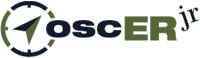 Local Mental Health Resource App for Youth hosted by NAMI San Diegohttps://oscerjr.namisandiego.org/ https://alfredu.namisandiego.org/211 San DiegoDial 2-1-1www.211sandiego.org Free, confidential phone service and online database for access to community, health, social, and disaster services, 24 hours a day, 7 days a week.Optum San Diego / Fee-for-Service Network800-798-2254www.optumsandiego.com Information for County of San Diego behavioral health providers.The County of San Diego Fee-for-Service (FFS) Network is a group of providers licensed independently to provide mental health treatment services in private practice to Medi-Cal beneficiaries. Optum Public Sector San Diego is the Administrative Services Organization that manages the FFS Network. The Fee for Service Provider Directory lists available providers and services offered by the County of San Diego through the network.Access - Customer Service Call Center866-262-9881www.sandiegocounty.gov/content/sdc/hhsa/programs/ssp/access.html Serving residents, providers, and other government agencies with questions or needs related to Family Resource Center (FRC) programs and services, including providing case management services for existing FRC customers countywide. Access customer service representatives are experienced eligibility workers who are trained in CalWORKs, CalFresh, and Medi-Cal programs.It’s Up 2 Uswww.Up2sd.org The It’s Up to Us campaign is designed to empower San Diegans to talk openly about mental illness, recognize symptoms, utilize local resources,and seek help. ResourcesConsumer Center for Health Education and Advocacy (CCHEA)877-734-3258 (toll free), 877-735-2929 (TTY)www.lassd.orgThe Consumer Center for Health Education and Advocacy helps people access needed health care services from both government health coverage programs and private insurance plans and serve as the Cal MediConnect Service Ombudsman and county-designated Patients’ Rights Advocate for outpatient specialty behavioral health services. Advocates can help with understanding: which coverage programs are available to be accessed, how to access needed services, treatments, and medications, and individual rights when a coverage or plan denies care or resolution of receipt of an inappropriate medical bill.Patient Advocacy Program 619-282-1134 (local), 800-479-2233 (toll free)www.jfssd.orgProvides patient advocacy and protection of a patient's rights when in a 24-hour inpatient or residential setting. Provides support and representation at certification and other hospital related hearings. Handles patient complaints and ensures that mandated rights are protected. Parent organization: Jewish Family Service.Youth Sector ResourcesBrain XP858-309-2177www.brainxp.orgBrain XP training focuses on the journey of mental health challenges through the eyes of a young person who has experienced and overcome the stigma, especially on school campuses.. Brain XP content takes place on-line where teens have access at their fingertips offering a comprehensive Teen Toolbox of Coping Skills.Live Well San Diego Youth SectorYouth Leadership (livewellsd.org)The Live Well San Diego Youth Sector creates youth-led opportunities for young people in San Diego County to build communities that are healthy, safe, and thriving. Participants in the Youth Sector are young leaders who advise, educate, and organize around youth needs in San Diego County. BEHAVIORAL HEALTH SERVICES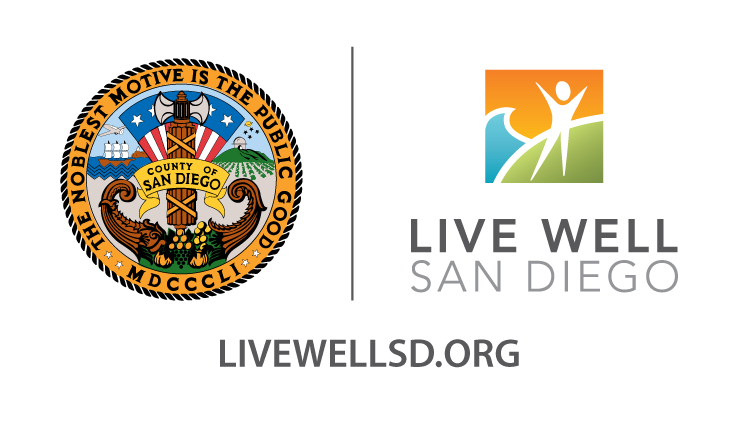 CHILDREN, YOUTH & FAMILIESFRAMEWORKVISIONPRINCIPLESPRIORITIES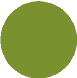 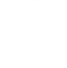 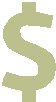 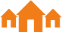 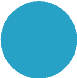 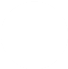 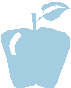 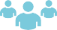 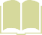 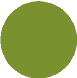 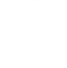 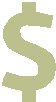 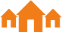 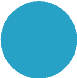 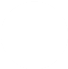 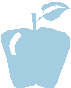 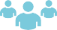 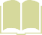 Standard of LivingEconomic & Nutrition SecurityTimely Access to Healthcare Inclusive of Behavioral Health ServicesEmployment ReadinessCommunityLive Well San Diego-Areas of InfluenceHEALTH FACTORSHealthDaily Physical Activity Limited & Supervised Screen TimeAffordable Healthy Food Zero Sugary Beverages, Drink More WaterSocialSupportive Families Nurturing CommunitiesConnection to Natural Supports Positive Social InteractionsKnowledgeQuality Education Quality Preschool for AllAccess to Parks, Playgrounds andRecreation Centers Usable TransportationSafe Neighborhoods & Schools Affordable Stable HousingAccess to Extracurricular ActivitiesNo Substance Use No Tobacco UseUp to Date Immunizations Connection to a Health HomeGood School Attendance School SuccessNo Suspensions or Expulsions Obtain a High School Diploma Access to Higher Education & Vocational Programs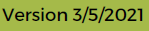 Acute CareResidential-Mental HealthResidential - Substance Use Disorder (SUD)Day School Services	Outpatient Clinical Services - Inclusive of SchooLinkOutpatient - Teen Recovery Centers (TRC)Outpatient - Specialty ProgramsOutpatient - Perinatal ProgramsJuvenile Justice - Specialty ProgramsPrevention and Early Intervention (PEI)County Operated ProgramsChild Welfare Services - Specialty ProgramsFee for Service (FFS) NetworkFee-for-Service (FFS) NetworkThe County of San Diego FFS Network is a group of providers licensed independently to provide mental health treatment services in private practice settings to Medi-Cal beneficiaries. Optum Public Sector San Diego is the Administrative Services Organization that manages the FFS Network. The Fee for Service Provider Directory lists available providers and services offered by the County of San Diego through the FFS Network. Acute Care

Crisis Services include emergency psychiatric care and crisis intervention counseling. Programs that serve children, youth and their families in crisis and are able to respond quickly to urgent needs such as support, information, counseling, medication, and referral to other resources.
Hospitalization or inpatient psychiatric care is for mental health emergencies and situations that require intensive supervision for individuals who are a danger to self, dangers to others or gravely disabled.Acute Care

Crisis Services include emergency psychiatric care and crisis intervention counseling. Programs that serve children, youth and their families in crisis and are able to respond quickly to urgent needs such as support, information, counseling, medication, and referral to other resources.
Hospitalization or inpatient psychiatric care is for mental health emergencies and situations that require intensive supervision for individuals who are a danger to self, dangers to others or gravely disabled.Acute Care

Crisis Services include emergency psychiatric care and crisis intervention counseling. Programs that serve children, youth and their families in crisis and are able to respond quickly to urgent needs such as support, information, counseling, medication, and referral to other resources.
Hospitalization or inpatient psychiatric care is for mental health emergencies and situations that require intensive supervision for individuals who are a danger to self, dangers to others or gravely disabled.Acute Care

Crisis Services include emergency psychiatric care and crisis intervention counseling. Programs that serve children, youth and their families in crisis and are able to respond quickly to urgent needs such as support, information, counseling, medication, and referral to other resources.
Hospitalization or inpatient psychiatric care is for mental health emergencies and situations that require intensive supervision for individuals who are a danger to self, dangers to others or gravely disabled.Acute Care

Crisis Services include emergency psychiatric care and crisis intervention counseling. Programs that serve children, youth and their families in crisis and are able to respond quickly to urgent needs such as support, information, counseling, medication, and referral to other resources.
Hospitalization or inpatient psychiatric care is for mental health emergencies and situations that require intensive supervision for individuals who are a danger to self, dangers to others or gravely disabled.Acute Care

Crisis Services include emergency psychiatric care and crisis intervention counseling. Programs that serve children, youth and their families in crisis and are able to respond quickly to urgent needs such as support, information, counseling, medication, and referral to other resources.
Hospitalization or inpatient psychiatric care is for mental health emergencies and situations that require intensive supervision for individuals who are a danger to self, dangers to others or gravely disabled.Acute Care

Crisis Services include emergency psychiatric care and crisis intervention counseling. Programs that serve children, youth and their families in crisis and are able to respond quickly to urgent needs such as support, information, counseling, medication, and referral to other resources.
Hospitalization or inpatient psychiatric care is for mental health emergencies and situations that require intensive supervision for individuals who are a danger to self, dangers to others or gravely disabled.Acute Care

Crisis Services include emergency psychiatric care and crisis intervention counseling. Programs that serve children, youth and their families in crisis and are able to respond quickly to urgent needs such as support, information, counseling, medication, and referral to other resources.
Hospitalization or inpatient psychiatric care is for mental health emergencies and situations that require intensive supervision for individuals who are a danger to self, dangers to others or gravely disabled.Acute Care

Crisis Services include emergency psychiatric care and crisis intervention counseling. Programs that serve children, youth and their families in crisis and are able to respond quickly to urgent needs such as support, information, counseling, medication, and referral to other resources.
Hospitalization or inpatient psychiatric care is for mental health emergencies and situations that require intensive supervision for individuals who are a danger to self, dangers to others or gravely disabled.Acute Care

Crisis Services include emergency psychiatric care and crisis intervention counseling. Programs that serve children, youth and their families in crisis and are able to respond quickly to urgent needs such as support, information, counseling, medication, and referral to other resources.
Hospitalization or inpatient psychiatric care is for mental health emergencies and situations that require intensive supervision for individuals who are a danger to self, dangers to others or gravely disabled.Acute Care

Crisis Services include emergency psychiatric care and crisis intervention counseling. Programs that serve children, youth and their families in crisis and are able to respond quickly to urgent needs such as support, information, counseling, medication, and referral to other resources.
Hospitalization or inpatient psychiatric care is for mental health emergencies and situations that require intensive supervision for individuals who are a danger to self, dangers to others or gravely disabled.Acute Care

Crisis Services include emergency psychiatric care and crisis intervention counseling. Programs that serve children, youth and their families in crisis and are able to respond quickly to urgent needs such as support, information, counseling, medication, and referral to other resources.
Hospitalization or inpatient psychiatric care is for mental health emergencies and situations that require intensive supervision for individuals who are a danger to self, dangers to others or gravely disabled.Acute Care

Crisis Services include emergency psychiatric care and crisis intervention counseling. Programs that serve children, youth and their families in crisis and are able to respond quickly to urgent needs such as support, information, counseling, medication, and referral to other resources.
Hospitalization or inpatient psychiatric care is for mental health emergencies and situations that require intensive supervision for individuals who are a danger to self, dangers to others or gravely disabled.Acute Care

Crisis Services include emergency psychiatric care and crisis intervention counseling. Programs that serve children, youth and their families in crisis and are able to respond quickly to urgent needs such as support, information, counseling, medication, and referral to other resources.
Hospitalization or inpatient psychiatric care is for mental health emergencies and situations that require intensive supervision for individuals who are a danger to self, dangers to others or gravely disabled.Acute Care

Crisis Services include emergency psychiatric care and crisis intervention counseling. Programs that serve children, youth and their families in crisis and are able to respond quickly to urgent needs such as support, information, counseling, medication, and referral to other resources.
Hospitalization or inpatient psychiatric care is for mental health emergencies and situations that require intensive supervision for individuals who are a danger to self, dangers to others or gravely disabled.Acute Care

Crisis Services include emergency psychiatric care and crisis intervention counseling. Programs that serve children, youth and their families in crisis and are able to respond quickly to urgent needs such as support, information, counseling, medication, and referral to other resources.
Hospitalization or inpatient psychiatric care is for mental health emergencies and situations that require intensive supervision for individuals who are a danger to self, dangers to others or gravely disabled.Acute Care

Crisis Services include emergency psychiatric care and crisis intervention counseling. Programs that serve children, youth and their families in crisis and are able to respond quickly to urgent needs such as support, information, counseling, medication, and referral to other resources.
Hospitalization or inpatient psychiatric care is for mental health emergencies and situations that require intensive supervision for individuals who are a danger to self, dangers to others or gravely disabled.Acute Care

Crisis Services include emergency psychiatric care and crisis intervention counseling. Programs that serve children, youth and their families in crisis and are able to respond quickly to urgent needs such as support, information, counseling, medication, and referral to other resources.
Hospitalization or inpatient psychiatric care is for mental health emergencies and situations that require intensive supervision for individuals who are a danger to self, dangers to others or gravely disabled.Acute Care

Crisis Services include emergency psychiatric care and crisis intervention counseling. Programs that serve children, youth and their families in crisis and are able to respond quickly to urgent needs such as support, information, counseling, medication, and referral to other resources.
Hospitalization or inpatient psychiatric care is for mental health emergencies and situations that require intensive supervision for individuals who are a danger to self, dangers to others or gravely disabled.Acute Care

Crisis Services include emergency psychiatric care and crisis intervention counseling. Programs that serve children, youth and their families in crisis and are able to respond quickly to urgent needs such as support, information, counseling, medication, and referral to other resources.
Hospitalization or inpatient psychiatric care is for mental health emergencies and situations that require intensive supervision for individuals who are a danger to self, dangers to others or gravely disabled.Acute Care

Crisis Services include emergency psychiatric care and crisis intervention counseling. Programs that serve children, youth and their families in crisis and are able to respond quickly to urgent needs such as support, information, counseling, medication, and referral to other resources.
Hospitalization or inpatient psychiatric care is for mental health emergencies and situations that require intensive supervision for individuals who are a danger to self, dangers to others or gravely disabled.Acute Care

Crisis Services include emergency psychiatric care and crisis intervention counseling. Programs that serve children, youth and their families in crisis and are able to respond quickly to urgent needs such as support, information, counseling, medication, and referral to other resources.
Hospitalization or inpatient psychiatric care is for mental health emergencies and situations that require intensive supervision for individuals who are a danger to self, dangers to others or gravely disabled.Acute Care

Crisis Services include emergency psychiatric care and crisis intervention counseling. Programs that serve children, youth and their families in crisis and are able to respond quickly to urgent needs such as support, information, counseling, medication, and referral to other resources.
Hospitalization or inpatient psychiatric care is for mental health emergencies and situations that require intensive supervision for individuals who are a danger to self, dangers to others or gravely disabled.Acute Care

Crisis Services include emergency psychiatric care and crisis intervention counseling. Programs that serve children, youth and their families in crisis and are able to respond quickly to urgent needs such as support, information, counseling, medication, and referral to other resources.
Hospitalization or inpatient psychiatric care is for mental health emergencies and situations that require intensive supervision for individuals who are a danger to self, dangers to others or gravely disabled.Acute Care

Crisis Services include emergency psychiatric care and crisis intervention counseling. Programs that serve children, youth and their families in crisis and are able to respond quickly to urgent needs such as support, information, counseling, medication, and referral to other resources.
Hospitalization or inpatient psychiatric care is for mental health emergencies and situations that require intensive supervision for individuals who are a danger to self, dangers to others or gravely disabled.Acute Care

Crisis Services include emergency psychiatric care and crisis intervention counseling. Programs that serve children, youth and their families in crisis and are able to respond quickly to urgent needs such as support, information, counseling, medication, and referral to other resources.
Hospitalization or inpatient psychiatric care is for mental health emergencies and situations that require intensive supervision for individuals who are a danger to self, dangers to others or gravely disabled.Acute Care

Crisis Services include emergency psychiatric care and crisis intervention counseling. Programs that serve children, youth and their families in crisis and are able to respond quickly to urgent needs such as support, information, counseling, medication, and referral to other resources.
Hospitalization or inpatient psychiatric care is for mental health emergencies and situations that require intensive supervision for individuals who are a danger to self, dangers to others or gravely disabled.Acute Care

Crisis Services include emergency psychiatric care and crisis intervention counseling. Programs that serve children, youth and their families in crisis and are able to respond quickly to urgent needs such as support, information, counseling, medication, and referral to other resources.
Hospitalization or inpatient psychiatric care is for mental health emergencies and situations that require intensive supervision for individuals who are a danger to self, dangers to others or gravely disabled.Program NameParent OrganizationServiceAddressPhone NumberCounty MonitorRegion(s) ServedAccess and Crisis Line (ACL)Optum San Diego Public SectorCrisis Line
Community Resources and Referrals www.optumhealthsandiego.com (888) 724-7240Tabatha LangCountywideAcute Psychiatric Inpatient Services for Children and Adolescents (CAPS)       Rady Children's Hospital of San Diego (Rady)Inpatient8001 Frost Street, Nelson Pavilion
San Diego, CA  92123  (858) 966-8337Rebecca RaymondCountywideAurora Behavioral Health Care /InpatientAurora Behavioral Health Care San DiegoInpatient11878 Ave of Industry
San Diego, Ca 92128(858) 487-3200
Nilanie RamosCountywideBH Connect Tele-Mental HealthVista Hill Foundation (VHF)Outpatient 8825 Aero Drive, Suite 315
San Diego, CA 92123Access through ACL:
(888) 724-7240
(858) 877-0179Casie Johnson-TaylorCountywideCrisis Action & Connection (CAC)New Alternatives Inc (NAI)Outpatient730 Medical Center Court 
Chula Vista, CA. 91911                (619) 591-5740Rebecca RaymondCountywideEmergency Screening Unit (ESU) New Alternatives Inc (NAI)Crisis Stabilization4309 Third Avenue
San Diego, CA 92103 (619) 876-4502Rebecca RaymondCountywideFamily Urgent Response System (FURS)Mental Health AmericaState Hotline
Local Mobile Response
Placement Stabilization4069 30th Street
San Diego, CA 92104State Hotline: 
1-833-939-3877Emil Montoya (CWS)CountywideMobile Crisis Response Team (MCRT)  TelecareCrisis ResponseTBDTBDAlisha EftekhariCountywideMobile Crisis Response Team (MCRT)  North PilotExodus RecoveryCrisis Response550 West Vista Way, Suite 408
Vista, CA 92083Access through ACL: 
(888) 724-7240
(760) 758-1650Alisha EftekhariNorthProgram NameParent OrganizationServiceAddressPhone NumberCounty MonitorRegion(s) ServedPsychiatric Emergency Response Team (PERT)Community Research Foundation (CRF)Psychiatric Emergency Resource1202 Morena Blvd., Suite. 300
San Diego, CA 92110911Phoung QuachCountywideSharp Mesa VistaSharp Mesa Vista HospitalInpatientSharp Mesa Vista Hospital 
7850 Vista Hill Avenue
San Diego, CA 92123(858) 836-8434
Nilanie RamosCountywideResidential-Mental Health

Short-Term Residential Therapeutic Programs (STRTP)
STRTPs are licensed by the California Department of Social Services and are provided a Mental Health Program Approval by the California Department of Health Care Services (DHCS). STRTPs are residential facilities that provide an integrated program of specialized and intensive care and supervision, services and supports, specialty mental health services, and 24-hour care and supervision to children. Placing agencies primarily include Child Welfare Services (CWS), Juvenile Probation, and Regional Centers.

Emergency Shelter (PCC)
A temporary shelter for children who have been placed in protective custody for their safety. Short-term treatment and crisis intervention services as well as support in transitioning to community-based mental health treatment after discharge.

Community Treatment Facility (CTF) / Psychiatric Health Facility (PHF)
Mental health services are available 24 hours a day, 7 days a week in a secure environment with oversight by DHCS.Residential-Mental Health

Short-Term Residential Therapeutic Programs (STRTP)
STRTPs are licensed by the California Department of Social Services and are provided a Mental Health Program Approval by the California Department of Health Care Services (DHCS). STRTPs are residential facilities that provide an integrated program of specialized and intensive care and supervision, services and supports, specialty mental health services, and 24-hour care and supervision to children. Placing agencies primarily include Child Welfare Services (CWS), Juvenile Probation, and Regional Centers.

Emergency Shelter (PCC)
A temporary shelter for children who have been placed in protective custody for their safety. Short-term treatment and crisis intervention services as well as support in transitioning to community-based mental health treatment after discharge.

Community Treatment Facility (CTF) / Psychiatric Health Facility (PHF)
Mental health services are available 24 hours a day, 7 days a week in a secure environment with oversight by DHCS.Residential-Mental Health

Short-Term Residential Therapeutic Programs (STRTP)
STRTPs are licensed by the California Department of Social Services and are provided a Mental Health Program Approval by the California Department of Health Care Services (DHCS). STRTPs are residential facilities that provide an integrated program of specialized and intensive care and supervision, services and supports, specialty mental health services, and 24-hour care and supervision to children. Placing agencies primarily include Child Welfare Services (CWS), Juvenile Probation, and Regional Centers.

Emergency Shelter (PCC)
A temporary shelter for children who have been placed in protective custody for their safety. Short-term treatment and crisis intervention services as well as support in transitioning to community-based mental health treatment after discharge.

Community Treatment Facility (CTF) / Psychiatric Health Facility (PHF)
Mental health services are available 24 hours a day, 7 days a week in a secure environment with oversight by DHCS.Residential-Mental Health

Short-Term Residential Therapeutic Programs (STRTP)
STRTPs are licensed by the California Department of Social Services and are provided a Mental Health Program Approval by the California Department of Health Care Services (DHCS). STRTPs are residential facilities that provide an integrated program of specialized and intensive care and supervision, services and supports, specialty mental health services, and 24-hour care and supervision to children. Placing agencies primarily include Child Welfare Services (CWS), Juvenile Probation, and Regional Centers.

Emergency Shelter (PCC)
A temporary shelter for children who have been placed in protective custody for their safety. Short-term treatment and crisis intervention services as well as support in transitioning to community-based mental health treatment after discharge.

Community Treatment Facility (CTF) / Psychiatric Health Facility (PHF)
Mental health services are available 24 hours a day, 7 days a week in a secure environment with oversight by DHCS.Residential-Mental Health

Short-Term Residential Therapeutic Programs (STRTP)
STRTPs are licensed by the California Department of Social Services and are provided a Mental Health Program Approval by the California Department of Health Care Services (DHCS). STRTPs are residential facilities that provide an integrated program of specialized and intensive care and supervision, services and supports, specialty mental health services, and 24-hour care and supervision to children. Placing agencies primarily include Child Welfare Services (CWS), Juvenile Probation, and Regional Centers.

Emergency Shelter (PCC)
A temporary shelter for children who have been placed in protective custody for their safety. Short-term treatment and crisis intervention services as well as support in transitioning to community-based mental health treatment after discharge.

Community Treatment Facility (CTF) / Psychiatric Health Facility (PHF)
Mental health services are available 24 hours a day, 7 days a week in a secure environment with oversight by DHCS.Residential-Mental Health

Short-Term Residential Therapeutic Programs (STRTP)
STRTPs are licensed by the California Department of Social Services and are provided a Mental Health Program Approval by the California Department of Health Care Services (DHCS). STRTPs are residential facilities that provide an integrated program of specialized and intensive care and supervision, services and supports, specialty mental health services, and 24-hour care and supervision to children. Placing agencies primarily include Child Welfare Services (CWS), Juvenile Probation, and Regional Centers.

Emergency Shelter (PCC)
A temporary shelter for children who have been placed in protective custody for their safety. Short-term treatment and crisis intervention services as well as support in transitioning to community-based mental health treatment after discharge.

Community Treatment Facility (CTF) / Psychiatric Health Facility (PHF)
Mental health services are available 24 hours a day, 7 days a week in a secure environment with oversight by DHCS.Residential-Mental Health

Short-Term Residential Therapeutic Programs (STRTP)
STRTPs are licensed by the California Department of Social Services and are provided a Mental Health Program Approval by the California Department of Health Care Services (DHCS). STRTPs are residential facilities that provide an integrated program of specialized and intensive care and supervision, services and supports, specialty mental health services, and 24-hour care and supervision to children. Placing agencies primarily include Child Welfare Services (CWS), Juvenile Probation, and Regional Centers.

Emergency Shelter (PCC)
A temporary shelter for children who have been placed in protective custody for their safety. Short-term treatment and crisis intervention services as well as support in transitioning to community-based mental health treatment after discharge.

Community Treatment Facility (CTF) / Psychiatric Health Facility (PHF)
Mental health services are available 24 hours a day, 7 days a week in a secure environment with oversight by DHCS.Residential-Mental Health

Short-Term Residential Therapeutic Programs (STRTP)
STRTPs are licensed by the California Department of Social Services and are provided a Mental Health Program Approval by the California Department of Health Care Services (DHCS). STRTPs are residential facilities that provide an integrated program of specialized and intensive care and supervision, services and supports, specialty mental health services, and 24-hour care and supervision to children. Placing agencies primarily include Child Welfare Services (CWS), Juvenile Probation, and Regional Centers.

Emergency Shelter (PCC)
A temporary shelter for children who have been placed in protective custody for their safety. Short-term treatment and crisis intervention services as well as support in transitioning to community-based mental health treatment after discharge.

Community Treatment Facility (CTF) / Psychiatric Health Facility (PHF)
Mental health services are available 24 hours a day, 7 days a week in a secure environment with oversight by DHCS.Residential-Mental Health

Short-Term Residential Therapeutic Programs (STRTP)
STRTPs are licensed by the California Department of Social Services and are provided a Mental Health Program Approval by the California Department of Health Care Services (DHCS). STRTPs are residential facilities that provide an integrated program of specialized and intensive care and supervision, services and supports, specialty mental health services, and 24-hour care and supervision to children. Placing agencies primarily include Child Welfare Services (CWS), Juvenile Probation, and Regional Centers.

Emergency Shelter (PCC)
A temporary shelter for children who have been placed in protective custody for their safety. Short-term treatment and crisis intervention services as well as support in transitioning to community-based mental health treatment after discharge.

Community Treatment Facility (CTF) / Psychiatric Health Facility (PHF)
Mental health services are available 24 hours a day, 7 days a week in a secure environment with oversight by DHCS.Residential-Mental Health

Short-Term Residential Therapeutic Programs (STRTP)
STRTPs are licensed by the California Department of Social Services and are provided a Mental Health Program Approval by the California Department of Health Care Services (DHCS). STRTPs are residential facilities that provide an integrated program of specialized and intensive care and supervision, services and supports, specialty mental health services, and 24-hour care and supervision to children. Placing agencies primarily include Child Welfare Services (CWS), Juvenile Probation, and Regional Centers.

Emergency Shelter (PCC)
A temporary shelter for children who have been placed in protective custody for their safety. Short-term treatment and crisis intervention services as well as support in transitioning to community-based mental health treatment after discharge.

Community Treatment Facility (CTF) / Psychiatric Health Facility (PHF)
Mental health services are available 24 hours a day, 7 days a week in a secure environment with oversight by DHCS.Residential-Mental Health

Short-Term Residential Therapeutic Programs (STRTP)
STRTPs are licensed by the California Department of Social Services and are provided a Mental Health Program Approval by the California Department of Health Care Services (DHCS). STRTPs are residential facilities that provide an integrated program of specialized and intensive care and supervision, services and supports, specialty mental health services, and 24-hour care and supervision to children. Placing agencies primarily include Child Welfare Services (CWS), Juvenile Probation, and Regional Centers.

Emergency Shelter (PCC)
A temporary shelter for children who have been placed in protective custody for their safety. Short-term treatment and crisis intervention services as well as support in transitioning to community-based mental health treatment after discharge.

Community Treatment Facility (CTF) / Psychiatric Health Facility (PHF)
Mental health services are available 24 hours a day, 7 days a week in a secure environment with oversight by DHCS.Residential-Mental Health

Short-Term Residential Therapeutic Programs (STRTP)
STRTPs are licensed by the California Department of Social Services and are provided a Mental Health Program Approval by the California Department of Health Care Services (DHCS). STRTPs are residential facilities that provide an integrated program of specialized and intensive care and supervision, services and supports, specialty mental health services, and 24-hour care and supervision to children. Placing agencies primarily include Child Welfare Services (CWS), Juvenile Probation, and Regional Centers.

Emergency Shelter (PCC)
A temporary shelter for children who have been placed in protective custody for their safety. Short-term treatment and crisis intervention services as well as support in transitioning to community-based mental health treatment after discharge.

Community Treatment Facility (CTF) / Psychiatric Health Facility (PHF)
Mental health services are available 24 hours a day, 7 days a week in a secure environment with oversight by DHCS.Residential-Mental Health

Short-Term Residential Therapeutic Programs (STRTP)
STRTPs are licensed by the California Department of Social Services and are provided a Mental Health Program Approval by the California Department of Health Care Services (DHCS). STRTPs are residential facilities that provide an integrated program of specialized and intensive care and supervision, services and supports, specialty mental health services, and 24-hour care and supervision to children. Placing agencies primarily include Child Welfare Services (CWS), Juvenile Probation, and Regional Centers.

Emergency Shelter (PCC)
A temporary shelter for children who have been placed in protective custody for their safety. Short-term treatment and crisis intervention services as well as support in transitioning to community-based mental health treatment after discharge.

Community Treatment Facility (CTF) / Psychiatric Health Facility (PHF)
Mental health services are available 24 hours a day, 7 days a week in a secure environment with oversight by DHCS.Residential-Mental Health

Short-Term Residential Therapeutic Programs (STRTP)
STRTPs are licensed by the California Department of Social Services and are provided a Mental Health Program Approval by the California Department of Health Care Services (DHCS). STRTPs are residential facilities that provide an integrated program of specialized and intensive care and supervision, services and supports, specialty mental health services, and 24-hour care and supervision to children. Placing agencies primarily include Child Welfare Services (CWS), Juvenile Probation, and Regional Centers.

Emergency Shelter (PCC)
A temporary shelter for children who have been placed in protective custody for their safety. Short-term treatment and crisis intervention services as well as support in transitioning to community-based mental health treatment after discharge.

Community Treatment Facility (CTF) / Psychiatric Health Facility (PHF)
Mental health services are available 24 hours a day, 7 days a week in a secure environment with oversight by DHCS.Residential-Mental Health

Short-Term Residential Therapeutic Programs (STRTP)
STRTPs are licensed by the California Department of Social Services and are provided a Mental Health Program Approval by the California Department of Health Care Services (DHCS). STRTPs are residential facilities that provide an integrated program of specialized and intensive care and supervision, services and supports, specialty mental health services, and 24-hour care and supervision to children. Placing agencies primarily include Child Welfare Services (CWS), Juvenile Probation, and Regional Centers.

Emergency Shelter (PCC)
A temporary shelter for children who have been placed in protective custody for their safety. Short-term treatment and crisis intervention services as well as support in transitioning to community-based mental health treatment after discharge.

Community Treatment Facility (CTF) / Psychiatric Health Facility (PHF)
Mental health services are available 24 hours a day, 7 days a week in a secure environment with oversight by DHCS.Residential-Mental Health

Short-Term Residential Therapeutic Programs (STRTP)
STRTPs are licensed by the California Department of Social Services and are provided a Mental Health Program Approval by the California Department of Health Care Services (DHCS). STRTPs are residential facilities that provide an integrated program of specialized and intensive care and supervision, services and supports, specialty mental health services, and 24-hour care and supervision to children. Placing agencies primarily include Child Welfare Services (CWS), Juvenile Probation, and Regional Centers.

Emergency Shelter (PCC)
A temporary shelter for children who have been placed in protective custody for their safety. Short-term treatment and crisis intervention services as well as support in transitioning to community-based mental health treatment after discharge.

Community Treatment Facility (CTF) / Psychiatric Health Facility (PHF)
Mental health services are available 24 hours a day, 7 days a week in a secure environment with oversight by DHCS.Residential-Mental Health

Short-Term Residential Therapeutic Programs (STRTP)
STRTPs are licensed by the California Department of Social Services and are provided a Mental Health Program Approval by the California Department of Health Care Services (DHCS). STRTPs are residential facilities that provide an integrated program of specialized and intensive care and supervision, services and supports, specialty mental health services, and 24-hour care and supervision to children. Placing agencies primarily include Child Welfare Services (CWS), Juvenile Probation, and Regional Centers.

Emergency Shelter (PCC)
A temporary shelter for children who have been placed in protective custody for their safety. Short-term treatment and crisis intervention services as well as support in transitioning to community-based mental health treatment after discharge.

Community Treatment Facility (CTF) / Psychiatric Health Facility (PHF)
Mental health services are available 24 hours a day, 7 days a week in a secure environment with oversight by DHCS.Residential-Mental Health

Short-Term Residential Therapeutic Programs (STRTP)
STRTPs are licensed by the California Department of Social Services and are provided a Mental Health Program Approval by the California Department of Health Care Services (DHCS). STRTPs are residential facilities that provide an integrated program of specialized and intensive care and supervision, services and supports, specialty mental health services, and 24-hour care and supervision to children. Placing agencies primarily include Child Welfare Services (CWS), Juvenile Probation, and Regional Centers.

Emergency Shelter (PCC)
A temporary shelter for children who have been placed in protective custody for their safety. Short-term treatment and crisis intervention services as well as support in transitioning to community-based mental health treatment after discharge.

Community Treatment Facility (CTF) / Psychiatric Health Facility (PHF)
Mental health services are available 24 hours a day, 7 days a week in a secure environment with oversight by DHCS.Residential-Mental Health

Short-Term Residential Therapeutic Programs (STRTP)
STRTPs are licensed by the California Department of Social Services and are provided a Mental Health Program Approval by the California Department of Health Care Services (DHCS). STRTPs are residential facilities that provide an integrated program of specialized and intensive care and supervision, services and supports, specialty mental health services, and 24-hour care and supervision to children. Placing agencies primarily include Child Welfare Services (CWS), Juvenile Probation, and Regional Centers.

Emergency Shelter (PCC)
A temporary shelter for children who have been placed in protective custody for their safety. Short-term treatment and crisis intervention services as well as support in transitioning to community-based mental health treatment after discharge.

Community Treatment Facility (CTF) / Psychiatric Health Facility (PHF)
Mental health services are available 24 hours a day, 7 days a week in a secure environment with oversight by DHCS.Residential-Mental Health

Short-Term Residential Therapeutic Programs (STRTP)
STRTPs are licensed by the California Department of Social Services and are provided a Mental Health Program Approval by the California Department of Health Care Services (DHCS). STRTPs are residential facilities that provide an integrated program of specialized and intensive care and supervision, services and supports, specialty mental health services, and 24-hour care and supervision to children. Placing agencies primarily include Child Welfare Services (CWS), Juvenile Probation, and Regional Centers.

Emergency Shelter (PCC)
A temporary shelter for children who have been placed in protective custody for their safety. Short-term treatment and crisis intervention services as well as support in transitioning to community-based mental health treatment after discharge.

Community Treatment Facility (CTF) / Psychiatric Health Facility (PHF)
Mental health services are available 24 hours a day, 7 days a week in a secure environment with oversight by DHCS.Residential-Mental Health

Short-Term Residential Therapeutic Programs (STRTP)
STRTPs are licensed by the California Department of Social Services and are provided a Mental Health Program Approval by the California Department of Health Care Services (DHCS). STRTPs are residential facilities that provide an integrated program of specialized and intensive care and supervision, services and supports, specialty mental health services, and 24-hour care and supervision to children. Placing agencies primarily include Child Welfare Services (CWS), Juvenile Probation, and Regional Centers.

Emergency Shelter (PCC)
A temporary shelter for children who have been placed in protective custody for their safety. Short-term treatment and crisis intervention services as well as support in transitioning to community-based mental health treatment after discharge.

Community Treatment Facility (CTF) / Psychiatric Health Facility (PHF)
Mental health services are available 24 hours a day, 7 days a week in a secure environment with oversight by DHCS.Residential-Mental Health

Short-Term Residential Therapeutic Programs (STRTP)
STRTPs are licensed by the California Department of Social Services and are provided a Mental Health Program Approval by the California Department of Health Care Services (DHCS). STRTPs are residential facilities that provide an integrated program of specialized and intensive care and supervision, services and supports, specialty mental health services, and 24-hour care and supervision to children. Placing agencies primarily include Child Welfare Services (CWS), Juvenile Probation, and Regional Centers.

Emergency Shelter (PCC)
A temporary shelter for children who have been placed in protective custody for their safety. Short-term treatment and crisis intervention services as well as support in transitioning to community-based mental health treatment after discharge.

Community Treatment Facility (CTF) / Psychiatric Health Facility (PHF)
Mental health services are available 24 hours a day, 7 days a week in a secure environment with oversight by DHCS.Residential-Mental Health

Short-Term Residential Therapeutic Programs (STRTP)
STRTPs are licensed by the California Department of Social Services and are provided a Mental Health Program Approval by the California Department of Health Care Services (DHCS). STRTPs are residential facilities that provide an integrated program of specialized and intensive care and supervision, services and supports, specialty mental health services, and 24-hour care and supervision to children. Placing agencies primarily include Child Welfare Services (CWS), Juvenile Probation, and Regional Centers.

Emergency Shelter (PCC)
A temporary shelter for children who have been placed in protective custody for their safety. Short-term treatment and crisis intervention services as well as support in transitioning to community-based mental health treatment after discharge.

Community Treatment Facility (CTF) / Psychiatric Health Facility (PHF)
Mental health services are available 24 hours a day, 7 days a week in a secure environment with oversight by DHCS.Residential-Mental Health

Short-Term Residential Therapeutic Programs (STRTP)
STRTPs are licensed by the California Department of Social Services and are provided a Mental Health Program Approval by the California Department of Health Care Services (DHCS). STRTPs are residential facilities that provide an integrated program of specialized and intensive care and supervision, services and supports, specialty mental health services, and 24-hour care and supervision to children. Placing agencies primarily include Child Welfare Services (CWS), Juvenile Probation, and Regional Centers.

Emergency Shelter (PCC)
A temporary shelter for children who have been placed in protective custody for their safety. Short-term treatment and crisis intervention services as well as support in transitioning to community-based mental health treatment after discharge.

Community Treatment Facility (CTF) / Psychiatric Health Facility (PHF)
Mental health services are available 24 hours a day, 7 days a week in a secure environment with oversight by DHCS.Residential-Mental Health

Short-Term Residential Therapeutic Programs (STRTP)
STRTPs are licensed by the California Department of Social Services and are provided a Mental Health Program Approval by the California Department of Health Care Services (DHCS). STRTPs are residential facilities that provide an integrated program of specialized and intensive care and supervision, services and supports, specialty mental health services, and 24-hour care and supervision to children. Placing agencies primarily include Child Welfare Services (CWS), Juvenile Probation, and Regional Centers.

Emergency Shelter (PCC)
A temporary shelter for children who have been placed in protective custody for their safety. Short-term treatment and crisis intervention services as well as support in transitioning to community-based mental health treatment after discharge.

Community Treatment Facility (CTF) / Psychiatric Health Facility (PHF)
Mental health services are available 24 hours a day, 7 days a week in a secure environment with oversight by DHCS.Residential-Mental Health

Short-Term Residential Therapeutic Programs (STRTP)
STRTPs are licensed by the California Department of Social Services and are provided a Mental Health Program Approval by the California Department of Health Care Services (DHCS). STRTPs are residential facilities that provide an integrated program of specialized and intensive care and supervision, services and supports, specialty mental health services, and 24-hour care and supervision to children. Placing agencies primarily include Child Welfare Services (CWS), Juvenile Probation, and Regional Centers.

Emergency Shelter (PCC)
A temporary shelter for children who have been placed in protective custody for their safety. Short-term treatment and crisis intervention services as well as support in transitioning to community-based mental health treatment after discharge.

Community Treatment Facility (CTF) / Psychiatric Health Facility (PHF)
Mental health services are available 24 hours a day, 7 days a week in a secure environment with oversight by DHCS.Residential-Mental Health

Short-Term Residential Therapeutic Programs (STRTP)
STRTPs are licensed by the California Department of Social Services and are provided a Mental Health Program Approval by the California Department of Health Care Services (DHCS). STRTPs are residential facilities that provide an integrated program of specialized and intensive care and supervision, services and supports, specialty mental health services, and 24-hour care and supervision to children. Placing agencies primarily include Child Welfare Services (CWS), Juvenile Probation, and Regional Centers.

Emergency Shelter (PCC)
A temporary shelter for children who have been placed in protective custody for their safety. Short-term treatment and crisis intervention services as well as support in transitioning to community-based mental health treatment after discharge.

Community Treatment Facility (CTF) / Psychiatric Health Facility (PHF)
Mental health services are available 24 hours a day, 7 days a week in a secure environment with oversight by DHCS.Residential-Mental Health

Short-Term Residential Therapeutic Programs (STRTP)
STRTPs are licensed by the California Department of Social Services and are provided a Mental Health Program Approval by the California Department of Health Care Services (DHCS). STRTPs are residential facilities that provide an integrated program of specialized and intensive care and supervision, services and supports, specialty mental health services, and 24-hour care and supervision to children. Placing agencies primarily include Child Welfare Services (CWS), Juvenile Probation, and Regional Centers.

Emergency Shelter (PCC)
A temporary shelter for children who have been placed in protective custody for their safety. Short-term treatment and crisis intervention services as well as support in transitioning to community-based mental health treatment after discharge.

Community Treatment Facility (CTF) / Psychiatric Health Facility (PHF)
Mental health services are available 24 hours a day, 7 days a week in a secure environment with oversight by DHCS.Residential-Mental Health

Short-Term Residential Therapeutic Programs (STRTP)
STRTPs are licensed by the California Department of Social Services and are provided a Mental Health Program Approval by the California Department of Health Care Services (DHCS). STRTPs are residential facilities that provide an integrated program of specialized and intensive care and supervision, services and supports, specialty mental health services, and 24-hour care and supervision to children. Placing agencies primarily include Child Welfare Services (CWS), Juvenile Probation, and Regional Centers.

Emergency Shelter (PCC)
A temporary shelter for children who have been placed in protective custody for their safety. Short-term treatment and crisis intervention services as well as support in transitioning to community-based mental health treatment after discharge.

Community Treatment Facility (CTF) / Psychiatric Health Facility (PHF)
Mental health services are available 24 hours a day, 7 days a week in a secure environment with oversight by DHCS.Residential-Mental Health

Short-Term Residential Therapeutic Programs (STRTP)
STRTPs are licensed by the California Department of Social Services and are provided a Mental Health Program Approval by the California Department of Health Care Services (DHCS). STRTPs are residential facilities that provide an integrated program of specialized and intensive care and supervision, services and supports, specialty mental health services, and 24-hour care and supervision to children. Placing agencies primarily include Child Welfare Services (CWS), Juvenile Probation, and Regional Centers.

Emergency Shelter (PCC)
A temporary shelter for children who have been placed in protective custody for their safety. Short-term treatment and crisis intervention services as well as support in transitioning to community-based mental health treatment after discharge.

Community Treatment Facility (CTF) / Psychiatric Health Facility (PHF)
Mental health services are available 24 hours a day, 7 days a week in a secure environment with oversight by DHCS.Residential-Mental Health

Short-Term Residential Therapeutic Programs (STRTP)
STRTPs are licensed by the California Department of Social Services and are provided a Mental Health Program Approval by the California Department of Health Care Services (DHCS). STRTPs are residential facilities that provide an integrated program of specialized and intensive care and supervision, services and supports, specialty mental health services, and 24-hour care and supervision to children. Placing agencies primarily include Child Welfare Services (CWS), Juvenile Probation, and Regional Centers.

Emergency Shelter (PCC)
A temporary shelter for children who have been placed in protective custody for their safety. Short-term treatment and crisis intervention services as well as support in transitioning to community-based mental health treatment after discharge.

Community Treatment Facility (CTF) / Psychiatric Health Facility (PHF)
Mental health services are available 24 hours a day, 7 days a week in a secure environment with oversight by DHCS.Residential-Mental Health

Short-Term Residential Therapeutic Programs (STRTP)
STRTPs are licensed by the California Department of Social Services and are provided a Mental Health Program Approval by the California Department of Health Care Services (DHCS). STRTPs are residential facilities that provide an integrated program of specialized and intensive care and supervision, services and supports, specialty mental health services, and 24-hour care and supervision to children. Placing agencies primarily include Child Welfare Services (CWS), Juvenile Probation, and Regional Centers.

Emergency Shelter (PCC)
A temporary shelter for children who have been placed in protective custody for their safety. Short-term treatment and crisis intervention services as well as support in transitioning to community-based mental health treatment after discharge.

Community Treatment Facility (CTF) / Psychiatric Health Facility (PHF)
Mental health services are available 24 hours a day, 7 days a week in a secure environment with oversight by DHCS.Program NameParent OrganizationServiceAddressPhone NumberCounty MonitorRegionLocationCasa de Amparo Casa de Amparo STRTP
30 Behavioral Health Beds 4070 Mission Avenue
Oceanside, CA 92068(760) 754-5500Seth WilliamsCountywideNorth CoastalCenter for Positive Change (CFPC) Center for Positive Change (CFPC)STRTP
30 Behavioral Health Beds7474 El Cajon Blvd.
La Mesa, CA 91942(619) 660-3886Eileen Quinn-O'MalleyCountywideEastCircle of FriendsNational Association for the Treatment of Sexual AbuseSTRTP
12 Behavioral Health Beds105 N. Rose Street, Suite 211
Escondido, CA 92027(858) 363-6357Seth WilliamsCountywideNorth InlandFred Finch Dual DiagnosisFred Finch Youth Center (FFYC)STRTP
Dual Diagnosis
14 Behavioral Health Beds3845 Spring Drive
Spring Valley, CA 91977 (619) 797-1090Seth WilliamsCountywideEastKenora New Alternatives Inc (NAI)STRTP
9 Behavioral Health Beds3602 Kenora Drive
Spring Valley, CA 91977(619) 463-8875Eileen Quinn-O'MalleyCountywideEastMilestone HouseMilestone HouseSTRTP
6 Behavioral Health Beds1816 Portofino Drive
Oceanside, CA 92054(760) 433-6361Seth WilliamsCountywideNorth CoastalNA South Campus New Alternatives Inc (NAI)STRTP
40 Behavioral Health Beds730 Medical Center Court
Chula Vista, CA. 91911
                 (619) 863-5819Eileen Quinn-O'MalleyCountywideSouthProgram NameParent OrganizationServiceAddressPhone NumberCounty MonitorRegionLocationNew Haven New Haven Youth& Family Services, IncSTRTP
6 Behavioral Health Beds1126 N. Melrose Drive
Vista, CA 92083(760) 630-4035Eileen Quinn-O'MalleyCountywideNorth InlandPolinsky Child. Ctr (PCC) Placement Stab. Svcs.New Alternatives Inc (NAI)Emergency Shelter9400 Ruffin Court
San Diego, CA 92123(858) 357-6879Eileen Quinn-O'MalleyCountywideCentralSan Diego Center for Children (SDCC)San Diego Center for Children (SDCC)STRTP
30 Behavioral Health Beds3002 Armstrong Street
San Diego, CA. 92111 (858) 569-2122Seth WilliamsCountywideCentralSan Pasqual Academy New Alternatives Inc (NAI)Residential
Day Rehabilitation Program17701 San Pasqual Valley Road
Escondido, CA  92025(760) 741-4300Eileen Quinn-O'MalleyCountywideNorth InlandSouth Coast Children’s SocietySouth Coast Children's Society IncSTRTP 2124 Main Street, Suite 165
Huntington Beach, CA 92648(714) 536-0077Eileen Quinn-O'MalleyOut of CountyOrange CountyStar View Adolescent CenterStar View Adolescent Center IncCommunity Treatment Facility (CTF)
Psychiatric Health Facility (PHF)4025 W. 226th Street
Torrance, CA 90505(310) 373-4556Eileen Quinn-O'MalleyOut of CountyLos Angeles CountyTiffany's PlaceHidden Treasures Foundation, IncSTRTP6 Behavioral Health Beds6545 Glidden LaneEscondido, CA 92111(619) 248-1067Seth WilliamsCountywideNorth InlandVarsity TeamVarsity Team IncSTRTP
12 Behavioral Health BedsP.O Box 26633
San Diego, CA 92196(619) 694-6809Eileen Quinn-O'MalleyCountywideCentral
SouthResidential - Substance Use Disorder (SUD)

SUD Teen Residential: Provides non-medical, SUD treatment to adolescents ages 12-17 for approximately 90 days. The SUD Programs for Adolescents brochure can be found here at https://www.sandiegocounty.gov/content/dam/sdc/hhsa/programs/bhs/duallocationdocs/Adolescent%20SUD%20Brochure%20EN.pdf 
SUD Transitional Housing: Provides residential transitional housing to parents and their dependent children in an environment free of substance use upon completion of an SUD treatment program. The SUD Programs for Adults and Older Adults brochure can be found here:  https://www.sandiegocounty.gov/content/dam/sdc/hhsa/programs/bhs/homepage/BHS_SUD_Brochures/EN%20AOA%20-%20SUD%20Brochure.pdf 
SUD Perinatal Residential: Non-medical residential substance use disorder (SUD) treatment, recovery and ancillary services for women who are pregnant or parenting. The SUD Programs for Women brochure can be found here at  
https://www.sandiegocounty.gov/content/dam/sdc/hhsa/programs/bhs/duallocationdocs/Women%20SUD%20Brochure%20EN.pdf  Residential - Substance Use Disorder (SUD)

SUD Teen Residential: Provides non-medical, SUD treatment to adolescents ages 12-17 for approximately 90 days. The SUD Programs for Adolescents brochure can be found here at https://www.sandiegocounty.gov/content/dam/sdc/hhsa/programs/bhs/duallocationdocs/Adolescent%20SUD%20Brochure%20EN.pdf 
SUD Transitional Housing: Provides residential transitional housing to parents and their dependent children in an environment free of substance use upon completion of an SUD treatment program. The SUD Programs for Adults and Older Adults brochure can be found here:  https://www.sandiegocounty.gov/content/dam/sdc/hhsa/programs/bhs/homepage/BHS_SUD_Brochures/EN%20AOA%20-%20SUD%20Brochure.pdf 
SUD Perinatal Residential: Non-medical residential substance use disorder (SUD) treatment, recovery and ancillary services for women who are pregnant or parenting. The SUD Programs for Women brochure can be found here at  
https://www.sandiegocounty.gov/content/dam/sdc/hhsa/programs/bhs/duallocationdocs/Women%20SUD%20Brochure%20EN.pdf  Residential - Substance Use Disorder (SUD)

SUD Teen Residential: Provides non-medical, SUD treatment to adolescents ages 12-17 for approximately 90 days. The SUD Programs for Adolescents brochure can be found here at https://www.sandiegocounty.gov/content/dam/sdc/hhsa/programs/bhs/duallocationdocs/Adolescent%20SUD%20Brochure%20EN.pdf 
SUD Transitional Housing: Provides residential transitional housing to parents and their dependent children in an environment free of substance use upon completion of an SUD treatment program. The SUD Programs for Adults and Older Adults brochure can be found here:  https://www.sandiegocounty.gov/content/dam/sdc/hhsa/programs/bhs/homepage/BHS_SUD_Brochures/EN%20AOA%20-%20SUD%20Brochure.pdf 
SUD Perinatal Residential: Non-medical residential substance use disorder (SUD) treatment, recovery and ancillary services for women who are pregnant or parenting. The SUD Programs for Women brochure can be found here at  
https://www.sandiegocounty.gov/content/dam/sdc/hhsa/programs/bhs/duallocationdocs/Women%20SUD%20Brochure%20EN.pdf  Residential - Substance Use Disorder (SUD)

SUD Teen Residential: Provides non-medical, SUD treatment to adolescents ages 12-17 for approximately 90 days. The SUD Programs for Adolescents brochure can be found here at https://www.sandiegocounty.gov/content/dam/sdc/hhsa/programs/bhs/duallocationdocs/Adolescent%20SUD%20Brochure%20EN.pdf 
SUD Transitional Housing: Provides residential transitional housing to parents and their dependent children in an environment free of substance use upon completion of an SUD treatment program. The SUD Programs for Adults and Older Adults brochure can be found here:  https://www.sandiegocounty.gov/content/dam/sdc/hhsa/programs/bhs/homepage/BHS_SUD_Brochures/EN%20AOA%20-%20SUD%20Brochure.pdf 
SUD Perinatal Residential: Non-medical residential substance use disorder (SUD) treatment, recovery and ancillary services for women who are pregnant or parenting. The SUD Programs for Women brochure can be found here at  
https://www.sandiegocounty.gov/content/dam/sdc/hhsa/programs/bhs/duallocationdocs/Women%20SUD%20Brochure%20EN.pdf  Residential - Substance Use Disorder (SUD)

SUD Teen Residential: Provides non-medical, SUD treatment to adolescents ages 12-17 for approximately 90 days. The SUD Programs for Adolescents brochure can be found here at https://www.sandiegocounty.gov/content/dam/sdc/hhsa/programs/bhs/duallocationdocs/Adolescent%20SUD%20Brochure%20EN.pdf 
SUD Transitional Housing: Provides residential transitional housing to parents and their dependent children in an environment free of substance use upon completion of an SUD treatment program. The SUD Programs for Adults and Older Adults brochure can be found here:  https://www.sandiegocounty.gov/content/dam/sdc/hhsa/programs/bhs/homepage/BHS_SUD_Brochures/EN%20AOA%20-%20SUD%20Brochure.pdf 
SUD Perinatal Residential: Non-medical residential substance use disorder (SUD) treatment, recovery and ancillary services for women who are pregnant or parenting. The SUD Programs for Women brochure can be found here at  
https://www.sandiegocounty.gov/content/dam/sdc/hhsa/programs/bhs/duallocationdocs/Women%20SUD%20Brochure%20EN.pdf  Residential - Substance Use Disorder (SUD)

SUD Teen Residential: Provides non-medical, SUD treatment to adolescents ages 12-17 for approximately 90 days. The SUD Programs for Adolescents brochure can be found here at https://www.sandiegocounty.gov/content/dam/sdc/hhsa/programs/bhs/duallocationdocs/Adolescent%20SUD%20Brochure%20EN.pdf 
SUD Transitional Housing: Provides residential transitional housing to parents and their dependent children in an environment free of substance use upon completion of an SUD treatment program. The SUD Programs for Adults and Older Adults brochure can be found here:  https://www.sandiegocounty.gov/content/dam/sdc/hhsa/programs/bhs/homepage/BHS_SUD_Brochures/EN%20AOA%20-%20SUD%20Brochure.pdf 
SUD Perinatal Residential: Non-medical residential substance use disorder (SUD) treatment, recovery and ancillary services for women who are pregnant or parenting. The SUD Programs for Women brochure can be found here at  
https://www.sandiegocounty.gov/content/dam/sdc/hhsa/programs/bhs/duallocationdocs/Women%20SUD%20Brochure%20EN.pdf  Residential - Substance Use Disorder (SUD)

SUD Teen Residential: Provides non-medical, SUD treatment to adolescents ages 12-17 for approximately 90 days. The SUD Programs for Adolescents brochure can be found here at https://www.sandiegocounty.gov/content/dam/sdc/hhsa/programs/bhs/duallocationdocs/Adolescent%20SUD%20Brochure%20EN.pdf 
SUD Transitional Housing: Provides residential transitional housing to parents and their dependent children in an environment free of substance use upon completion of an SUD treatment program. The SUD Programs for Adults and Older Adults brochure can be found here:  https://www.sandiegocounty.gov/content/dam/sdc/hhsa/programs/bhs/homepage/BHS_SUD_Brochures/EN%20AOA%20-%20SUD%20Brochure.pdf 
SUD Perinatal Residential: Non-medical residential substance use disorder (SUD) treatment, recovery and ancillary services for women who are pregnant or parenting. The SUD Programs for Women brochure can be found here at  
https://www.sandiegocounty.gov/content/dam/sdc/hhsa/programs/bhs/duallocationdocs/Women%20SUD%20Brochure%20EN.pdf  Residential - Substance Use Disorder (SUD)

SUD Teen Residential: Provides non-medical, SUD treatment to adolescents ages 12-17 for approximately 90 days. The SUD Programs for Adolescents brochure can be found here at https://www.sandiegocounty.gov/content/dam/sdc/hhsa/programs/bhs/duallocationdocs/Adolescent%20SUD%20Brochure%20EN.pdf 
SUD Transitional Housing: Provides residential transitional housing to parents and their dependent children in an environment free of substance use upon completion of an SUD treatment program. The SUD Programs for Adults and Older Adults brochure can be found here:  https://www.sandiegocounty.gov/content/dam/sdc/hhsa/programs/bhs/homepage/BHS_SUD_Brochures/EN%20AOA%20-%20SUD%20Brochure.pdf 
SUD Perinatal Residential: Non-medical residential substance use disorder (SUD) treatment, recovery and ancillary services for women who are pregnant or parenting. The SUD Programs for Women brochure can be found here at  
https://www.sandiegocounty.gov/content/dam/sdc/hhsa/programs/bhs/duallocationdocs/Women%20SUD%20Brochure%20EN.pdf  Residential - Substance Use Disorder (SUD)

SUD Teen Residential: Provides non-medical, SUD treatment to adolescents ages 12-17 for approximately 90 days. The SUD Programs for Adolescents brochure can be found here at https://www.sandiegocounty.gov/content/dam/sdc/hhsa/programs/bhs/duallocationdocs/Adolescent%20SUD%20Brochure%20EN.pdf 
SUD Transitional Housing: Provides residential transitional housing to parents and their dependent children in an environment free of substance use upon completion of an SUD treatment program. The SUD Programs for Adults and Older Adults brochure can be found here:  https://www.sandiegocounty.gov/content/dam/sdc/hhsa/programs/bhs/homepage/BHS_SUD_Brochures/EN%20AOA%20-%20SUD%20Brochure.pdf 
SUD Perinatal Residential: Non-medical residential substance use disorder (SUD) treatment, recovery and ancillary services for women who are pregnant or parenting. The SUD Programs for Women brochure can be found here at  
https://www.sandiegocounty.gov/content/dam/sdc/hhsa/programs/bhs/duallocationdocs/Women%20SUD%20Brochure%20EN.pdf  Residential - Substance Use Disorder (SUD)

SUD Teen Residential: Provides non-medical, SUD treatment to adolescents ages 12-17 for approximately 90 days. The SUD Programs for Adolescents brochure can be found here at https://www.sandiegocounty.gov/content/dam/sdc/hhsa/programs/bhs/duallocationdocs/Adolescent%20SUD%20Brochure%20EN.pdf 
SUD Transitional Housing: Provides residential transitional housing to parents and their dependent children in an environment free of substance use upon completion of an SUD treatment program. The SUD Programs for Adults and Older Adults brochure can be found here:  https://www.sandiegocounty.gov/content/dam/sdc/hhsa/programs/bhs/homepage/BHS_SUD_Brochures/EN%20AOA%20-%20SUD%20Brochure.pdf 
SUD Perinatal Residential: Non-medical residential substance use disorder (SUD) treatment, recovery and ancillary services for women who are pregnant or parenting. The SUD Programs for Women brochure can be found here at  
https://www.sandiegocounty.gov/content/dam/sdc/hhsa/programs/bhs/duallocationdocs/Women%20SUD%20Brochure%20EN.pdf  Residential - Substance Use Disorder (SUD)

SUD Teen Residential: Provides non-medical, SUD treatment to adolescents ages 12-17 for approximately 90 days. The SUD Programs for Adolescents brochure can be found here at https://www.sandiegocounty.gov/content/dam/sdc/hhsa/programs/bhs/duallocationdocs/Adolescent%20SUD%20Brochure%20EN.pdf 
SUD Transitional Housing: Provides residential transitional housing to parents and their dependent children in an environment free of substance use upon completion of an SUD treatment program. The SUD Programs for Adults and Older Adults brochure can be found here:  https://www.sandiegocounty.gov/content/dam/sdc/hhsa/programs/bhs/homepage/BHS_SUD_Brochures/EN%20AOA%20-%20SUD%20Brochure.pdf 
SUD Perinatal Residential: Non-medical residential substance use disorder (SUD) treatment, recovery and ancillary services for women who are pregnant or parenting. The SUD Programs for Women brochure can be found here at  
https://www.sandiegocounty.gov/content/dam/sdc/hhsa/programs/bhs/duallocationdocs/Women%20SUD%20Brochure%20EN.pdf  Residential - Substance Use Disorder (SUD)

SUD Teen Residential: Provides non-medical, SUD treatment to adolescents ages 12-17 for approximately 90 days. The SUD Programs for Adolescents brochure can be found here at https://www.sandiegocounty.gov/content/dam/sdc/hhsa/programs/bhs/duallocationdocs/Adolescent%20SUD%20Brochure%20EN.pdf 
SUD Transitional Housing: Provides residential transitional housing to parents and their dependent children in an environment free of substance use upon completion of an SUD treatment program. The SUD Programs for Adults and Older Adults brochure can be found here:  https://www.sandiegocounty.gov/content/dam/sdc/hhsa/programs/bhs/homepage/BHS_SUD_Brochures/EN%20AOA%20-%20SUD%20Brochure.pdf 
SUD Perinatal Residential: Non-medical residential substance use disorder (SUD) treatment, recovery and ancillary services for women who are pregnant or parenting. The SUD Programs for Women brochure can be found here at  
https://www.sandiegocounty.gov/content/dam/sdc/hhsa/programs/bhs/duallocationdocs/Women%20SUD%20Brochure%20EN.pdf  Residential - Substance Use Disorder (SUD)

SUD Teen Residential: Provides non-medical, SUD treatment to adolescents ages 12-17 for approximately 90 days. The SUD Programs for Adolescents brochure can be found here at https://www.sandiegocounty.gov/content/dam/sdc/hhsa/programs/bhs/duallocationdocs/Adolescent%20SUD%20Brochure%20EN.pdf 
SUD Transitional Housing: Provides residential transitional housing to parents and their dependent children in an environment free of substance use upon completion of an SUD treatment program. The SUD Programs for Adults and Older Adults brochure can be found here:  https://www.sandiegocounty.gov/content/dam/sdc/hhsa/programs/bhs/homepage/BHS_SUD_Brochures/EN%20AOA%20-%20SUD%20Brochure.pdf 
SUD Perinatal Residential: Non-medical residential substance use disorder (SUD) treatment, recovery and ancillary services for women who are pregnant or parenting. The SUD Programs for Women brochure can be found here at  
https://www.sandiegocounty.gov/content/dam/sdc/hhsa/programs/bhs/duallocationdocs/Women%20SUD%20Brochure%20EN.pdf  Residential - Substance Use Disorder (SUD)

SUD Teen Residential: Provides non-medical, SUD treatment to adolescents ages 12-17 for approximately 90 days. The SUD Programs for Adolescents brochure can be found here at https://www.sandiegocounty.gov/content/dam/sdc/hhsa/programs/bhs/duallocationdocs/Adolescent%20SUD%20Brochure%20EN.pdf 
SUD Transitional Housing: Provides residential transitional housing to parents and their dependent children in an environment free of substance use upon completion of an SUD treatment program. The SUD Programs for Adults and Older Adults brochure can be found here:  https://www.sandiegocounty.gov/content/dam/sdc/hhsa/programs/bhs/homepage/BHS_SUD_Brochures/EN%20AOA%20-%20SUD%20Brochure.pdf 
SUD Perinatal Residential: Non-medical residential substance use disorder (SUD) treatment, recovery and ancillary services for women who are pregnant or parenting. The SUD Programs for Women brochure can be found here at  
https://www.sandiegocounty.gov/content/dam/sdc/hhsa/programs/bhs/duallocationdocs/Women%20SUD%20Brochure%20EN.pdf  Residential - Substance Use Disorder (SUD)

SUD Teen Residential: Provides non-medical, SUD treatment to adolescents ages 12-17 for approximately 90 days. The SUD Programs for Adolescents brochure can be found here at https://www.sandiegocounty.gov/content/dam/sdc/hhsa/programs/bhs/duallocationdocs/Adolescent%20SUD%20Brochure%20EN.pdf 
SUD Transitional Housing: Provides residential transitional housing to parents and their dependent children in an environment free of substance use upon completion of an SUD treatment program. The SUD Programs for Adults and Older Adults brochure can be found here:  https://www.sandiegocounty.gov/content/dam/sdc/hhsa/programs/bhs/homepage/BHS_SUD_Brochures/EN%20AOA%20-%20SUD%20Brochure.pdf 
SUD Perinatal Residential: Non-medical residential substance use disorder (SUD) treatment, recovery and ancillary services for women who are pregnant or parenting. The SUD Programs for Women brochure can be found here at  
https://www.sandiegocounty.gov/content/dam/sdc/hhsa/programs/bhs/duallocationdocs/Women%20SUD%20Brochure%20EN.pdf  Residential - Substance Use Disorder (SUD)

SUD Teen Residential: Provides non-medical, SUD treatment to adolescents ages 12-17 for approximately 90 days. The SUD Programs for Adolescents brochure can be found here at https://www.sandiegocounty.gov/content/dam/sdc/hhsa/programs/bhs/duallocationdocs/Adolescent%20SUD%20Brochure%20EN.pdf 
SUD Transitional Housing: Provides residential transitional housing to parents and their dependent children in an environment free of substance use upon completion of an SUD treatment program. The SUD Programs for Adults and Older Adults brochure can be found here:  https://www.sandiegocounty.gov/content/dam/sdc/hhsa/programs/bhs/homepage/BHS_SUD_Brochures/EN%20AOA%20-%20SUD%20Brochure.pdf 
SUD Perinatal Residential: Non-medical residential substance use disorder (SUD) treatment, recovery and ancillary services for women who are pregnant or parenting. The SUD Programs for Women brochure can be found here at  
https://www.sandiegocounty.gov/content/dam/sdc/hhsa/programs/bhs/duallocationdocs/Women%20SUD%20Brochure%20EN.pdf  Residential - Substance Use Disorder (SUD)

SUD Teen Residential: Provides non-medical, SUD treatment to adolescents ages 12-17 for approximately 90 days. The SUD Programs for Adolescents brochure can be found here at https://www.sandiegocounty.gov/content/dam/sdc/hhsa/programs/bhs/duallocationdocs/Adolescent%20SUD%20Brochure%20EN.pdf 
SUD Transitional Housing: Provides residential transitional housing to parents and their dependent children in an environment free of substance use upon completion of an SUD treatment program. The SUD Programs for Adults and Older Adults brochure can be found here:  https://www.sandiegocounty.gov/content/dam/sdc/hhsa/programs/bhs/homepage/BHS_SUD_Brochures/EN%20AOA%20-%20SUD%20Brochure.pdf 
SUD Perinatal Residential: Non-medical residential substance use disorder (SUD) treatment, recovery and ancillary services for women who are pregnant or parenting. The SUD Programs for Women brochure can be found here at  
https://www.sandiegocounty.gov/content/dam/sdc/hhsa/programs/bhs/duallocationdocs/Women%20SUD%20Brochure%20EN.pdf  Residential - Substance Use Disorder (SUD)

SUD Teen Residential: Provides non-medical, SUD treatment to adolescents ages 12-17 for approximately 90 days. The SUD Programs for Adolescents brochure can be found here at https://www.sandiegocounty.gov/content/dam/sdc/hhsa/programs/bhs/duallocationdocs/Adolescent%20SUD%20Brochure%20EN.pdf 
SUD Transitional Housing: Provides residential transitional housing to parents and their dependent children in an environment free of substance use upon completion of an SUD treatment program. The SUD Programs for Adults and Older Adults brochure can be found here:  https://www.sandiegocounty.gov/content/dam/sdc/hhsa/programs/bhs/homepage/BHS_SUD_Brochures/EN%20AOA%20-%20SUD%20Brochure.pdf 
SUD Perinatal Residential: Non-medical residential substance use disorder (SUD) treatment, recovery and ancillary services for women who are pregnant or parenting. The SUD Programs for Women brochure can be found here at  
https://www.sandiegocounty.gov/content/dam/sdc/hhsa/programs/bhs/duallocationdocs/Women%20SUD%20Brochure%20EN.pdf  Residential - Substance Use Disorder (SUD)

SUD Teen Residential: Provides non-medical, SUD treatment to adolescents ages 12-17 for approximately 90 days. The SUD Programs for Adolescents brochure can be found here at https://www.sandiegocounty.gov/content/dam/sdc/hhsa/programs/bhs/duallocationdocs/Adolescent%20SUD%20Brochure%20EN.pdf 
SUD Transitional Housing: Provides residential transitional housing to parents and their dependent children in an environment free of substance use upon completion of an SUD treatment program. The SUD Programs for Adults and Older Adults brochure can be found here:  https://www.sandiegocounty.gov/content/dam/sdc/hhsa/programs/bhs/homepage/BHS_SUD_Brochures/EN%20AOA%20-%20SUD%20Brochure.pdf 
SUD Perinatal Residential: Non-medical residential substance use disorder (SUD) treatment, recovery and ancillary services for women who are pregnant or parenting. The SUD Programs for Women brochure can be found here at  
https://www.sandiegocounty.gov/content/dam/sdc/hhsa/programs/bhs/duallocationdocs/Women%20SUD%20Brochure%20EN.pdf  Residential - Substance Use Disorder (SUD)

SUD Teen Residential: Provides non-medical, SUD treatment to adolescents ages 12-17 for approximately 90 days. The SUD Programs for Adolescents brochure can be found here at https://www.sandiegocounty.gov/content/dam/sdc/hhsa/programs/bhs/duallocationdocs/Adolescent%20SUD%20Brochure%20EN.pdf 
SUD Transitional Housing: Provides residential transitional housing to parents and their dependent children in an environment free of substance use upon completion of an SUD treatment program. The SUD Programs for Adults and Older Adults brochure can be found here:  https://www.sandiegocounty.gov/content/dam/sdc/hhsa/programs/bhs/homepage/BHS_SUD_Brochures/EN%20AOA%20-%20SUD%20Brochure.pdf 
SUD Perinatal Residential: Non-medical residential substance use disorder (SUD) treatment, recovery and ancillary services for women who are pregnant or parenting. The SUD Programs for Women brochure can be found here at  
https://www.sandiegocounty.gov/content/dam/sdc/hhsa/programs/bhs/duallocationdocs/Women%20SUD%20Brochure%20EN.pdf  Residential - Substance Use Disorder (SUD)

SUD Teen Residential: Provides non-medical, SUD treatment to adolescents ages 12-17 for approximately 90 days. The SUD Programs for Adolescents brochure can be found here at https://www.sandiegocounty.gov/content/dam/sdc/hhsa/programs/bhs/duallocationdocs/Adolescent%20SUD%20Brochure%20EN.pdf 
SUD Transitional Housing: Provides residential transitional housing to parents and their dependent children in an environment free of substance use upon completion of an SUD treatment program. The SUD Programs for Adults and Older Adults brochure can be found here:  https://www.sandiegocounty.gov/content/dam/sdc/hhsa/programs/bhs/homepage/BHS_SUD_Brochures/EN%20AOA%20-%20SUD%20Brochure.pdf 
SUD Perinatal Residential: Non-medical residential substance use disorder (SUD) treatment, recovery and ancillary services for women who are pregnant or parenting. The SUD Programs for Women brochure can be found here at  
https://www.sandiegocounty.gov/content/dam/sdc/hhsa/programs/bhs/duallocationdocs/Women%20SUD%20Brochure%20EN.pdf  Residential - Substance Use Disorder (SUD)

SUD Teen Residential: Provides non-medical, SUD treatment to adolescents ages 12-17 for approximately 90 days. The SUD Programs for Adolescents brochure can be found here at https://www.sandiegocounty.gov/content/dam/sdc/hhsa/programs/bhs/duallocationdocs/Adolescent%20SUD%20Brochure%20EN.pdf 
SUD Transitional Housing: Provides residential transitional housing to parents and their dependent children in an environment free of substance use upon completion of an SUD treatment program. The SUD Programs for Adults and Older Adults brochure can be found here:  https://www.sandiegocounty.gov/content/dam/sdc/hhsa/programs/bhs/homepage/BHS_SUD_Brochures/EN%20AOA%20-%20SUD%20Brochure.pdf 
SUD Perinatal Residential: Non-medical residential substance use disorder (SUD) treatment, recovery and ancillary services for women who are pregnant or parenting. The SUD Programs for Women brochure can be found here at  
https://www.sandiegocounty.gov/content/dam/sdc/hhsa/programs/bhs/duallocationdocs/Women%20SUD%20Brochure%20EN.pdf  Residential - Substance Use Disorder (SUD)

SUD Teen Residential: Provides non-medical, SUD treatment to adolescents ages 12-17 for approximately 90 days. The SUD Programs for Adolescents brochure can be found here at https://www.sandiegocounty.gov/content/dam/sdc/hhsa/programs/bhs/duallocationdocs/Adolescent%20SUD%20Brochure%20EN.pdf 
SUD Transitional Housing: Provides residential transitional housing to parents and their dependent children in an environment free of substance use upon completion of an SUD treatment program. The SUD Programs for Adults and Older Adults brochure can be found here:  https://www.sandiegocounty.gov/content/dam/sdc/hhsa/programs/bhs/homepage/BHS_SUD_Brochures/EN%20AOA%20-%20SUD%20Brochure.pdf 
SUD Perinatal Residential: Non-medical residential substance use disorder (SUD) treatment, recovery and ancillary services for women who are pregnant or parenting. The SUD Programs for Women brochure can be found here at  
https://www.sandiegocounty.gov/content/dam/sdc/hhsa/programs/bhs/duallocationdocs/Women%20SUD%20Brochure%20EN.pdf  Residential - Substance Use Disorder (SUD)

SUD Teen Residential: Provides non-medical, SUD treatment to adolescents ages 12-17 for approximately 90 days. The SUD Programs for Adolescents brochure can be found here at https://www.sandiegocounty.gov/content/dam/sdc/hhsa/programs/bhs/duallocationdocs/Adolescent%20SUD%20Brochure%20EN.pdf 
SUD Transitional Housing: Provides residential transitional housing to parents and their dependent children in an environment free of substance use upon completion of an SUD treatment program. The SUD Programs for Adults and Older Adults brochure can be found here:  https://www.sandiegocounty.gov/content/dam/sdc/hhsa/programs/bhs/homepage/BHS_SUD_Brochures/EN%20AOA%20-%20SUD%20Brochure.pdf 
SUD Perinatal Residential: Non-medical residential substance use disorder (SUD) treatment, recovery and ancillary services for women who are pregnant or parenting. The SUD Programs for Women brochure can be found here at  
https://www.sandiegocounty.gov/content/dam/sdc/hhsa/programs/bhs/duallocationdocs/Women%20SUD%20Brochure%20EN.pdf  Residential - Substance Use Disorder (SUD)

SUD Teen Residential: Provides non-medical, SUD treatment to adolescents ages 12-17 for approximately 90 days. The SUD Programs for Adolescents brochure can be found here at https://www.sandiegocounty.gov/content/dam/sdc/hhsa/programs/bhs/duallocationdocs/Adolescent%20SUD%20Brochure%20EN.pdf 
SUD Transitional Housing: Provides residential transitional housing to parents and their dependent children in an environment free of substance use upon completion of an SUD treatment program. The SUD Programs for Adults and Older Adults brochure can be found here:  https://www.sandiegocounty.gov/content/dam/sdc/hhsa/programs/bhs/homepage/BHS_SUD_Brochures/EN%20AOA%20-%20SUD%20Brochure.pdf 
SUD Perinatal Residential: Non-medical residential substance use disorder (SUD) treatment, recovery and ancillary services for women who are pregnant or parenting. The SUD Programs for Women brochure can be found here at  
https://www.sandiegocounty.gov/content/dam/sdc/hhsa/programs/bhs/duallocationdocs/Women%20SUD%20Brochure%20EN.pdf  Residential - Substance Use Disorder (SUD)

SUD Teen Residential: Provides non-medical, SUD treatment to adolescents ages 12-17 for approximately 90 days. The SUD Programs for Adolescents brochure can be found here at https://www.sandiegocounty.gov/content/dam/sdc/hhsa/programs/bhs/duallocationdocs/Adolescent%20SUD%20Brochure%20EN.pdf 
SUD Transitional Housing: Provides residential transitional housing to parents and their dependent children in an environment free of substance use upon completion of an SUD treatment program. The SUD Programs for Adults and Older Adults brochure can be found here:  https://www.sandiegocounty.gov/content/dam/sdc/hhsa/programs/bhs/homepage/BHS_SUD_Brochures/EN%20AOA%20-%20SUD%20Brochure.pdf 
SUD Perinatal Residential: Non-medical residential substance use disorder (SUD) treatment, recovery and ancillary services for women who are pregnant or parenting. The SUD Programs for Women brochure can be found here at  
https://www.sandiegocounty.gov/content/dam/sdc/hhsa/programs/bhs/duallocationdocs/Women%20SUD%20Brochure%20EN.pdf  Residential - Substance Use Disorder (SUD)

SUD Teen Residential: Provides non-medical, SUD treatment to adolescents ages 12-17 for approximately 90 days. The SUD Programs for Adolescents brochure can be found here at https://www.sandiegocounty.gov/content/dam/sdc/hhsa/programs/bhs/duallocationdocs/Adolescent%20SUD%20Brochure%20EN.pdf 
SUD Transitional Housing: Provides residential transitional housing to parents and their dependent children in an environment free of substance use upon completion of an SUD treatment program. The SUD Programs for Adults and Older Adults brochure can be found here:  https://www.sandiegocounty.gov/content/dam/sdc/hhsa/programs/bhs/homepage/BHS_SUD_Brochures/EN%20AOA%20-%20SUD%20Brochure.pdf 
SUD Perinatal Residential: Non-medical residential substance use disorder (SUD) treatment, recovery and ancillary services for women who are pregnant or parenting. The SUD Programs for Women brochure can be found here at  
https://www.sandiegocounty.gov/content/dam/sdc/hhsa/programs/bhs/duallocationdocs/Women%20SUD%20Brochure%20EN.pdf  Residential - Substance Use Disorder (SUD)

SUD Teen Residential: Provides non-medical, SUD treatment to adolescents ages 12-17 for approximately 90 days. The SUD Programs for Adolescents brochure can be found here at https://www.sandiegocounty.gov/content/dam/sdc/hhsa/programs/bhs/duallocationdocs/Adolescent%20SUD%20Brochure%20EN.pdf 
SUD Transitional Housing: Provides residential transitional housing to parents and their dependent children in an environment free of substance use upon completion of an SUD treatment program. The SUD Programs for Adults and Older Adults brochure can be found here:  https://www.sandiegocounty.gov/content/dam/sdc/hhsa/programs/bhs/homepage/BHS_SUD_Brochures/EN%20AOA%20-%20SUD%20Brochure.pdf 
SUD Perinatal Residential: Non-medical residential substance use disorder (SUD) treatment, recovery and ancillary services for women who are pregnant or parenting. The SUD Programs for Women brochure can be found here at  
https://www.sandiegocounty.gov/content/dam/sdc/hhsa/programs/bhs/duallocationdocs/Women%20SUD%20Brochure%20EN.pdf  Residential - Substance Use Disorder (SUD)

SUD Teen Residential: Provides non-medical, SUD treatment to adolescents ages 12-17 for approximately 90 days. The SUD Programs for Adolescents brochure can be found here at https://www.sandiegocounty.gov/content/dam/sdc/hhsa/programs/bhs/duallocationdocs/Adolescent%20SUD%20Brochure%20EN.pdf 
SUD Transitional Housing: Provides residential transitional housing to parents and their dependent children in an environment free of substance use upon completion of an SUD treatment program. The SUD Programs for Adults and Older Adults brochure can be found here:  https://www.sandiegocounty.gov/content/dam/sdc/hhsa/programs/bhs/homepage/BHS_SUD_Brochures/EN%20AOA%20-%20SUD%20Brochure.pdf 
SUD Perinatal Residential: Non-medical residential substance use disorder (SUD) treatment, recovery and ancillary services for women who are pregnant or parenting. The SUD Programs for Women brochure can be found here at  
https://www.sandiegocounty.gov/content/dam/sdc/hhsa/programs/bhs/duallocationdocs/Women%20SUD%20Brochure%20EN.pdf  Residential - Substance Use Disorder (SUD)

SUD Teen Residential: Provides non-medical, SUD treatment to adolescents ages 12-17 for approximately 90 days. The SUD Programs for Adolescents brochure can be found here at https://www.sandiegocounty.gov/content/dam/sdc/hhsa/programs/bhs/duallocationdocs/Adolescent%20SUD%20Brochure%20EN.pdf 
SUD Transitional Housing: Provides residential transitional housing to parents and their dependent children in an environment free of substance use upon completion of an SUD treatment program. The SUD Programs for Adults and Older Adults brochure can be found here:  https://www.sandiegocounty.gov/content/dam/sdc/hhsa/programs/bhs/homepage/BHS_SUD_Brochures/EN%20AOA%20-%20SUD%20Brochure.pdf 
SUD Perinatal Residential: Non-medical residential substance use disorder (SUD) treatment, recovery and ancillary services for women who are pregnant or parenting. The SUD Programs for Women brochure can be found here at  
https://www.sandiegocounty.gov/content/dam/sdc/hhsa/programs/bhs/duallocationdocs/Women%20SUD%20Brochure%20EN.pdf  Residential - Substance Use Disorder (SUD)

SUD Teen Residential: Provides non-medical, SUD treatment to adolescents ages 12-17 for approximately 90 days. The SUD Programs for Adolescents brochure can be found here at https://www.sandiegocounty.gov/content/dam/sdc/hhsa/programs/bhs/duallocationdocs/Adolescent%20SUD%20Brochure%20EN.pdf 
SUD Transitional Housing: Provides residential transitional housing to parents and their dependent children in an environment free of substance use upon completion of an SUD treatment program. The SUD Programs for Adults and Older Adults brochure can be found here:  https://www.sandiegocounty.gov/content/dam/sdc/hhsa/programs/bhs/homepage/BHS_SUD_Brochures/EN%20AOA%20-%20SUD%20Brochure.pdf 
SUD Perinatal Residential: Non-medical residential substance use disorder (SUD) treatment, recovery and ancillary services for women who are pregnant or parenting. The SUD Programs for Women brochure can be found here at  
https://www.sandiegocounty.gov/content/dam/sdc/hhsa/programs/bhs/duallocationdocs/Women%20SUD%20Brochure%20EN.pdf  Residential - Substance Use Disorder (SUD)

SUD Teen Residential: Provides non-medical, SUD treatment to adolescents ages 12-17 for approximately 90 days. The SUD Programs for Adolescents brochure can be found here at https://www.sandiegocounty.gov/content/dam/sdc/hhsa/programs/bhs/duallocationdocs/Adolescent%20SUD%20Brochure%20EN.pdf 
SUD Transitional Housing: Provides residential transitional housing to parents and their dependent children in an environment free of substance use upon completion of an SUD treatment program. The SUD Programs for Adults and Older Adults brochure can be found here:  https://www.sandiegocounty.gov/content/dam/sdc/hhsa/programs/bhs/homepage/BHS_SUD_Brochures/EN%20AOA%20-%20SUD%20Brochure.pdf 
SUD Perinatal Residential: Non-medical residential substance use disorder (SUD) treatment, recovery and ancillary services for women who are pregnant or parenting. The SUD Programs for Women brochure can be found here at  
https://www.sandiegocounty.gov/content/dam/sdc/hhsa/programs/bhs/duallocationdocs/Women%20SUD%20Brochure%20EN.pdf  Program NameParent OrganizationServiceAddressPhone NumberCounty MonitorRegionLocationFamily Recovery Center (FRC)Mental Health Systems Inc (MHS)SUD Perinatal Residential
55 Behavioral Health Beds1100 Sportfisher Drive
Oceanside, CA 92054                                  (760) 439-6702Shannon JacksonCountywideNorthKivaMcAlister Institute (MITE)SUD Perinatal Residential
86 Behavioral Health Beds 2049 Skyline Drive
Lemon Grove, CA 91945(619) 465-7303Shannon JacksonCountywideEastNew Entra Casa (NEC)New Entra Casa (NEC)SUD Perinatal Residential 
6 Behavioral Health Beds 3575 Pershing Avenue
San Diego, CA 92104(619) 294-4526Shannon JacksonCountywideCentralNorth County Serenity House (NCSH)HealthRight 360 (HR360)SUD Perinatal Residential
111 Behavioral Health Beds  1341 N. Escondido Blvd.
Escondido, CA 92026         (760) 317-9114Shannon JacksonCountywideNorthSober and Friendly Environment HousingMcAlister Institute for Treatment and Education (MITE)SUD Transitional Housing
5 Family Units1400 N. Johnson Avenue, Suite 101
El Cajon, CA 92020(619) 442-0277Casie Johnson-TaylorCountywideEastTeen Group Homes McAlister Institute for Treatment and Education (MITE)SUD Teen Residential
2 Homes/ 6 Beds Each 1400 N. Johnson Avenue, Suite 101
El Cajon, CA 92020(619) 672-3902 East
(619) 337-3830 SouthShannon JacksonCountywideEast
SouthDay School Services / Intensive Outpatient 
Intensive outpatient programs that include a full range of Title 9 specialty mental health services. These services are provided to children and youth identified through an Individualized Education Program (IEP) or school district process as needing a Special Education Classroom setting to be successful in school. Services are intensive and flexible to meet the needs of the client and assist in transitioning to a less restrictive classroom setting. Services are embedded within existing school settings. Day School Services / Intensive Outpatient 
Intensive outpatient programs that include a full range of Title 9 specialty mental health services. These services are provided to children and youth identified through an Individualized Education Program (IEP) or school district process as needing a Special Education Classroom setting to be successful in school. Services are intensive and flexible to meet the needs of the client and assist in transitioning to a less restrictive classroom setting. Services are embedded within existing school settings. Day School Services / Intensive Outpatient 
Intensive outpatient programs that include a full range of Title 9 specialty mental health services. These services are provided to children and youth identified through an Individualized Education Program (IEP) or school district process as needing a Special Education Classroom setting to be successful in school. Services are intensive and flexible to meet the needs of the client and assist in transitioning to a less restrictive classroom setting. Services are embedded within existing school settings. Day School Services / Intensive Outpatient 
Intensive outpatient programs that include a full range of Title 9 specialty mental health services. These services are provided to children and youth identified through an Individualized Education Program (IEP) or school district process as needing a Special Education Classroom setting to be successful in school. Services are intensive and flexible to meet the needs of the client and assist in transitioning to a less restrictive classroom setting. Services are embedded within existing school settings. Day School Services / Intensive Outpatient 
Intensive outpatient programs that include a full range of Title 9 specialty mental health services. These services are provided to children and youth identified through an Individualized Education Program (IEP) or school district process as needing a Special Education Classroom setting to be successful in school. Services are intensive and flexible to meet the needs of the client and assist in transitioning to a less restrictive classroom setting. Services are embedded within existing school settings. Day School Services / Intensive Outpatient 
Intensive outpatient programs that include a full range of Title 9 specialty mental health services. These services are provided to children and youth identified through an Individualized Education Program (IEP) or school district process as needing a Special Education Classroom setting to be successful in school. Services are intensive and flexible to meet the needs of the client and assist in transitioning to a less restrictive classroom setting. Services are embedded within existing school settings. Day School Services / Intensive Outpatient 
Intensive outpatient programs that include a full range of Title 9 specialty mental health services. These services are provided to children and youth identified through an Individualized Education Program (IEP) or school district process as needing a Special Education Classroom setting to be successful in school. Services are intensive and flexible to meet the needs of the client and assist in transitioning to a less restrictive classroom setting. Services are embedded within existing school settings. Day School Services / Intensive Outpatient 
Intensive outpatient programs that include a full range of Title 9 specialty mental health services. These services are provided to children and youth identified through an Individualized Education Program (IEP) or school district process as needing a Special Education Classroom setting to be successful in school. Services are intensive and flexible to meet the needs of the client and assist in transitioning to a less restrictive classroom setting. Services are embedded within existing school settings. Day School Services / Intensive Outpatient 
Intensive outpatient programs that include a full range of Title 9 specialty mental health services. These services are provided to children and youth identified through an Individualized Education Program (IEP) or school district process as needing a Special Education Classroom setting to be successful in school. Services are intensive and flexible to meet the needs of the client and assist in transitioning to a less restrictive classroom setting. Services are embedded within existing school settings. Day School Services / Intensive Outpatient 
Intensive outpatient programs that include a full range of Title 9 specialty mental health services. These services are provided to children and youth identified through an Individualized Education Program (IEP) or school district process as needing a Special Education Classroom setting to be successful in school. Services are intensive and flexible to meet the needs of the client and assist in transitioning to a less restrictive classroom setting. Services are embedded within existing school settings. Day School Services / Intensive Outpatient 
Intensive outpatient programs that include a full range of Title 9 specialty mental health services. These services are provided to children and youth identified through an Individualized Education Program (IEP) or school district process as needing a Special Education Classroom setting to be successful in school. Services are intensive and flexible to meet the needs of the client and assist in transitioning to a less restrictive classroom setting. Services are embedded within existing school settings. Day School Services / Intensive Outpatient 
Intensive outpatient programs that include a full range of Title 9 specialty mental health services. These services are provided to children and youth identified through an Individualized Education Program (IEP) or school district process as needing a Special Education Classroom setting to be successful in school. Services are intensive and flexible to meet the needs of the client and assist in transitioning to a less restrictive classroom setting. Services are embedded within existing school settings. Day School Services / Intensive Outpatient 
Intensive outpatient programs that include a full range of Title 9 specialty mental health services. These services are provided to children and youth identified through an Individualized Education Program (IEP) or school district process as needing a Special Education Classroom setting to be successful in school. Services are intensive and flexible to meet the needs of the client and assist in transitioning to a less restrictive classroom setting. Services are embedded within existing school settings. Day School Services / Intensive Outpatient 
Intensive outpatient programs that include a full range of Title 9 specialty mental health services. These services are provided to children and youth identified through an Individualized Education Program (IEP) or school district process as needing a Special Education Classroom setting to be successful in school. Services are intensive and flexible to meet the needs of the client and assist in transitioning to a less restrictive classroom setting. Services are embedded within existing school settings. Day School Services / Intensive Outpatient 
Intensive outpatient programs that include a full range of Title 9 specialty mental health services. These services are provided to children and youth identified through an Individualized Education Program (IEP) or school district process as needing a Special Education Classroom setting to be successful in school. Services are intensive and flexible to meet the needs of the client and assist in transitioning to a less restrictive classroom setting. Services are embedded within existing school settings. Day School Services / Intensive Outpatient 
Intensive outpatient programs that include a full range of Title 9 specialty mental health services. These services are provided to children and youth identified through an Individualized Education Program (IEP) or school district process as needing a Special Education Classroom setting to be successful in school. Services are intensive and flexible to meet the needs of the client and assist in transitioning to a less restrictive classroom setting. Services are embedded within existing school settings. Day School Services / Intensive Outpatient 
Intensive outpatient programs that include a full range of Title 9 specialty mental health services. These services are provided to children and youth identified through an Individualized Education Program (IEP) or school district process as needing a Special Education Classroom setting to be successful in school. Services are intensive and flexible to meet the needs of the client and assist in transitioning to a less restrictive classroom setting. Services are embedded within existing school settings. Day School Services / Intensive Outpatient 
Intensive outpatient programs that include a full range of Title 9 specialty mental health services. These services are provided to children and youth identified through an Individualized Education Program (IEP) or school district process as needing a Special Education Classroom setting to be successful in school. Services are intensive and flexible to meet the needs of the client and assist in transitioning to a less restrictive classroom setting. Services are embedded within existing school settings. Day School Services / Intensive Outpatient 
Intensive outpatient programs that include a full range of Title 9 specialty mental health services. These services are provided to children and youth identified through an Individualized Education Program (IEP) or school district process as needing a Special Education Classroom setting to be successful in school. Services are intensive and flexible to meet the needs of the client and assist in transitioning to a less restrictive classroom setting. Services are embedded within existing school settings. Day School Services / Intensive Outpatient 
Intensive outpatient programs that include a full range of Title 9 specialty mental health services. These services are provided to children and youth identified through an Individualized Education Program (IEP) or school district process as needing a Special Education Classroom setting to be successful in school. Services are intensive and flexible to meet the needs of the client and assist in transitioning to a less restrictive classroom setting. Services are embedded within existing school settings. Day School Services / Intensive Outpatient 
Intensive outpatient programs that include a full range of Title 9 specialty mental health services. These services are provided to children and youth identified through an Individualized Education Program (IEP) or school district process as needing a Special Education Classroom setting to be successful in school. Services are intensive and flexible to meet the needs of the client and assist in transitioning to a less restrictive classroom setting. Services are embedded within existing school settings. Day School Services / Intensive Outpatient 
Intensive outpatient programs that include a full range of Title 9 specialty mental health services. These services are provided to children and youth identified through an Individualized Education Program (IEP) or school district process as needing a Special Education Classroom setting to be successful in school. Services are intensive and flexible to meet the needs of the client and assist in transitioning to a less restrictive classroom setting. Services are embedded within existing school settings. Day School Services / Intensive Outpatient 
Intensive outpatient programs that include a full range of Title 9 specialty mental health services. These services are provided to children and youth identified through an Individualized Education Program (IEP) or school district process as needing a Special Education Classroom setting to be successful in school. Services are intensive and flexible to meet the needs of the client and assist in transitioning to a less restrictive classroom setting. Services are embedded within existing school settings. Day School Services / Intensive Outpatient 
Intensive outpatient programs that include a full range of Title 9 specialty mental health services. These services are provided to children and youth identified through an Individualized Education Program (IEP) or school district process as needing a Special Education Classroom setting to be successful in school. Services are intensive and flexible to meet the needs of the client and assist in transitioning to a less restrictive classroom setting. Services are embedded within existing school settings. Day School Services / Intensive Outpatient 
Intensive outpatient programs that include a full range of Title 9 specialty mental health services. These services are provided to children and youth identified through an Individualized Education Program (IEP) or school district process as needing a Special Education Classroom setting to be successful in school. Services are intensive and flexible to meet the needs of the client and assist in transitioning to a less restrictive classroom setting. Services are embedded within existing school settings. Day School Services / Intensive Outpatient 
Intensive outpatient programs that include a full range of Title 9 specialty mental health services. These services are provided to children and youth identified through an Individualized Education Program (IEP) or school district process as needing a Special Education Classroom setting to be successful in school. Services are intensive and flexible to meet the needs of the client and assist in transitioning to a less restrictive classroom setting. Services are embedded within existing school settings. Day School Services / Intensive Outpatient 
Intensive outpatient programs that include a full range of Title 9 specialty mental health services. These services are provided to children and youth identified through an Individualized Education Program (IEP) or school district process as needing a Special Education Classroom setting to be successful in school. Services are intensive and flexible to meet the needs of the client and assist in transitioning to a less restrictive classroom setting. Services are embedded within existing school settings. Day School Services / Intensive Outpatient 
Intensive outpatient programs that include a full range of Title 9 specialty mental health services. These services are provided to children and youth identified through an Individualized Education Program (IEP) or school district process as needing a Special Education Classroom setting to be successful in school. Services are intensive and flexible to meet the needs of the client and assist in transitioning to a less restrictive classroom setting. Services are embedded within existing school settings. Program NameParent OrganizationService School AddressPhone NumberCounty MonitorRegionMarcy Day & New DawnSan Diego Unified School District (SDUSD)Outpatient
Day School Services 4150 Ute Drive
San Diego, CA.  92117
5650 Mt. Ackerly Drive
San Diego, CA 92111(858) 302-3320
(858) 302-3340 Wendy MarambaCentralMerit Academy (East Region) Vista Hill Foundation (VHF)Outpatient
Day School Services1600 North Cuyamaca Street
El Cajon, CA 92020(619) 994-7860Wendy MarambaEastRiley Day School ServicesSan Diego Unified School District (SDUSD)Outpatient
Day School Services 5650 Mt. Ackerly Drive
San Diego, CA. 92111(858) 302-3300Wendy MarambaCentralSTEPS Mental Health Systems Inc (MHS)Structured Outpatient
Day School Services 4660 Viewridge Avenue
San Diego, CA 92123(858) 565-2510 Eileen Quinn-O'MalleyCountywideOutpatient Clinical Services - Inclusive of SchooLink
The following community-based organizations operate various community-based clinics throughout the county as well as offering services at designated school site(s) which is known as SchooLink.
SchooLink is partnership between the County and local school districts to provide behavioral health services at schools. Services can be provided during or outside of school hours, on-campus or in a community setting, and are based on the student’s and family’s needs. 
The Regional School Directory can be found here: https://www.sandiegocounty.gov/content/sdc/hhsa/programs/bhs/mental_health_services_children/Schools.html 
More information on SchooLink can be found here: https://theacademy.sdsu.edu/rihs-schoolink   
For SchooLink Substance Use Disorder (SUD) specific resources, see Teen Recovery Center (TRC) page 18. Outpatient Clinical Services - Inclusive of SchooLink
The following community-based organizations operate various community-based clinics throughout the county as well as offering services at designated school site(s) which is known as SchooLink.
SchooLink is partnership between the County and local school districts to provide behavioral health services at schools. Services can be provided during or outside of school hours, on-campus or in a community setting, and are based on the student’s and family’s needs. 
The Regional School Directory can be found here: https://www.sandiegocounty.gov/content/sdc/hhsa/programs/bhs/mental_health_services_children/Schools.html 
More information on SchooLink can be found here: https://theacademy.sdsu.edu/rihs-schoolink   
For SchooLink Substance Use Disorder (SUD) specific resources, see Teen Recovery Center (TRC) page 18. Outpatient Clinical Services - Inclusive of SchooLink
The following community-based organizations operate various community-based clinics throughout the county as well as offering services at designated school site(s) which is known as SchooLink.
SchooLink is partnership between the County and local school districts to provide behavioral health services at schools. Services can be provided during or outside of school hours, on-campus or in a community setting, and are based on the student’s and family’s needs. 
The Regional School Directory can be found here: https://www.sandiegocounty.gov/content/sdc/hhsa/programs/bhs/mental_health_services_children/Schools.html 
More information on SchooLink can be found here: https://theacademy.sdsu.edu/rihs-schoolink   
For SchooLink Substance Use Disorder (SUD) specific resources, see Teen Recovery Center (TRC) page 18. Outpatient Clinical Services - Inclusive of SchooLink
The following community-based organizations operate various community-based clinics throughout the county as well as offering services at designated school site(s) which is known as SchooLink.
SchooLink is partnership between the County and local school districts to provide behavioral health services at schools. Services can be provided during or outside of school hours, on-campus or in a community setting, and are based on the student’s and family’s needs. 
The Regional School Directory can be found here: https://www.sandiegocounty.gov/content/sdc/hhsa/programs/bhs/mental_health_services_children/Schools.html 
More information on SchooLink can be found here: https://theacademy.sdsu.edu/rihs-schoolink   
For SchooLink Substance Use Disorder (SUD) specific resources, see Teen Recovery Center (TRC) page 18. Outpatient Clinical Services - Inclusive of SchooLink
The following community-based organizations operate various community-based clinics throughout the county as well as offering services at designated school site(s) which is known as SchooLink.
SchooLink is partnership between the County and local school districts to provide behavioral health services at schools. Services can be provided during or outside of school hours, on-campus or in a community setting, and are based on the student’s and family’s needs. 
The Regional School Directory can be found here: https://www.sandiegocounty.gov/content/sdc/hhsa/programs/bhs/mental_health_services_children/Schools.html 
More information on SchooLink can be found here: https://theacademy.sdsu.edu/rihs-schoolink   
For SchooLink Substance Use Disorder (SUD) specific resources, see Teen Recovery Center (TRC) page 18. Outpatient Clinical Services - Inclusive of SchooLink
The following community-based organizations operate various community-based clinics throughout the county as well as offering services at designated school site(s) which is known as SchooLink.
SchooLink is partnership between the County and local school districts to provide behavioral health services at schools. Services can be provided during or outside of school hours, on-campus or in a community setting, and are based on the student’s and family’s needs. 
The Regional School Directory can be found here: https://www.sandiegocounty.gov/content/sdc/hhsa/programs/bhs/mental_health_services_children/Schools.html 
More information on SchooLink can be found here: https://theacademy.sdsu.edu/rihs-schoolink   
For SchooLink Substance Use Disorder (SUD) specific resources, see Teen Recovery Center (TRC) page 18. Outpatient Clinical Services - Inclusive of SchooLink
The following community-based organizations operate various community-based clinics throughout the county as well as offering services at designated school site(s) which is known as SchooLink.
SchooLink is partnership between the County and local school districts to provide behavioral health services at schools. Services can be provided during or outside of school hours, on-campus or in a community setting, and are based on the student’s and family’s needs. 
The Regional School Directory can be found here: https://www.sandiegocounty.gov/content/sdc/hhsa/programs/bhs/mental_health_services_children/Schools.html 
More information on SchooLink can be found here: https://theacademy.sdsu.edu/rihs-schoolink   
For SchooLink Substance Use Disorder (SUD) specific resources, see Teen Recovery Center (TRC) page 18. Outpatient Clinical Services - Inclusive of SchooLink
The following community-based organizations operate various community-based clinics throughout the county as well as offering services at designated school site(s) which is known as SchooLink.
SchooLink is partnership between the County and local school districts to provide behavioral health services at schools. Services can be provided during or outside of school hours, on-campus or in a community setting, and are based on the student’s and family’s needs. 
The Regional School Directory can be found here: https://www.sandiegocounty.gov/content/sdc/hhsa/programs/bhs/mental_health_services_children/Schools.html 
More information on SchooLink can be found here: https://theacademy.sdsu.edu/rihs-schoolink   
For SchooLink Substance Use Disorder (SUD) specific resources, see Teen Recovery Center (TRC) page 18. Outpatient Clinical Services - Inclusive of SchooLink
The following community-based organizations operate various community-based clinics throughout the county as well as offering services at designated school site(s) which is known as SchooLink.
SchooLink is partnership between the County and local school districts to provide behavioral health services at schools. Services can be provided during or outside of school hours, on-campus or in a community setting, and are based on the student’s and family’s needs. 
The Regional School Directory can be found here: https://www.sandiegocounty.gov/content/sdc/hhsa/programs/bhs/mental_health_services_children/Schools.html 
More information on SchooLink can be found here: https://theacademy.sdsu.edu/rihs-schoolink   
For SchooLink Substance Use Disorder (SUD) specific resources, see Teen Recovery Center (TRC) page 18. Outpatient Clinical Services - Inclusive of SchooLink
The following community-based organizations operate various community-based clinics throughout the county as well as offering services at designated school site(s) which is known as SchooLink.
SchooLink is partnership between the County and local school districts to provide behavioral health services at schools. Services can be provided during or outside of school hours, on-campus or in a community setting, and are based on the student’s and family’s needs. 
The Regional School Directory can be found here: https://www.sandiegocounty.gov/content/sdc/hhsa/programs/bhs/mental_health_services_children/Schools.html 
More information on SchooLink can be found here: https://theacademy.sdsu.edu/rihs-schoolink   
For SchooLink Substance Use Disorder (SUD) specific resources, see Teen Recovery Center (TRC) page 18. Outpatient Clinical Services - Inclusive of SchooLink
The following community-based organizations operate various community-based clinics throughout the county as well as offering services at designated school site(s) which is known as SchooLink.
SchooLink is partnership between the County and local school districts to provide behavioral health services at schools. Services can be provided during or outside of school hours, on-campus or in a community setting, and are based on the student’s and family’s needs. 
The Regional School Directory can be found here: https://www.sandiegocounty.gov/content/sdc/hhsa/programs/bhs/mental_health_services_children/Schools.html 
More information on SchooLink can be found here: https://theacademy.sdsu.edu/rihs-schoolink   
For SchooLink Substance Use Disorder (SUD) specific resources, see Teen Recovery Center (TRC) page 18. Outpatient Clinical Services - Inclusive of SchooLink
The following community-based organizations operate various community-based clinics throughout the county as well as offering services at designated school site(s) which is known as SchooLink.
SchooLink is partnership between the County and local school districts to provide behavioral health services at schools. Services can be provided during or outside of school hours, on-campus or in a community setting, and are based on the student’s and family’s needs. 
The Regional School Directory can be found here: https://www.sandiegocounty.gov/content/sdc/hhsa/programs/bhs/mental_health_services_children/Schools.html 
More information on SchooLink can be found here: https://theacademy.sdsu.edu/rihs-schoolink   
For SchooLink Substance Use Disorder (SUD) specific resources, see Teen Recovery Center (TRC) page 18. Outpatient Clinical Services - Inclusive of SchooLink
The following community-based organizations operate various community-based clinics throughout the county as well as offering services at designated school site(s) which is known as SchooLink.
SchooLink is partnership between the County and local school districts to provide behavioral health services at schools. Services can be provided during or outside of school hours, on-campus or in a community setting, and are based on the student’s and family’s needs. 
The Regional School Directory can be found here: https://www.sandiegocounty.gov/content/sdc/hhsa/programs/bhs/mental_health_services_children/Schools.html 
More information on SchooLink can be found here: https://theacademy.sdsu.edu/rihs-schoolink   
For SchooLink Substance Use Disorder (SUD) specific resources, see Teen Recovery Center (TRC) page 18. Outpatient Clinical Services - Inclusive of SchooLink
The following community-based organizations operate various community-based clinics throughout the county as well as offering services at designated school site(s) which is known as SchooLink.
SchooLink is partnership between the County and local school districts to provide behavioral health services at schools. Services can be provided during or outside of school hours, on-campus or in a community setting, and are based on the student’s and family’s needs. 
The Regional School Directory can be found here: https://www.sandiegocounty.gov/content/sdc/hhsa/programs/bhs/mental_health_services_children/Schools.html 
More information on SchooLink can be found here: https://theacademy.sdsu.edu/rihs-schoolink   
For SchooLink Substance Use Disorder (SUD) specific resources, see Teen Recovery Center (TRC) page 18. Outpatient Clinical Services - Inclusive of SchooLink
The following community-based organizations operate various community-based clinics throughout the county as well as offering services at designated school site(s) which is known as SchooLink.
SchooLink is partnership between the County and local school districts to provide behavioral health services at schools. Services can be provided during or outside of school hours, on-campus or in a community setting, and are based on the student’s and family’s needs. 
The Regional School Directory can be found here: https://www.sandiegocounty.gov/content/sdc/hhsa/programs/bhs/mental_health_services_children/Schools.html 
More information on SchooLink can be found here: https://theacademy.sdsu.edu/rihs-schoolink   
For SchooLink Substance Use Disorder (SUD) specific resources, see Teen Recovery Center (TRC) page 18. Outpatient Clinical Services - Inclusive of SchooLink
The following community-based organizations operate various community-based clinics throughout the county as well as offering services at designated school site(s) which is known as SchooLink.
SchooLink is partnership between the County and local school districts to provide behavioral health services at schools. Services can be provided during or outside of school hours, on-campus or in a community setting, and are based on the student’s and family’s needs. 
The Regional School Directory can be found here: https://www.sandiegocounty.gov/content/sdc/hhsa/programs/bhs/mental_health_services_children/Schools.html 
More information on SchooLink can be found here: https://theacademy.sdsu.edu/rihs-schoolink   
For SchooLink Substance Use Disorder (SUD) specific resources, see Teen Recovery Center (TRC) page 18. Outpatient Clinical Services - Inclusive of SchooLink
The following community-based organizations operate various community-based clinics throughout the county as well as offering services at designated school site(s) which is known as SchooLink.
SchooLink is partnership between the County and local school districts to provide behavioral health services at schools. Services can be provided during or outside of school hours, on-campus or in a community setting, and are based on the student’s and family’s needs. 
The Regional School Directory can be found here: https://www.sandiegocounty.gov/content/sdc/hhsa/programs/bhs/mental_health_services_children/Schools.html 
More information on SchooLink can be found here: https://theacademy.sdsu.edu/rihs-schoolink   
For SchooLink Substance Use Disorder (SUD) specific resources, see Teen Recovery Center (TRC) page 18. Outpatient Clinical Services - Inclusive of SchooLink
The following community-based organizations operate various community-based clinics throughout the county as well as offering services at designated school site(s) which is known as SchooLink.
SchooLink is partnership between the County and local school districts to provide behavioral health services at schools. Services can be provided during or outside of school hours, on-campus or in a community setting, and are based on the student’s and family’s needs. 
The Regional School Directory can be found here: https://www.sandiegocounty.gov/content/sdc/hhsa/programs/bhs/mental_health_services_children/Schools.html 
More information on SchooLink can be found here: https://theacademy.sdsu.edu/rihs-schoolink   
For SchooLink Substance Use Disorder (SUD) specific resources, see Teen Recovery Center (TRC) page 18. Outpatient Clinical Services - Inclusive of SchooLink
The following community-based organizations operate various community-based clinics throughout the county as well as offering services at designated school site(s) which is known as SchooLink.
SchooLink is partnership between the County and local school districts to provide behavioral health services at schools. Services can be provided during or outside of school hours, on-campus or in a community setting, and are based on the student’s and family’s needs. 
The Regional School Directory can be found here: https://www.sandiegocounty.gov/content/sdc/hhsa/programs/bhs/mental_health_services_children/Schools.html 
More information on SchooLink can be found here: https://theacademy.sdsu.edu/rihs-schoolink   
For SchooLink Substance Use Disorder (SUD) specific resources, see Teen Recovery Center (TRC) page 18. Outpatient Clinical Services - Inclusive of SchooLink
The following community-based organizations operate various community-based clinics throughout the county as well as offering services at designated school site(s) which is known as SchooLink.
SchooLink is partnership between the County and local school districts to provide behavioral health services at schools. Services can be provided during or outside of school hours, on-campus or in a community setting, and are based on the student’s and family’s needs. 
The Regional School Directory can be found here: https://www.sandiegocounty.gov/content/sdc/hhsa/programs/bhs/mental_health_services_children/Schools.html 
More information on SchooLink can be found here: https://theacademy.sdsu.edu/rihs-schoolink   
For SchooLink Substance Use Disorder (SUD) specific resources, see Teen Recovery Center (TRC) page 18. Outpatient Clinical Services - Inclusive of SchooLink
The following community-based organizations operate various community-based clinics throughout the county as well as offering services at designated school site(s) which is known as SchooLink.
SchooLink is partnership between the County and local school districts to provide behavioral health services at schools. Services can be provided during or outside of school hours, on-campus or in a community setting, and are based on the student’s and family’s needs. 
The Regional School Directory can be found here: https://www.sandiegocounty.gov/content/sdc/hhsa/programs/bhs/mental_health_services_children/Schools.html 
More information on SchooLink can be found here: https://theacademy.sdsu.edu/rihs-schoolink   
For SchooLink Substance Use Disorder (SUD) specific resources, see Teen Recovery Center (TRC) page 18. Outpatient Clinical Services - Inclusive of SchooLink
The following community-based organizations operate various community-based clinics throughout the county as well as offering services at designated school site(s) which is known as SchooLink.
SchooLink is partnership between the County and local school districts to provide behavioral health services at schools. Services can be provided during or outside of school hours, on-campus or in a community setting, and are based on the student’s and family’s needs. 
The Regional School Directory can be found here: https://www.sandiegocounty.gov/content/sdc/hhsa/programs/bhs/mental_health_services_children/Schools.html 
More information on SchooLink can be found here: https://theacademy.sdsu.edu/rihs-schoolink   
For SchooLink Substance Use Disorder (SUD) specific resources, see Teen Recovery Center (TRC) page 18. Outpatient Clinical Services - Inclusive of SchooLink
The following community-based organizations operate various community-based clinics throughout the county as well as offering services at designated school site(s) which is known as SchooLink.
SchooLink is partnership between the County and local school districts to provide behavioral health services at schools. Services can be provided during or outside of school hours, on-campus or in a community setting, and are based on the student’s and family’s needs. 
The Regional School Directory can be found here: https://www.sandiegocounty.gov/content/sdc/hhsa/programs/bhs/mental_health_services_children/Schools.html 
More information on SchooLink can be found here: https://theacademy.sdsu.edu/rihs-schoolink   
For SchooLink Substance Use Disorder (SUD) specific resources, see Teen Recovery Center (TRC) page 18. Outpatient Clinical Services - Inclusive of SchooLink
The following community-based organizations operate various community-based clinics throughout the county as well as offering services at designated school site(s) which is known as SchooLink.
SchooLink is partnership between the County and local school districts to provide behavioral health services at schools. Services can be provided during or outside of school hours, on-campus or in a community setting, and are based on the student’s and family’s needs. 
The Regional School Directory can be found here: https://www.sandiegocounty.gov/content/sdc/hhsa/programs/bhs/mental_health_services_children/Schools.html 
More information on SchooLink can be found here: https://theacademy.sdsu.edu/rihs-schoolink   
For SchooLink Substance Use Disorder (SUD) specific resources, see Teen Recovery Center (TRC) page 18. Outpatient Clinical Services - Inclusive of SchooLink
The following community-based organizations operate various community-based clinics throughout the county as well as offering services at designated school site(s) which is known as SchooLink.
SchooLink is partnership between the County and local school districts to provide behavioral health services at schools. Services can be provided during or outside of school hours, on-campus or in a community setting, and are based on the student’s and family’s needs. 
The Regional School Directory can be found here: https://www.sandiegocounty.gov/content/sdc/hhsa/programs/bhs/mental_health_services_children/Schools.html 
More information on SchooLink can be found here: https://theacademy.sdsu.edu/rihs-schoolink   
For SchooLink Substance Use Disorder (SUD) specific resources, see Teen Recovery Center (TRC) page 18. Outpatient Clinical Services - Inclusive of SchooLink
The following community-based organizations operate various community-based clinics throughout the county as well as offering services at designated school site(s) which is known as SchooLink.
SchooLink is partnership between the County and local school districts to provide behavioral health services at schools. Services can be provided during or outside of school hours, on-campus or in a community setting, and are based on the student’s and family’s needs. 
The Regional School Directory can be found here: https://www.sandiegocounty.gov/content/sdc/hhsa/programs/bhs/mental_health_services_children/Schools.html 
More information on SchooLink can be found here: https://theacademy.sdsu.edu/rihs-schoolink   
For SchooLink Substance Use Disorder (SUD) specific resources, see Teen Recovery Center (TRC) page 18. Outpatient Clinical Services - Inclusive of SchooLink
The following community-based organizations operate various community-based clinics throughout the county as well as offering services at designated school site(s) which is known as SchooLink.
SchooLink is partnership between the County and local school districts to provide behavioral health services at schools. Services can be provided during or outside of school hours, on-campus or in a community setting, and are based on the student’s and family’s needs. 
The Regional School Directory can be found here: https://www.sandiegocounty.gov/content/sdc/hhsa/programs/bhs/mental_health_services_children/Schools.html 
More information on SchooLink can be found here: https://theacademy.sdsu.edu/rihs-schoolink   
For SchooLink Substance Use Disorder (SUD) specific resources, see Teen Recovery Center (TRC) page 18. Outpatient Clinical Services - Inclusive of SchooLink
The following community-based organizations operate various community-based clinics throughout the county as well as offering services at designated school site(s) which is known as SchooLink.
SchooLink is partnership between the County and local school districts to provide behavioral health services at schools. Services can be provided during or outside of school hours, on-campus or in a community setting, and are based on the student’s and family’s needs. 
The Regional School Directory can be found here: https://www.sandiegocounty.gov/content/sdc/hhsa/programs/bhs/mental_health_services_children/Schools.html 
More information on SchooLink can be found here: https://theacademy.sdsu.edu/rihs-schoolink   
For SchooLink Substance Use Disorder (SUD) specific resources, see Teen Recovery Center (TRC) page 18. Outpatient Clinical Services - Inclusive of SchooLink
The following community-based organizations operate various community-based clinics throughout the county as well as offering services at designated school site(s) which is known as SchooLink.
SchooLink is partnership between the County and local school districts to provide behavioral health services at schools. Services can be provided during or outside of school hours, on-campus or in a community setting, and are based on the student’s and family’s needs. 
The Regional School Directory can be found here: https://www.sandiegocounty.gov/content/sdc/hhsa/programs/bhs/mental_health_services_children/Schools.html 
More information on SchooLink can be found here: https://theacademy.sdsu.edu/rihs-schoolink   
For SchooLink Substance Use Disorder (SUD) specific resources, see Teen Recovery Center (TRC) page 18. Outpatient Clinical Services - Inclusive of SchooLink
The following community-based organizations operate various community-based clinics throughout the county as well as offering services at designated school site(s) which is known as SchooLink.
SchooLink is partnership between the County and local school districts to provide behavioral health services at schools. Services can be provided during or outside of school hours, on-campus or in a community setting, and are based on the student’s and family’s needs. 
The Regional School Directory can be found here: https://www.sandiegocounty.gov/content/sdc/hhsa/programs/bhs/mental_health_services_children/Schools.html 
More information on SchooLink can be found here: https://theacademy.sdsu.edu/rihs-schoolink   
For SchooLink Substance Use Disorder (SUD) specific resources, see Teen Recovery Center (TRC) page 18. Outpatient Clinical Services - Inclusive of SchooLink
The following community-based organizations operate various community-based clinics throughout the county as well as offering services at designated school site(s) which is known as SchooLink.
SchooLink is partnership between the County and local school districts to provide behavioral health services at schools. Services can be provided during or outside of school hours, on-campus or in a community setting, and are based on the student’s and family’s needs. 
The Regional School Directory can be found here: https://www.sandiegocounty.gov/content/sdc/hhsa/programs/bhs/mental_health_services_children/Schools.html 
More information on SchooLink can be found here: https://theacademy.sdsu.edu/rihs-schoolink   
For SchooLink Substance Use Disorder (SUD) specific resources, see Teen Recovery Center (TRC) page 18. Outpatient Clinical Services - Inclusive of SchooLink
The following community-based organizations operate various community-based clinics throughout the county as well as offering services at designated school site(s) which is known as SchooLink.
SchooLink is partnership between the County and local school districts to provide behavioral health services at schools. Services can be provided during or outside of school hours, on-campus or in a community setting, and are based on the student’s and family’s needs. 
The Regional School Directory can be found here: https://www.sandiegocounty.gov/content/sdc/hhsa/programs/bhs/mental_health_services_children/Schools.html 
More information on SchooLink can be found here: https://theacademy.sdsu.edu/rihs-schoolink   
For SchooLink Substance Use Disorder (SUD) specific resources, see Teen Recovery Center (TRC) page 18. Program NameParent OrganizationServiceAddressPhone NumberCounty MonitorRegionSchool District ServedCentral-East-South (CES) School Based ServicesRady Children's Hospital of San Diego (Rady)Outpatient3665 Kearny Villa Road
Suite 101
San Diego, CA  92123   (858) 966-8471Rebecca RaymondCentral
EastGrossmont Union High
San Diego Unified
SanteeChild & Adolescent Mental Health
School Based ServicesUnion of Pan Asian Communities (UPAC)Outpatient
SUD Counselor 1031 25th Street
Suite C
San Diego, CA 92105(619) 232-6454Wendy MarambaCentral
North CoastalOceanside Unified
San Diego Unified
Vista UnifiedCommunity Circle Central & East 
School Based ServicesFamily Health Center San Diego Inc (FHC)Outpatient 2130 National Avenue
San Diego, CA  92113
3845 Spring Drive
Spring Valley, CA 91977
 (619) 255-7859
(619) 255-7520Wendy MarambaCentral
EastSan Diego UnifiedCornerstone Central
School Based ServicesPathways Community Services (PCS)Outpatient 6244 El Cajon Blvd.
Suite 14
San Diego, CA  92115(619) 640-3266Wendy MarambaCentralSan Diego UnifiedCrossroads
School Based Services Community Research Foundation (CRF)Outpatient 
SUD Counselor700 N. Johnson Avenue
Suite P
El Cajon, CA 92020(619) 441-1907Wendy MarambaEastJamul-Dulzura Union
Mountain Empire UnifiedDouglas Young Youth & Family Services
School Based Services Community Research Foundation (CRF)Outpatient
SUD Counselor 7917 Ostrow Street
Suite A
San Diego, CA. 92111(858) 277-9950Wendy MarambaCentralSan Diego UnifiedProgram NameParent OrganizationServiceAddressPhone NumberCounty MonitorRegionSchool District ServedEast County Behavioral Health Clinic (ECBHC)
School Based ServicesSan Diego Youth Services (SDYS)Outpatient 1870 Cordell Court
Suite 101
El Cajon, CA 92020(619) 448-9700Michael MillerEastGrossmont Union High
Lakeside UnionFamily Wellness Center - East County Outpatient Program (ECOP)
School Based ServicesSan Diego Center for Children (SDCC)Outpatient 6386 Alvarado Court
Suite 310
San Diego, CA 92120(619) 668-6200Michael MillerEastGrossmont Union High
Lakeside Union
La Mesa-Spring Valley
Lemon Grove Learning Assistance Center (LAC) 
Escondido & North Inland
School Based Services Vista Hill Foundation (VHF)Outpatient 1029 N. Broadway
Escondido, CA 92026
1012 Main Street
Suite 101
Ramona, CA  92065 (760) 489-4126
(760) 788-9724Michael MillerNorth InlandEscondido Union
Ramona Unified
Spencer Valley
Warner UnifiedMental Health Resource Center
School Based ServicesSan Diego Unified School District (SDUSD)Outpatient 2351 Cardinal Lane
Annex B
San Diego, CA  92123(858) 573-2227Wendy MarambaCentralSan Diego UnifiedMental Health Resource Center
School Based ServicesSweetwater Union High School District (SUHSD)Outpatient1051 Picador Blvd.
San Diego, CA 92154(619) 662-8370Rebecca RaymondSouthSweetwater UnifiedMobile Adolescent Services Team (MAST)
School Based ServicesCommunity Research Foundation (CRF)Outpatient 1260 Morena Blvd.
Suite 200
San Diego, CA 92110(619) 398-3261Wendy MarambaCountywideSan Diego Unified
SDCOE Momentum LearningNorth Central Clinic
School Based ServicesRady Children's Hospital of San Diego (Rady)Outpatient
SUD Counselor 3665 Kearny Villa Road
Suite 101
San Diego, CA  92123(858) 966-5832Wendy MarambaCentralSan Diego UnifiedNorth Central
School Based Services Mental Health Systems Inc (MHS)Outpatient 4660 Viewridge Avenue
Suite 100
San Diego, CA 92123                     (858) 278-3292Wendy MarambaCentralSan Diego UnifiedProgram NameParent OrganizationServiceAddressPhone NumberCounty MonitorRegionSchool District ServedNorth Coastal Outpatient Psychiatry (NCOP)
School Based ServicesRady Children's Hospital of San Diego (Rady)Outpatient 3605 Vista Way
Suite 258
Oceanside, CA 92056(760) 758-1480Michael MillerNorth CoastalEncinitas Union
Oceanside Unified
San Marcos Unified
Vista UnifiedNorth County Outpatient School Based Services (NCOSBS) New Alternatives Inc (NAI)Outpatient                 1529 Grand Avenue
Suite A
San Marcos, CA 92078(760) 798-0299Michael MillerNorth InlandSan Marcos UnifiedNorth Inland Outpatient Psychiatry (NIOP)
School Based ServicesRady Children's Hospital of San Diego (Rady)Outpatient 2125 Citracado Parkway
Escondido, CA 92025(760) 294-9270Michael MillerNorth InlandSan Marcos UnifiedNorth Inland, North Coastal & Fallbrook 
School Based ServicesPalomar Family Counseling Services Inc (PFC)Outpatient 1002 East Grand Avenue
Escondido, CA 92025
945 Vale Terrace Drive
Vista, CA 92084
120 W. Hawthorne Street
Fallbrook, CA 92028(760) 741-2660Michael MillerNorth Coastal
North InlandFallbrook Union High
Fallbrook Union Elementary
Oceanside Unified
San Marcos Unified
Vista UnifiedNueva Vista Youth & Family Services
School Based ServicesCommunity Research Foundation (CRF)Outpatient
SUD Counselor 1161 Bay Blvd.
Suite B
Chula Vista, CA 91911(619) 585-7686Wendy MarambaSouthChula Vista Elementary
National SchoolOceanside & VistaSchool Based ServicesNorth County Lifelife Inc (NCL)Outpatient 707 Oceanside Blvd.Oceanside CA 92054200 Michigan AvenueVista, CA 92084(760) 757-0118(760) 726-4900Michael MillerNorth CoastalOceanside UnifiedSan Diego UnifiedVista UnifiedSouth Region
School Based ServicesSouth Bay Community Services (SBCS)Outpatient 430 F Street
Chula Vista, CA 91910(619) 420-3620Rebecca RaymondSouthChula Vista Elementary
South Bay UnionTherapeutic Interventions Designed to Empower Students (TIDES)
School Based ServicesYMCA of San Diego County (YMCA)Outpatient 4394 30th Street
San Diego, CA 92104(619) 281-8313Wendy MarambaCentralSan Diego UnifiedProgram NameParent OrganizationServiceAddressPhone NumberCounty MonitorRegionSchool District ServedYouth Enhancement Services (YES)
School Based Services San Ysidro Health (SYH)Outpatient
SUD Counselor3025 Beyer Blvd.
Suite E101
San Diego, CA 92154(619) 428-5533Rebecca RaymondSouthSan YsidroOutpatient - Teen Recovery Centers (TRC) 
TRCs provide outpatient Substance Use Disorder (SUD) treatment, recovery and ancillary services to adolescents aged 12-17 years old in the community and at identified school-based locations. The SUD Programs for Adolescents brochure can be found here: https://www.sandiegocounty.gov/content/dam/sdc/hhsa/programs/bhs/duallocationdocs/Adolescent%20SUD%20Brochure%20EN.pdf  
Refer to the school list which can be found here: https://www.sandiegocounty.gov/content/sdc/hhsa/programs/bhs/mental_health_services_children/Schools.html 
For Mental Health School-Based services, see Outpatient (OP) Clinic Services pgs. 14-17Outpatient - Teen Recovery Centers (TRC) 
TRCs provide outpatient Substance Use Disorder (SUD) treatment, recovery and ancillary services to adolescents aged 12-17 years old in the community and at identified school-based locations. The SUD Programs for Adolescents brochure can be found here: https://www.sandiegocounty.gov/content/dam/sdc/hhsa/programs/bhs/duallocationdocs/Adolescent%20SUD%20Brochure%20EN.pdf  
Refer to the school list which can be found here: https://www.sandiegocounty.gov/content/sdc/hhsa/programs/bhs/mental_health_services_children/Schools.html 
For Mental Health School-Based services, see Outpatient (OP) Clinic Services pgs. 14-17Outpatient - Teen Recovery Centers (TRC) 
TRCs provide outpatient Substance Use Disorder (SUD) treatment, recovery and ancillary services to adolescents aged 12-17 years old in the community and at identified school-based locations. The SUD Programs for Adolescents brochure can be found here: https://www.sandiegocounty.gov/content/dam/sdc/hhsa/programs/bhs/duallocationdocs/Adolescent%20SUD%20Brochure%20EN.pdf  
Refer to the school list which can be found here: https://www.sandiegocounty.gov/content/sdc/hhsa/programs/bhs/mental_health_services_children/Schools.html 
For Mental Health School-Based services, see Outpatient (OP) Clinic Services pgs. 14-17Outpatient - Teen Recovery Centers (TRC) 
TRCs provide outpatient Substance Use Disorder (SUD) treatment, recovery and ancillary services to adolescents aged 12-17 years old in the community and at identified school-based locations. The SUD Programs for Adolescents brochure can be found here: https://www.sandiegocounty.gov/content/dam/sdc/hhsa/programs/bhs/duallocationdocs/Adolescent%20SUD%20Brochure%20EN.pdf  
Refer to the school list which can be found here: https://www.sandiegocounty.gov/content/sdc/hhsa/programs/bhs/mental_health_services_children/Schools.html 
For Mental Health School-Based services, see Outpatient (OP) Clinic Services pgs. 14-17Outpatient - Teen Recovery Centers (TRC) 
TRCs provide outpatient Substance Use Disorder (SUD) treatment, recovery and ancillary services to adolescents aged 12-17 years old in the community and at identified school-based locations. The SUD Programs for Adolescents brochure can be found here: https://www.sandiegocounty.gov/content/dam/sdc/hhsa/programs/bhs/duallocationdocs/Adolescent%20SUD%20Brochure%20EN.pdf  
Refer to the school list which can be found here: https://www.sandiegocounty.gov/content/sdc/hhsa/programs/bhs/mental_health_services_children/Schools.html 
For Mental Health School-Based services, see Outpatient (OP) Clinic Services pgs. 14-17Outpatient - Teen Recovery Centers (TRC) 
TRCs provide outpatient Substance Use Disorder (SUD) treatment, recovery and ancillary services to adolescents aged 12-17 years old in the community and at identified school-based locations. The SUD Programs for Adolescents brochure can be found here: https://www.sandiegocounty.gov/content/dam/sdc/hhsa/programs/bhs/duallocationdocs/Adolescent%20SUD%20Brochure%20EN.pdf  
Refer to the school list which can be found here: https://www.sandiegocounty.gov/content/sdc/hhsa/programs/bhs/mental_health_services_children/Schools.html 
For Mental Health School-Based services, see Outpatient (OP) Clinic Services pgs. 14-17Outpatient - Teen Recovery Centers (TRC) 
TRCs provide outpatient Substance Use Disorder (SUD) treatment, recovery and ancillary services to adolescents aged 12-17 years old in the community and at identified school-based locations. The SUD Programs for Adolescents brochure can be found here: https://www.sandiegocounty.gov/content/dam/sdc/hhsa/programs/bhs/duallocationdocs/Adolescent%20SUD%20Brochure%20EN.pdf  
Refer to the school list which can be found here: https://www.sandiegocounty.gov/content/sdc/hhsa/programs/bhs/mental_health_services_children/Schools.html 
For Mental Health School-Based services, see Outpatient (OP) Clinic Services pgs. 14-17Outpatient - Teen Recovery Centers (TRC) 
TRCs provide outpatient Substance Use Disorder (SUD) treatment, recovery and ancillary services to adolescents aged 12-17 years old in the community and at identified school-based locations. The SUD Programs for Adolescents brochure can be found here: https://www.sandiegocounty.gov/content/dam/sdc/hhsa/programs/bhs/duallocationdocs/Adolescent%20SUD%20Brochure%20EN.pdf  
Refer to the school list which can be found here: https://www.sandiegocounty.gov/content/sdc/hhsa/programs/bhs/mental_health_services_children/Schools.html 
For Mental Health School-Based services, see Outpatient (OP) Clinic Services pgs. 14-17Outpatient - Teen Recovery Centers (TRC) 
TRCs provide outpatient Substance Use Disorder (SUD) treatment, recovery and ancillary services to adolescents aged 12-17 years old in the community and at identified school-based locations. The SUD Programs for Adolescents brochure can be found here: https://www.sandiegocounty.gov/content/dam/sdc/hhsa/programs/bhs/duallocationdocs/Adolescent%20SUD%20Brochure%20EN.pdf  
Refer to the school list which can be found here: https://www.sandiegocounty.gov/content/sdc/hhsa/programs/bhs/mental_health_services_children/Schools.html 
For Mental Health School-Based services, see Outpatient (OP) Clinic Services pgs. 14-17Outpatient - Teen Recovery Centers (TRC) 
TRCs provide outpatient Substance Use Disorder (SUD) treatment, recovery and ancillary services to adolescents aged 12-17 years old in the community and at identified school-based locations. The SUD Programs for Adolescents brochure can be found here: https://www.sandiegocounty.gov/content/dam/sdc/hhsa/programs/bhs/duallocationdocs/Adolescent%20SUD%20Brochure%20EN.pdf  
Refer to the school list which can be found here: https://www.sandiegocounty.gov/content/sdc/hhsa/programs/bhs/mental_health_services_children/Schools.html 
For Mental Health School-Based services, see Outpatient (OP) Clinic Services pgs. 14-17Outpatient - Teen Recovery Centers (TRC) 
TRCs provide outpatient Substance Use Disorder (SUD) treatment, recovery and ancillary services to adolescents aged 12-17 years old in the community and at identified school-based locations. The SUD Programs for Adolescents brochure can be found here: https://www.sandiegocounty.gov/content/dam/sdc/hhsa/programs/bhs/duallocationdocs/Adolescent%20SUD%20Brochure%20EN.pdf  
Refer to the school list which can be found here: https://www.sandiegocounty.gov/content/sdc/hhsa/programs/bhs/mental_health_services_children/Schools.html 
For Mental Health School-Based services, see Outpatient (OP) Clinic Services pgs. 14-17Outpatient - Teen Recovery Centers (TRC) 
TRCs provide outpatient Substance Use Disorder (SUD) treatment, recovery and ancillary services to adolescents aged 12-17 years old in the community and at identified school-based locations. The SUD Programs for Adolescents brochure can be found here: https://www.sandiegocounty.gov/content/dam/sdc/hhsa/programs/bhs/duallocationdocs/Adolescent%20SUD%20Brochure%20EN.pdf  
Refer to the school list which can be found here: https://www.sandiegocounty.gov/content/sdc/hhsa/programs/bhs/mental_health_services_children/Schools.html 
For Mental Health School-Based services, see Outpatient (OP) Clinic Services pgs. 14-17Outpatient - Teen Recovery Centers (TRC) 
TRCs provide outpatient Substance Use Disorder (SUD) treatment, recovery and ancillary services to adolescents aged 12-17 years old in the community and at identified school-based locations. The SUD Programs for Adolescents brochure can be found here: https://www.sandiegocounty.gov/content/dam/sdc/hhsa/programs/bhs/duallocationdocs/Adolescent%20SUD%20Brochure%20EN.pdf  
Refer to the school list which can be found here: https://www.sandiegocounty.gov/content/sdc/hhsa/programs/bhs/mental_health_services_children/Schools.html 
For Mental Health School-Based services, see Outpatient (OP) Clinic Services pgs. 14-17Outpatient - Teen Recovery Centers (TRC) 
TRCs provide outpatient Substance Use Disorder (SUD) treatment, recovery and ancillary services to adolescents aged 12-17 years old in the community and at identified school-based locations. The SUD Programs for Adolescents brochure can be found here: https://www.sandiegocounty.gov/content/dam/sdc/hhsa/programs/bhs/duallocationdocs/Adolescent%20SUD%20Brochure%20EN.pdf  
Refer to the school list which can be found here: https://www.sandiegocounty.gov/content/sdc/hhsa/programs/bhs/mental_health_services_children/Schools.html 
For Mental Health School-Based services, see Outpatient (OP) Clinic Services pgs. 14-17Outpatient - Teen Recovery Centers (TRC) 
TRCs provide outpatient Substance Use Disorder (SUD) treatment, recovery and ancillary services to adolescents aged 12-17 years old in the community and at identified school-based locations. The SUD Programs for Adolescents brochure can be found here: https://www.sandiegocounty.gov/content/dam/sdc/hhsa/programs/bhs/duallocationdocs/Adolescent%20SUD%20Brochure%20EN.pdf  
Refer to the school list which can be found here: https://www.sandiegocounty.gov/content/sdc/hhsa/programs/bhs/mental_health_services_children/Schools.html 
For Mental Health School-Based services, see Outpatient (OP) Clinic Services pgs. 14-17Outpatient - Teen Recovery Centers (TRC) 
TRCs provide outpatient Substance Use Disorder (SUD) treatment, recovery and ancillary services to adolescents aged 12-17 years old in the community and at identified school-based locations. The SUD Programs for Adolescents brochure can be found here: https://www.sandiegocounty.gov/content/dam/sdc/hhsa/programs/bhs/duallocationdocs/Adolescent%20SUD%20Brochure%20EN.pdf  
Refer to the school list which can be found here: https://www.sandiegocounty.gov/content/sdc/hhsa/programs/bhs/mental_health_services_children/Schools.html 
For Mental Health School-Based services, see Outpatient (OP) Clinic Services pgs. 14-17Outpatient - Teen Recovery Centers (TRC) 
TRCs provide outpatient Substance Use Disorder (SUD) treatment, recovery and ancillary services to adolescents aged 12-17 years old in the community and at identified school-based locations. The SUD Programs for Adolescents brochure can be found here: https://www.sandiegocounty.gov/content/dam/sdc/hhsa/programs/bhs/duallocationdocs/Adolescent%20SUD%20Brochure%20EN.pdf  
Refer to the school list which can be found here: https://www.sandiegocounty.gov/content/sdc/hhsa/programs/bhs/mental_health_services_children/Schools.html 
For Mental Health School-Based services, see Outpatient (OP) Clinic Services pgs. 14-17Outpatient - Teen Recovery Centers (TRC) 
TRCs provide outpatient Substance Use Disorder (SUD) treatment, recovery and ancillary services to adolescents aged 12-17 years old in the community and at identified school-based locations. The SUD Programs for Adolescents brochure can be found here: https://www.sandiegocounty.gov/content/dam/sdc/hhsa/programs/bhs/duallocationdocs/Adolescent%20SUD%20Brochure%20EN.pdf  
Refer to the school list which can be found here: https://www.sandiegocounty.gov/content/sdc/hhsa/programs/bhs/mental_health_services_children/Schools.html 
For Mental Health School-Based services, see Outpatient (OP) Clinic Services pgs. 14-17Outpatient - Teen Recovery Centers (TRC) 
TRCs provide outpatient Substance Use Disorder (SUD) treatment, recovery and ancillary services to adolescents aged 12-17 years old in the community and at identified school-based locations. The SUD Programs for Adolescents brochure can be found here: https://www.sandiegocounty.gov/content/dam/sdc/hhsa/programs/bhs/duallocationdocs/Adolescent%20SUD%20Brochure%20EN.pdf  
Refer to the school list which can be found here: https://www.sandiegocounty.gov/content/sdc/hhsa/programs/bhs/mental_health_services_children/Schools.html 
For Mental Health School-Based services, see Outpatient (OP) Clinic Services pgs. 14-17Outpatient - Teen Recovery Centers (TRC) 
TRCs provide outpatient Substance Use Disorder (SUD) treatment, recovery and ancillary services to adolescents aged 12-17 years old in the community and at identified school-based locations. The SUD Programs for Adolescents brochure can be found here: https://www.sandiegocounty.gov/content/dam/sdc/hhsa/programs/bhs/duallocationdocs/Adolescent%20SUD%20Brochure%20EN.pdf  
Refer to the school list which can be found here: https://www.sandiegocounty.gov/content/sdc/hhsa/programs/bhs/mental_health_services_children/Schools.html 
For Mental Health School-Based services, see Outpatient (OP) Clinic Services pgs. 14-17Outpatient - Teen Recovery Centers (TRC) 
TRCs provide outpatient Substance Use Disorder (SUD) treatment, recovery and ancillary services to adolescents aged 12-17 years old in the community and at identified school-based locations. The SUD Programs for Adolescents brochure can be found here: https://www.sandiegocounty.gov/content/dam/sdc/hhsa/programs/bhs/duallocationdocs/Adolescent%20SUD%20Brochure%20EN.pdf  
Refer to the school list which can be found here: https://www.sandiegocounty.gov/content/sdc/hhsa/programs/bhs/mental_health_services_children/Schools.html 
For Mental Health School-Based services, see Outpatient (OP) Clinic Services pgs. 14-17Outpatient - Teen Recovery Centers (TRC) 
TRCs provide outpatient Substance Use Disorder (SUD) treatment, recovery and ancillary services to adolescents aged 12-17 years old in the community and at identified school-based locations. The SUD Programs for Adolescents brochure can be found here: https://www.sandiegocounty.gov/content/dam/sdc/hhsa/programs/bhs/duallocationdocs/Adolescent%20SUD%20Brochure%20EN.pdf  
Refer to the school list which can be found here: https://www.sandiegocounty.gov/content/sdc/hhsa/programs/bhs/mental_health_services_children/Schools.html 
For Mental Health School-Based services, see Outpatient (OP) Clinic Services pgs. 14-17Outpatient - Teen Recovery Centers (TRC) 
TRCs provide outpatient Substance Use Disorder (SUD) treatment, recovery and ancillary services to adolescents aged 12-17 years old in the community and at identified school-based locations. The SUD Programs for Adolescents brochure can be found here: https://www.sandiegocounty.gov/content/dam/sdc/hhsa/programs/bhs/duallocationdocs/Adolescent%20SUD%20Brochure%20EN.pdf  
Refer to the school list which can be found here: https://www.sandiegocounty.gov/content/sdc/hhsa/programs/bhs/mental_health_services_children/Schools.html 
For Mental Health School-Based services, see Outpatient (OP) Clinic Services pgs. 14-17Outpatient - Teen Recovery Centers (TRC) 
TRCs provide outpatient Substance Use Disorder (SUD) treatment, recovery and ancillary services to adolescents aged 12-17 years old in the community and at identified school-based locations. The SUD Programs for Adolescents brochure can be found here: https://www.sandiegocounty.gov/content/dam/sdc/hhsa/programs/bhs/duallocationdocs/Adolescent%20SUD%20Brochure%20EN.pdf  
Refer to the school list which can be found here: https://www.sandiegocounty.gov/content/sdc/hhsa/programs/bhs/mental_health_services_children/Schools.html 
For Mental Health School-Based services, see Outpatient (OP) Clinic Services pgs. 14-17Outpatient - Teen Recovery Centers (TRC) 
TRCs provide outpatient Substance Use Disorder (SUD) treatment, recovery and ancillary services to adolescents aged 12-17 years old in the community and at identified school-based locations. The SUD Programs for Adolescents brochure can be found here: https://www.sandiegocounty.gov/content/dam/sdc/hhsa/programs/bhs/duallocationdocs/Adolescent%20SUD%20Brochure%20EN.pdf  
Refer to the school list which can be found here: https://www.sandiegocounty.gov/content/sdc/hhsa/programs/bhs/mental_health_services_children/Schools.html 
For Mental Health School-Based services, see Outpatient (OP) Clinic Services pgs. 14-17Outpatient - Teen Recovery Centers (TRC) 
TRCs provide outpatient Substance Use Disorder (SUD) treatment, recovery and ancillary services to adolescents aged 12-17 years old in the community and at identified school-based locations. The SUD Programs for Adolescents brochure can be found here: https://www.sandiegocounty.gov/content/dam/sdc/hhsa/programs/bhs/duallocationdocs/Adolescent%20SUD%20Brochure%20EN.pdf  
Refer to the school list which can be found here: https://www.sandiegocounty.gov/content/sdc/hhsa/programs/bhs/mental_health_services_children/Schools.html 
For Mental Health School-Based services, see Outpatient (OP) Clinic Services pgs. 14-17Outpatient - Teen Recovery Centers (TRC) 
TRCs provide outpatient Substance Use Disorder (SUD) treatment, recovery and ancillary services to adolescents aged 12-17 years old in the community and at identified school-based locations. The SUD Programs for Adolescents brochure can be found here: https://www.sandiegocounty.gov/content/dam/sdc/hhsa/programs/bhs/duallocationdocs/Adolescent%20SUD%20Brochure%20EN.pdf  
Refer to the school list which can be found here: https://www.sandiegocounty.gov/content/sdc/hhsa/programs/bhs/mental_health_services_children/Schools.html 
For Mental Health School-Based services, see Outpatient (OP) Clinic Services pgs. 14-17Outpatient - Teen Recovery Centers (TRC) 
TRCs provide outpatient Substance Use Disorder (SUD) treatment, recovery and ancillary services to adolescents aged 12-17 years old in the community and at identified school-based locations. The SUD Programs for Adolescents brochure can be found here: https://www.sandiegocounty.gov/content/dam/sdc/hhsa/programs/bhs/duallocationdocs/Adolescent%20SUD%20Brochure%20EN.pdf  
Refer to the school list which can be found here: https://www.sandiegocounty.gov/content/sdc/hhsa/programs/bhs/mental_health_services_children/Schools.html 
For Mental Health School-Based services, see Outpatient (OP) Clinic Services pgs. 14-17Outpatient - Teen Recovery Centers (TRC) 
TRCs provide outpatient Substance Use Disorder (SUD) treatment, recovery and ancillary services to adolescents aged 12-17 years old in the community and at identified school-based locations. The SUD Programs for Adolescents brochure can be found here: https://www.sandiegocounty.gov/content/dam/sdc/hhsa/programs/bhs/duallocationdocs/Adolescent%20SUD%20Brochure%20EN.pdf  
Refer to the school list which can be found here: https://www.sandiegocounty.gov/content/sdc/hhsa/programs/bhs/mental_health_services_children/Schools.html 
For Mental Health School-Based services, see Outpatient (OP) Clinic Services pgs. 14-17Outpatient - Teen Recovery Centers (TRC) 
TRCs provide outpatient Substance Use Disorder (SUD) treatment, recovery and ancillary services to adolescents aged 12-17 years old in the community and at identified school-based locations. The SUD Programs for Adolescents brochure can be found here: https://www.sandiegocounty.gov/content/dam/sdc/hhsa/programs/bhs/duallocationdocs/Adolescent%20SUD%20Brochure%20EN.pdf  
Refer to the school list which can be found here: https://www.sandiegocounty.gov/content/sdc/hhsa/programs/bhs/mental_health_services_children/Schools.html 
For Mental Health School-Based services, see Outpatient (OP) Clinic Services pgs. 14-17Outpatient - Teen Recovery Centers (TRC) 
TRCs provide outpatient Substance Use Disorder (SUD) treatment, recovery and ancillary services to adolescents aged 12-17 years old in the community and at identified school-based locations. The SUD Programs for Adolescents brochure can be found here: https://www.sandiegocounty.gov/content/dam/sdc/hhsa/programs/bhs/duallocationdocs/Adolescent%20SUD%20Brochure%20EN.pdf  
Refer to the school list which can be found here: https://www.sandiegocounty.gov/content/sdc/hhsa/programs/bhs/mental_health_services_children/Schools.html 
For Mental Health School-Based services, see Outpatient (OP) Clinic Services pgs. 14-17Outpatient - Teen Recovery Centers (TRC) 
TRCs provide outpatient Substance Use Disorder (SUD) treatment, recovery and ancillary services to adolescents aged 12-17 years old in the community and at identified school-based locations. The SUD Programs for Adolescents brochure can be found here: https://www.sandiegocounty.gov/content/dam/sdc/hhsa/programs/bhs/duallocationdocs/Adolescent%20SUD%20Brochure%20EN.pdf  
Refer to the school list which can be found here: https://www.sandiegocounty.gov/content/sdc/hhsa/programs/bhs/mental_health_services_children/Schools.html 
For Mental Health School-Based services, see Outpatient (OP) Clinic Services pgs. 14-17Program NameParent OrganizationServiceAddressPhone NumberCounty MonitorRegionDistrict ServedTeen Recovery Center (TRC) - Central   Union of Pan Asian Communities (UPAC)Outpatient
School-Based
SUD3288 El Cajon Blvd.
Suite 13
San Diego, CA 92104(619) 521-5720Shannon JacksonCentralSan Diego UnifiedTeen Recovery Center (TRC) - Central SoutheastVista Hill Foundation (VHF)Outpatient
School-Based
SUD220 S. Euclid Avenue
Suite 40
San Diego, CA 92114(619) 795-7232Terri KangCentral SoutheastSan Diego UnifiedTeen Recovery Center (TRC) - EastMcAlister Institute for Treatment and Education (MITE)Outpatient
School-Based
SUD550 Fesler Street
Suite G-1 & G-2
El Cajon, CA  92020(619) 588-5361Shannon JacksonEastGrossmont Union Teen Recovery Center (TRC) - North CentralMental Health Systems Inc (MHS)Outpatient
School-Based
SUD4660 Viewridge Avenue, Suite 1
San Diego, CA 92123(760) 227-1354Terri KangNorth CentralSan Diego UnifiedTeen Recovery Center (TRC) - North CoastalNorth County Lifeline, Inc (NCL)Outpatient
School-Based
SUD200 Michigan Avenue
Vista, CA 92084(760) 842-6280Shannon JacksonNorth CoastalOceanside UnifiedTeen Recovery Center (TRC) - North InlandMental Health Systems Inc (MHS)Outpatient
School-Based
SUD340 Rancheros Drive
Suite 166
San Marcos, CA 92069(760) 744-3672Terri KangNorth InlandEscondido Union
Fallbrook Union
Poway Unified
Ramona UnifiedTeen Recovery Center (TRC) - SouthMcAlister Institute for Treatment and Education (MITE)Outpatient
School-Based
SUD1180 3rd Avenue
Suite C-6
Chula Vista, CA 91910 (619) 691-1045Shannon JacksonSouthSweetwater UnionOutpatient - Specialty Programs
Services provided in clinic, community and home-based settings with a specialized service and/or target population. Outpatient - Specialty Programs
Services provided in clinic, community and home-based settings with a specialized service and/or target population. Outpatient - Specialty Programs
Services provided in clinic, community and home-based settings with a specialized service and/or target population. Outpatient - Specialty Programs
Services provided in clinic, community and home-based settings with a specialized service and/or target population. Outpatient - Specialty Programs
Services provided in clinic, community and home-based settings with a specialized service and/or target population. Outpatient - Specialty Programs
Services provided in clinic, community and home-based settings with a specialized service and/or target population. Outpatient - Specialty Programs
Services provided in clinic, community and home-based settings with a specialized service and/or target population. Outpatient - Specialty Programs
Services provided in clinic, community and home-based settings with a specialized service and/or target population. Outpatient - Specialty Programs
Services provided in clinic, community and home-based settings with a specialized service and/or target population. Outpatient - Specialty Programs
Services provided in clinic, community and home-based settings with a specialized service and/or target population. Outpatient - Specialty Programs
Services provided in clinic, community and home-based settings with a specialized service and/or target population. Outpatient - Specialty Programs
Services provided in clinic, community and home-based settings with a specialized service and/or target population. Outpatient - Specialty Programs
Services provided in clinic, community and home-based settings with a specialized service and/or target population. Outpatient - Specialty Programs
Services provided in clinic, community and home-based settings with a specialized service and/or target population. Outpatient - Specialty Programs
Services provided in clinic, community and home-based settings with a specialized service and/or target population. Outpatient - Specialty Programs
Services provided in clinic, community and home-based settings with a specialized service and/or target population. Outpatient - Specialty Programs
Services provided in clinic, community and home-based settings with a specialized service and/or target population. Outpatient - Specialty Programs
Services provided in clinic, community and home-based settings with a specialized service and/or target population. Outpatient - Specialty Programs
Services provided in clinic, community and home-based settings with a specialized service and/or target population. Outpatient - Specialty Programs
Services provided in clinic, community and home-based settings with a specialized service and/or target population. Outpatient - Specialty Programs
Services provided in clinic, community and home-based settings with a specialized service and/or target population. Outpatient - Specialty Programs
Services provided in clinic, community and home-based settings with a specialized service and/or target population. Outpatient - Specialty Programs
Services provided in clinic, community and home-based settings with a specialized service and/or target population. Outpatient - Specialty Programs
Services provided in clinic, community and home-based settings with a specialized service and/or target population. Outpatient - Specialty Programs
Services provided in clinic, community and home-based settings with a specialized service and/or target population. Outpatient - Specialty Programs
Services provided in clinic, community and home-based settings with a specialized service and/or target population. Outpatient - Specialty Programs
Services provided in clinic, community and home-based settings with a specialized service and/or target population. Outpatient - Specialty Programs
Services provided in clinic, community and home-based settings with a specialized service and/or target population. Outpatient - Specialty Programs
Services provided in clinic, community and home-based settings with a specialized service and/or target population. Outpatient - Specialty Programs
Services provided in clinic, community and home-based settings with a specialized service and/or target population. Outpatient - Specialty Programs
Services provided in clinic, community and home-based settings with a specialized service and/or target population. Outpatient - Specialty Programs
Services provided in clinic, community and home-based settings with a specialized service and/or target population. Program NameParent OrganizationServiceAddressPhone NumberCounty MonitorRegionSpecial PopulationAccessible Depression & Anxiety Perinatal Treatment
(ADAPT) Vista Hill Foundation (VHF)Outpatient6070 Mission Gorge Road
San Diego, CA 92120(858) 530-3200Terri KangCentralPublic Health InvolvedBridgeWaysSan Diego Youth Services (SDYS)Outpatient7364 El Cajon Blvd.
San Diego, CA 92115 (619) 221-8600Shannon JacksonCountywideJustice Involved YouthCalWORKs Behavioral Health CentersCommunity Research Foundation (CRF)Outpatient1202 Morena Blvd., Suite 300
San Diego, CA 92110(619) 275-0822Shannon JacksonCountywideCalWorks RecipientsCalWORKs Case ManagementVista Hill Foundation, Inc (VHF)Outpatient123 Camino De La Reina, Suite 203
San Diego, CA 92108 (619) 431-2103Terri KangCountywideCalWorks RecipientsCenter for Child and Youth Psychiatry (CCYP)New Alternatives Inc (NAI)Outpatient8755 Aero Drive, Suite 306
San Diego, CA 92123(858) 634-1100Eileen Quinn-O'MalleyCountywideMedication ClinicChaldean & Middle Eastern  Social ServicesSan Ysidro Health (SYH)Outpatient875 El Cajon Blvd. 
El Cajon, CA 92020(619) 631-7400Michael Miller
Ann VilmenayEastChaldean & Middle EasternChild, Family Team (CFT) Meeting FacilitationFred Finch Youth Center (FFYC)CFT Meetings10174 Old Grove Road, Suite 100 
San Diego, CA 92131(858) 682-3818Seth Williams
Jerelyn BourdageCountywideMulti-system involved youthChildNET Incredible Years North Coastal & North InlandPalomar Family Counseling Services Inc (PFC)Outpatient 1002 East Grand Avenue
Escondido, CA  92025
945 Vale Terrace Drive
Vista, CA 92084(760) 741-2660Michael MillerNorth Coastal 
North InlandEarly Childhood (0-5 years)Program NameParent OrganizationServiceAddressPhone NumberCounty MonitorRegionSpecial PopulationComprehensive Assessment & Stabilization Services (CASS) New Alternatives Inc (NAI)Outpatient3517 Camino del Rio South, Suite 407
San Diego, CA 92108(619) 955-8905Eileen Quinn-O'MalleyCountywideFoster YouthDeaf & Hard of HearingDeaf Community Services of San DiegoOutpatient1545 Hotel Circle South, Suite 300
San Diego, CA 92108(619) 550-3436Stacey KneeshawCountywideHearing ImpairedDevelopmental Evaluation Clinic (DEC) Rady Children's Hospital of San Diego (Rady)Outpatient
Evaluation3665 Kearny Villa Road, Suite 405
San Diego, CA 92123
333 H Street, Suite 301
Chula Vista, CA  91910
3605 Vista Way, Building B
Oceanside, CA  92056
11752 El Camino Real, Suite 150
San Diego, CA  92130(858) 966-8560 x248560Rebecca RaymondCentral, North Central, East
South
North Inland
North CoastalEarly Childhood Evaluations (0-5 years)Family & Youth LiaisonNational Alliance on Mental Illness (NAMI)Advocacy5095 Murphy Canyon Road, Suite 320
San Diego, CA 92123(858) 634-6580Casie Johnson-TaylorCentralAdvocacyFoster Family Agency Stabilization and
Treatment (FFAST)San Diego Center for Children (SDCC)Outpatient
Therapeutic Foster Care8225 Aero Drive, Suite 110
San Diego, CA 92123(858) 633-4115Seth WilliamsCountywideChildren/Youth in Foster Family AgenciesI CARE (CSEC)San Diego Youth Services (SDYS)Outpatient
Confidential Drop-In Center 3660 Fairmount Avenue
San Diego, CA, 92105(619) 521-2250Shannon JacksonCentralCSECJuvenile Court ClinicVista Hill Foundation (VHF)Outpatient
JV 220 Reviews2851 Meadowlark Drive
San Diego, CA 92123(858) 571-1964Casie Johnson-TaylorCountywideJustice Involved YouthProgram NameParent OrganizationServiceAddressPhone NumberCounty MonitorRegionSpecial PopulationKidSTART Rady Children's Hospital of San Diego (Rady)Outpatient3665 Kearny Villa Road, Suite 500San Diego, CA 921232204 El Camino Real, Suite 102Oceanside, CA 92054333 H Street, Suite 3010Chula Vista, CA 91910(858) 576-1700
(760) 967-7082
(619) 420-5611Michael MillerCentralEarly Childhood (0-5 years)Multicultural Community Counseling Union of Pan Asian Communities (UPAC)Outpatient5348 University Avenue, Suite 108
San Diego, CA 92105(619) 578-2211 Rebecca RaymondCentralAPI/ LatinxNewLIfe CounselingNorth County LifelineOutpatient200 Michigan Avenue
Vista CA 92084
707 Oceanside Blvd.
Oceanside, CA 92054
333 Via Vera Cruz, Suite 152
San Marcos, CA 92078
4180 Ruffin Road, Suite 295
San Diego, CA 92123(760) 310-2950Michael MillerCountywideHomeless and Runaway Youth age 12 up to 21Our Safe Place  San Diego Youth Services (SDYS)Outpatient 3427 4th Avenue, 2nd Floor
San Diego, CA 92103(619) 232-8126Shannon JacksonCentralLGBTQ+Our Safe Place  San Diego Youth Services (SDYS)Drop-In Centers2220 Broadway 
San Diego, CA 92102
746 Ada Street
Chula Vista, CA 91911
1050 N. Broadway
Escondido, CA 92026
215 Barnes Street
Oceanside, CA 92054(619) 232-8126
(619) 871-8342

(619) 628-2444

(760) 271-4855Shannon Jackson
Central


South

North Inland
North CoastalLGBTQ+Program NameParent OrganizationServiceAddressPhone NumberCounty MonitorRegionSpecial PopulationPara Las FamiliasEpiscopal Community Services (ECS)Outpatient1424 30th Street, Suite A
San Diego, CA 92154 (619) 565-2650Rebecca RaymondCentralEarly Childhood (0-5 years)Peri Case Management and Dependency Drug Court ServicesVista Hill Foundation, Inc (VHF)Outpatient4990 Williams Avenue, Suite 202 
La Mesa, CA 91942(619) 668-4265Terri KangCountywideCWS-involved and PerinatalSoutheast Family Youth Partner SvcHarmoniumCase Management and Family Partners5275 Market Street, Suite E
San Diego, CA 92114(619) 541-0426Casie Johnson-TaylorCentralSoutheast San DiegoSTEPSMental Health Systems Inc (MHS)Outpatient4660 Viewridge Avenue
San Diego, CA 92123(858) 565-2510 Eileen Quinn-O'MalleyCountywideSexually Reactive Youth Survivors of TortureSurvivors of Torture International (SOTI)OutpatientP.O. Box 151240
San Diego, CA 92175(619) 278-2400Nora DavidCountywideSurvivors of TortureTherapeutic Behavioral Services (TBS)New Alternatives Inc (NAI)Behavioral Coaching8755 Aero Drive, Suite 230
San Diego, CA 92123(858) 256-2180Eileen Quinn-O'MalleyCountywideAncillary ServiceWrap ConnectionsFred Finch Youth Center (FFYC)Wraparound6160 Mission Gorge Road
San Diego, CA 92120Phone: TBD
wrapconnections@fredfinch.org Seth WilliamsCountywideNon-System InvolvedWrapworksSan Diego Center for Children (SDCC)Wraparound3002 Armstrong Street
San Diego, CA  92111(858) 569-2170Seth WilliamsCountywideCWS and ProbationOutpatient - Perinatal Programs 

Include outpatient perinatal programs that serve women and adolescent females who are pregnant and parenting, women, and children and offer gender responsive substance use and co-occurring disorder treatment and other therapeutic interventions to address such issues as relationships, sexual and physical abuse, and parenting. Additional services at perinatal programs include: parenting classes, childcare, and mental health services for children. The Substance Use Disorder (SUD) Programs for Women brochure can be found here at https://www.sandiegocounty.gov/content/dam/sdc/hhsa/programs/bhs/duallocationdocs/Women%20SUD%20Brochure%20EN.pdf  Outpatient - Perinatal Programs 

Include outpatient perinatal programs that serve women and adolescent females who are pregnant and parenting, women, and children and offer gender responsive substance use and co-occurring disorder treatment and other therapeutic interventions to address such issues as relationships, sexual and physical abuse, and parenting. Additional services at perinatal programs include: parenting classes, childcare, and mental health services for children. The Substance Use Disorder (SUD) Programs for Women brochure can be found here at https://www.sandiegocounty.gov/content/dam/sdc/hhsa/programs/bhs/duallocationdocs/Women%20SUD%20Brochure%20EN.pdf  Outpatient - Perinatal Programs 

Include outpatient perinatal programs that serve women and adolescent females who are pregnant and parenting, women, and children and offer gender responsive substance use and co-occurring disorder treatment and other therapeutic interventions to address such issues as relationships, sexual and physical abuse, and parenting. Additional services at perinatal programs include: parenting classes, childcare, and mental health services for children. The Substance Use Disorder (SUD) Programs for Women brochure can be found here at https://www.sandiegocounty.gov/content/dam/sdc/hhsa/programs/bhs/duallocationdocs/Women%20SUD%20Brochure%20EN.pdf  Outpatient - Perinatal Programs 

Include outpatient perinatal programs that serve women and adolescent females who are pregnant and parenting, women, and children and offer gender responsive substance use and co-occurring disorder treatment and other therapeutic interventions to address such issues as relationships, sexual and physical abuse, and parenting. Additional services at perinatal programs include: parenting classes, childcare, and mental health services for children. The Substance Use Disorder (SUD) Programs for Women brochure can be found here at https://www.sandiegocounty.gov/content/dam/sdc/hhsa/programs/bhs/duallocationdocs/Women%20SUD%20Brochure%20EN.pdf  Outpatient - Perinatal Programs 

Include outpatient perinatal programs that serve women and adolescent females who are pregnant and parenting, women, and children and offer gender responsive substance use and co-occurring disorder treatment and other therapeutic interventions to address such issues as relationships, sexual and physical abuse, and parenting. Additional services at perinatal programs include: parenting classes, childcare, and mental health services for children. The Substance Use Disorder (SUD) Programs for Women brochure can be found here at https://www.sandiegocounty.gov/content/dam/sdc/hhsa/programs/bhs/duallocationdocs/Women%20SUD%20Brochure%20EN.pdf  Outpatient - Perinatal Programs 

Include outpatient perinatal programs that serve women and adolescent females who are pregnant and parenting, women, and children and offer gender responsive substance use and co-occurring disorder treatment and other therapeutic interventions to address such issues as relationships, sexual and physical abuse, and parenting. Additional services at perinatal programs include: parenting classes, childcare, and mental health services for children. The Substance Use Disorder (SUD) Programs for Women brochure can be found here at https://www.sandiegocounty.gov/content/dam/sdc/hhsa/programs/bhs/duallocationdocs/Women%20SUD%20Brochure%20EN.pdf  Outpatient - Perinatal Programs 

Include outpatient perinatal programs that serve women and adolescent females who are pregnant and parenting, women, and children and offer gender responsive substance use and co-occurring disorder treatment and other therapeutic interventions to address such issues as relationships, sexual and physical abuse, and parenting. Additional services at perinatal programs include: parenting classes, childcare, and mental health services for children. The Substance Use Disorder (SUD) Programs for Women brochure can be found here at https://www.sandiegocounty.gov/content/dam/sdc/hhsa/programs/bhs/duallocationdocs/Women%20SUD%20Brochure%20EN.pdf  Outpatient - Perinatal Programs 

Include outpatient perinatal programs that serve women and adolescent females who are pregnant and parenting, women, and children and offer gender responsive substance use and co-occurring disorder treatment and other therapeutic interventions to address such issues as relationships, sexual and physical abuse, and parenting. Additional services at perinatal programs include: parenting classes, childcare, and mental health services for children. The Substance Use Disorder (SUD) Programs for Women brochure can be found here at https://www.sandiegocounty.gov/content/dam/sdc/hhsa/programs/bhs/duallocationdocs/Women%20SUD%20Brochure%20EN.pdf  Outpatient - Perinatal Programs 

Include outpatient perinatal programs that serve women and adolescent females who are pregnant and parenting, women, and children and offer gender responsive substance use and co-occurring disorder treatment and other therapeutic interventions to address such issues as relationships, sexual and physical abuse, and parenting. Additional services at perinatal programs include: parenting classes, childcare, and mental health services for children. The Substance Use Disorder (SUD) Programs for Women brochure can be found here at https://www.sandiegocounty.gov/content/dam/sdc/hhsa/programs/bhs/duallocationdocs/Women%20SUD%20Brochure%20EN.pdf  Outpatient - Perinatal Programs 

Include outpatient perinatal programs that serve women and adolescent females who are pregnant and parenting, women, and children and offer gender responsive substance use and co-occurring disorder treatment and other therapeutic interventions to address such issues as relationships, sexual and physical abuse, and parenting. Additional services at perinatal programs include: parenting classes, childcare, and mental health services for children. The Substance Use Disorder (SUD) Programs for Women brochure can be found here at https://www.sandiegocounty.gov/content/dam/sdc/hhsa/programs/bhs/duallocationdocs/Women%20SUD%20Brochure%20EN.pdf  Outpatient - Perinatal Programs 

Include outpatient perinatal programs that serve women and adolescent females who are pregnant and parenting, women, and children and offer gender responsive substance use and co-occurring disorder treatment and other therapeutic interventions to address such issues as relationships, sexual and physical abuse, and parenting. Additional services at perinatal programs include: parenting classes, childcare, and mental health services for children. The Substance Use Disorder (SUD) Programs for Women brochure can be found here at https://www.sandiegocounty.gov/content/dam/sdc/hhsa/programs/bhs/duallocationdocs/Women%20SUD%20Brochure%20EN.pdf  Outpatient - Perinatal Programs 

Include outpatient perinatal programs that serve women and adolescent females who are pregnant and parenting, women, and children and offer gender responsive substance use and co-occurring disorder treatment and other therapeutic interventions to address such issues as relationships, sexual and physical abuse, and parenting. Additional services at perinatal programs include: parenting classes, childcare, and mental health services for children. The Substance Use Disorder (SUD) Programs for Women brochure can be found here at https://www.sandiegocounty.gov/content/dam/sdc/hhsa/programs/bhs/duallocationdocs/Women%20SUD%20Brochure%20EN.pdf  Outpatient - Perinatal Programs 

Include outpatient perinatal programs that serve women and adolescent females who are pregnant and parenting, women, and children and offer gender responsive substance use and co-occurring disorder treatment and other therapeutic interventions to address such issues as relationships, sexual and physical abuse, and parenting. Additional services at perinatal programs include: parenting classes, childcare, and mental health services for children. The Substance Use Disorder (SUD) Programs for Women brochure can be found here at https://www.sandiegocounty.gov/content/dam/sdc/hhsa/programs/bhs/duallocationdocs/Women%20SUD%20Brochure%20EN.pdf  Outpatient - Perinatal Programs 

Include outpatient perinatal programs that serve women and adolescent females who are pregnant and parenting, women, and children and offer gender responsive substance use and co-occurring disorder treatment and other therapeutic interventions to address such issues as relationships, sexual and physical abuse, and parenting. Additional services at perinatal programs include: parenting classes, childcare, and mental health services for children. The Substance Use Disorder (SUD) Programs for Women brochure can be found here at https://www.sandiegocounty.gov/content/dam/sdc/hhsa/programs/bhs/duallocationdocs/Women%20SUD%20Brochure%20EN.pdf  Outpatient - Perinatal Programs 

Include outpatient perinatal programs that serve women and adolescent females who are pregnant and parenting, women, and children and offer gender responsive substance use and co-occurring disorder treatment and other therapeutic interventions to address such issues as relationships, sexual and physical abuse, and parenting. Additional services at perinatal programs include: parenting classes, childcare, and mental health services for children. The Substance Use Disorder (SUD) Programs for Women brochure can be found here at https://www.sandiegocounty.gov/content/dam/sdc/hhsa/programs/bhs/duallocationdocs/Women%20SUD%20Brochure%20EN.pdf  Outpatient - Perinatal Programs 

Include outpatient perinatal programs that serve women and adolescent females who are pregnant and parenting, women, and children and offer gender responsive substance use and co-occurring disorder treatment and other therapeutic interventions to address such issues as relationships, sexual and physical abuse, and parenting. Additional services at perinatal programs include: parenting classes, childcare, and mental health services for children. The Substance Use Disorder (SUD) Programs for Women brochure can be found here at https://www.sandiegocounty.gov/content/dam/sdc/hhsa/programs/bhs/duallocationdocs/Women%20SUD%20Brochure%20EN.pdf  Outpatient - Perinatal Programs 

Include outpatient perinatal programs that serve women and adolescent females who are pregnant and parenting, women, and children and offer gender responsive substance use and co-occurring disorder treatment and other therapeutic interventions to address such issues as relationships, sexual and physical abuse, and parenting. Additional services at perinatal programs include: parenting classes, childcare, and mental health services for children. The Substance Use Disorder (SUD) Programs for Women brochure can be found here at https://www.sandiegocounty.gov/content/dam/sdc/hhsa/programs/bhs/duallocationdocs/Women%20SUD%20Brochure%20EN.pdf  Outpatient - Perinatal Programs 

Include outpatient perinatal programs that serve women and adolescent females who are pregnant and parenting, women, and children and offer gender responsive substance use and co-occurring disorder treatment and other therapeutic interventions to address such issues as relationships, sexual and physical abuse, and parenting. Additional services at perinatal programs include: parenting classes, childcare, and mental health services for children. The Substance Use Disorder (SUD) Programs for Women brochure can be found here at https://www.sandiegocounty.gov/content/dam/sdc/hhsa/programs/bhs/duallocationdocs/Women%20SUD%20Brochure%20EN.pdf  Outpatient - Perinatal Programs 

Include outpatient perinatal programs that serve women and adolescent females who are pregnant and parenting, women, and children and offer gender responsive substance use and co-occurring disorder treatment and other therapeutic interventions to address such issues as relationships, sexual and physical abuse, and parenting. Additional services at perinatal programs include: parenting classes, childcare, and mental health services for children. The Substance Use Disorder (SUD) Programs for Women brochure can be found here at https://www.sandiegocounty.gov/content/dam/sdc/hhsa/programs/bhs/duallocationdocs/Women%20SUD%20Brochure%20EN.pdf  Outpatient - Perinatal Programs 

Include outpatient perinatal programs that serve women and adolescent females who are pregnant and parenting, women, and children and offer gender responsive substance use and co-occurring disorder treatment and other therapeutic interventions to address such issues as relationships, sexual and physical abuse, and parenting. Additional services at perinatal programs include: parenting classes, childcare, and mental health services for children. The Substance Use Disorder (SUD) Programs for Women brochure can be found here at https://www.sandiegocounty.gov/content/dam/sdc/hhsa/programs/bhs/duallocationdocs/Women%20SUD%20Brochure%20EN.pdf  Outpatient - Perinatal Programs 

Include outpatient perinatal programs that serve women and adolescent females who are pregnant and parenting, women, and children and offer gender responsive substance use and co-occurring disorder treatment and other therapeutic interventions to address such issues as relationships, sexual and physical abuse, and parenting. Additional services at perinatal programs include: parenting classes, childcare, and mental health services for children. The Substance Use Disorder (SUD) Programs for Women brochure can be found here at https://www.sandiegocounty.gov/content/dam/sdc/hhsa/programs/bhs/duallocationdocs/Women%20SUD%20Brochure%20EN.pdf  Outpatient - Perinatal Programs 

Include outpatient perinatal programs that serve women and adolescent females who are pregnant and parenting, women, and children and offer gender responsive substance use and co-occurring disorder treatment and other therapeutic interventions to address such issues as relationships, sexual and physical abuse, and parenting. Additional services at perinatal programs include: parenting classes, childcare, and mental health services for children. The Substance Use Disorder (SUD) Programs for Women brochure can be found here at https://www.sandiegocounty.gov/content/dam/sdc/hhsa/programs/bhs/duallocationdocs/Women%20SUD%20Brochure%20EN.pdf  Outpatient - Perinatal Programs 

Include outpatient perinatal programs that serve women and adolescent females who are pregnant and parenting, women, and children and offer gender responsive substance use and co-occurring disorder treatment and other therapeutic interventions to address such issues as relationships, sexual and physical abuse, and parenting. Additional services at perinatal programs include: parenting classes, childcare, and mental health services for children. The Substance Use Disorder (SUD) Programs for Women brochure can be found here at https://www.sandiegocounty.gov/content/dam/sdc/hhsa/programs/bhs/duallocationdocs/Women%20SUD%20Brochure%20EN.pdf  Outpatient - Perinatal Programs 

Include outpatient perinatal programs that serve women and adolescent females who are pregnant and parenting, women, and children and offer gender responsive substance use and co-occurring disorder treatment and other therapeutic interventions to address such issues as relationships, sexual and physical abuse, and parenting. Additional services at perinatal programs include: parenting classes, childcare, and mental health services for children. The Substance Use Disorder (SUD) Programs for Women brochure can be found here at https://www.sandiegocounty.gov/content/dam/sdc/hhsa/programs/bhs/duallocationdocs/Women%20SUD%20Brochure%20EN.pdf  Outpatient - Perinatal Programs 

Include outpatient perinatal programs that serve women and adolescent females who are pregnant and parenting, women, and children and offer gender responsive substance use and co-occurring disorder treatment and other therapeutic interventions to address such issues as relationships, sexual and physical abuse, and parenting. Additional services at perinatal programs include: parenting classes, childcare, and mental health services for children. The Substance Use Disorder (SUD) Programs for Women brochure can be found here at https://www.sandiegocounty.gov/content/dam/sdc/hhsa/programs/bhs/duallocationdocs/Women%20SUD%20Brochure%20EN.pdf  Outpatient - Perinatal Programs 

Include outpatient perinatal programs that serve women and adolescent females who are pregnant and parenting, women, and children and offer gender responsive substance use and co-occurring disorder treatment and other therapeutic interventions to address such issues as relationships, sexual and physical abuse, and parenting. Additional services at perinatal programs include: parenting classes, childcare, and mental health services for children. The Substance Use Disorder (SUD) Programs for Women brochure can be found here at https://www.sandiegocounty.gov/content/dam/sdc/hhsa/programs/bhs/duallocationdocs/Women%20SUD%20Brochure%20EN.pdf  Outpatient - Perinatal Programs 

Include outpatient perinatal programs that serve women and adolescent females who are pregnant and parenting, women, and children and offer gender responsive substance use and co-occurring disorder treatment and other therapeutic interventions to address such issues as relationships, sexual and physical abuse, and parenting. Additional services at perinatal programs include: parenting classes, childcare, and mental health services for children. The Substance Use Disorder (SUD) Programs for Women brochure can be found here at https://www.sandiegocounty.gov/content/dam/sdc/hhsa/programs/bhs/duallocationdocs/Women%20SUD%20Brochure%20EN.pdf  Outpatient - Perinatal Programs 

Include outpatient perinatal programs that serve women and adolescent females who are pregnant and parenting, women, and children and offer gender responsive substance use and co-occurring disorder treatment and other therapeutic interventions to address such issues as relationships, sexual and physical abuse, and parenting. Additional services at perinatal programs include: parenting classes, childcare, and mental health services for children. The Substance Use Disorder (SUD) Programs for Women brochure can be found here at https://www.sandiegocounty.gov/content/dam/sdc/hhsa/programs/bhs/duallocationdocs/Women%20SUD%20Brochure%20EN.pdf  Program NameParent OrganizationServiceAddressPhone NumberCounty MonitorRegionNorth Central Women's Recovery Center
[Peri OP]McAlister Institute (MITE)Outpatient8665 Gibbs Drive, Suite 150
San Diego, CA 92123(858) 384-6284Terri KangNorth CentralNorth County Serenity House (NCSH)
[Peri OP]HealthRight 360 (HR360)Outpatient3355 Mission Avenue, Suite 239
Oceanside, CA 92058(442) 888-5813Terri KangNorth CoastalNorth Inland Women and Adolescent
Recovery Center (NIWARC) [Peri OP]McAlister Institute (MITE)Outpatient751 Rancheros Road, Suite 4&5
San Marcos, CA 92069(760) 761-0515Terri KangNorth InlandParentCare Central [Peri OP] Vista Hill Foundation (VHF)Outpatient4125 Alpha Street
San Diego, CA 92113                                           (619) 266-0166Terri KangCentralParentCare East [Peri OP] Vista Hill Foundation (VHF)Outpatient4990 Williams Avenue
La Mesa, CA 91942                                 (619) 668-4249Terri KangEastSouth Bay Women's Recovery Center
(SBWRC) [Peri OP]McAlister Institute (MITE)Outpatient2414 Hoover Avenue                                     National City, CA 91950(619) 336-1226Terri KangSouthJuvenile Justice - Specialty Programs

BHS, the Probation Department, the courts, and other justice partners coordinate services to ensure that youth who have behavioral health needs receive services from a wide range of services and support within the Children’s System of Care. Behavioral health services are available to youth who are in Probation detention facilities as well as to youth upon release from a juvenile facility to assist with their transition back to the community.

See the Teen Recovery Center (TRC) section, as well as the Residential section for mental health and substance use disorder programing. Juvenile Justice - Specialty Programs

BHS, the Probation Department, the courts, and other justice partners coordinate services to ensure that youth who have behavioral health needs receive services from a wide range of services and support within the Children’s System of Care. Behavioral health services are available to youth who are in Probation detention facilities as well as to youth upon release from a juvenile facility to assist with their transition back to the community.

See the Teen Recovery Center (TRC) section, as well as the Residential section for mental health and substance use disorder programing. Juvenile Justice - Specialty Programs

BHS, the Probation Department, the courts, and other justice partners coordinate services to ensure that youth who have behavioral health needs receive services from a wide range of services and support within the Children’s System of Care. Behavioral health services are available to youth who are in Probation detention facilities as well as to youth upon release from a juvenile facility to assist with their transition back to the community.

See the Teen Recovery Center (TRC) section, as well as the Residential section for mental health and substance use disorder programing. Juvenile Justice - Specialty Programs

BHS, the Probation Department, the courts, and other justice partners coordinate services to ensure that youth who have behavioral health needs receive services from a wide range of services and support within the Children’s System of Care. Behavioral health services are available to youth who are in Probation detention facilities as well as to youth upon release from a juvenile facility to assist with their transition back to the community.

See the Teen Recovery Center (TRC) section, as well as the Residential section for mental health and substance use disorder programing. Juvenile Justice - Specialty Programs

BHS, the Probation Department, the courts, and other justice partners coordinate services to ensure that youth who have behavioral health needs receive services from a wide range of services and support within the Children’s System of Care. Behavioral health services are available to youth who are in Probation detention facilities as well as to youth upon release from a juvenile facility to assist with their transition back to the community.

See the Teen Recovery Center (TRC) section, as well as the Residential section for mental health and substance use disorder programing. Juvenile Justice - Specialty Programs

BHS, the Probation Department, the courts, and other justice partners coordinate services to ensure that youth who have behavioral health needs receive services from a wide range of services and support within the Children’s System of Care. Behavioral health services are available to youth who are in Probation detention facilities as well as to youth upon release from a juvenile facility to assist with their transition back to the community.

See the Teen Recovery Center (TRC) section, as well as the Residential section for mental health and substance use disorder programing. Juvenile Justice - Specialty Programs

BHS, the Probation Department, the courts, and other justice partners coordinate services to ensure that youth who have behavioral health needs receive services from a wide range of services and support within the Children’s System of Care. Behavioral health services are available to youth who are in Probation detention facilities as well as to youth upon release from a juvenile facility to assist with their transition back to the community.

See the Teen Recovery Center (TRC) section, as well as the Residential section for mental health and substance use disorder programing. Juvenile Justice - Specialty Programs

BHS, the Probation Department, the courts, and other justice partners coordinate services to ensure that youth who have behavioral health needs receive services from a wide range of services and support within the Children’s System of Care. Behavioral health services are available to youth who are in Probation detention facilities as well as to youth upon release from a juvenile facility to assist with their transition back to the community.

See the Teen Recovery Center (TRC) section, as well as the Residential section for mental health and substance use disorder programing. Juvenile Justice - Specialty Programs

BHS, the Probation Department, the courts, and other justice partners coordinate services to ensure that youth who have behavioral health needs receive services from a wide range of services and support within the Children’s System of Care. Behavioral health services are available to youth who are in Probation detention facilities as well as to youth upon release from a juvenile facility to assist with their transition back to the community.

See the Teen Recovery Center (TRC) section, as well as the Residential section for mental health and substance use disorder programing. Juvenile Justice - Specialty Programs

BHS, the Probation Department, the courts, and other justice partners coordinate services to ensure that youth who have behavioral health needs receive services from a wide range of services and support within the Children’s System of Care. Behavioral health services are available to youth who are in Probation detention facilities as well as to youth upon release from a juvenile facility to assist with their transition back to the community.

See the Teen Recovery Center (TRC) section, as well as the Residential section for mental health and substance use disorder programing. Juvenile Justice - Specialty Programs

BHS, the Probation Department, the courts, and other justice partners coordinate services to ensure that youth who have behavioral health needs receive services from a wide range of services and support within the Children’s System of Care. Behavioral health services are available to youth who are in Probation detention facilities as well as to youth upon release from a juvenile facility to assist with their transition back to the community.

See the Teen Recovery Center (TRC) section, as well as the Residential section for mental health and substance use disorder programing. Juvenile Justice - Specialty Programs

BHS, the Probation Department, the courts, and other justice partners coordinate services to ensure that youth who have behavioral health needs receive services from a wide range of services and support within the Children’s System of Care. Behavioral health services are available to youth who are in Probation detention facilities as well as to youth upon release from a juvenile facility to assist with their transition back to the community.

See the Teen Recovery Center (TRC) section, as well as the Residential section for mental health and substance use disorder programing. Juvenile Justice - Specialty Programs

BHS, the Probation Department, the courts, and other justice partners coordinate services to ensure that youth who have behavioral health needs receive services from a wide range of services and support within the Children’s System of Care. Behavioral health services are available to youth who are in Probation detention facilities as well as to youth upon release from a juvenile facility to assist with their transition back to the community.

See the Teen Recovery Center (TRC) section, as well as the Residential section for mental health and substance use disorder programing. Juvenile Justice - Specialty Programs

BHS, the Probation Department, the courts, and other justice partners coordinate services to ensure that youth who have behavioral health needs receive services from a wide range of services and support within the Children’s System of Care. Behavioral health services are available to youth who are in Probation detention facilities as well as to youth upon release from a juvenile facility to assist with their transition back to the community.

See the Teen Recovery Center (TRC) section, as well as the Residential section for mental health and substance use disorder programing. Juvenile Justice - Specialty Programs

BHS, the Probation Department, the courts, and other justice partners coordinate services to ensure that youth who have behavioral health needs receive services from a wide range of services and support within the Children’s System of Care. Behavioral health services are available to youth who are in Probation detention facilities as well as to youth upon release from a juvenile facility to assist with their transition back to the community.

See the Teen Recovery Center (TRC) section, as well as the Residential section for mental health and substance use disorder programing. Juvenile Justice - Specialty Programs

BHS, the Probation Department, the courts, and other justice partners coordinate services to ensure that youth who have behavioral health needs receive services from a wide range of services and support within the Children’s System of Care. Behavioral health services are available to youth who are in Probation detention facilities as well as to youth upon release from a juvenile facility to assist with their transition back to the community.

See the Teen Recovery Center (TRC) section, as well as the Residential section for mental health and substance use disorder programing. Juvenile Justice - Specialty Programs

BHS, the Probation Department, the courts, and other justice partners coordinate services to ensure that youth who have behavioral health needs receive services from a wide range of services and support within the Children’s System of Care. Behavioral health services are available to youth who are in Probation detention facilities as well as to youth upon release from a juvenile facility to assist with their transition back to the community.

See the Teen Recovery Center (TRC) section, as well as the Residential section for mental health and substance use disorder programing. Juvenile Justice - Specialty Programs

BHS, the Probation Department, the courts, and other justice partners coordinate services to ensure that youth who have behavioral health needs receive services from a wide range of services and support within the Children’s System of Care. Behavioral health services are available to youth who are in Probation detention facilities as well as to youth upon release from a juvenile facility to assist with their transition back to the community.

See the Teen Recovery Center (TRC) section, as well as the Residential section for mental health and substance use disorder programing. Juvenile Justice - Specialty Programs

BHS, the Probation Department, the courts, and other justice partners coordinate services to ensure that youth who have behavioral health needs receive services from a wide range of services and support within the Children’s System of Care. Behavioral health services are available to youth who are in Probation detention facilities as well as to youth upon release from a juvenile facility to assist with their transition back to the community.

See the Teen Recovery Center (TRC) section, as well as the Residential section for mental health and substance use disorder programing. Juvenile Justice - Specialty Programs

BHS, the Probation Department, the courts, and other justice partners coordinate services to ensure that youth who have behavioral health needs receive services from a wide range of services and support within the Children’s System of Care. Behavioral health services are available to youth who are in Probation detention facilities as well as to youth upon release from a juvenile facility to assist with their transition back to the community.

See the Teen Recovery Center (TRC) section, as well as the Residential section for mental health and substance use disorder programing. Juvenile Justice - Specialty Programs

BHS, the Probation Department, the courts, and other justice partners coordinate services to ensure that youth who have behavioral health needs receive services from a wide range of services and support within the Children’s System of Care. Behavioral health services are available to youth who are in Probation detention facilities as well as to youth upon release from a juvenile facility to assist with their transition back to the community.

See the Teen Recovery Center (TRC) section, as well as the Residential section for mental health and substance use disorder programing. Juvenile Justice - Specialty Programs

BHS, the Probation Department, the courts, and other justice partners coordinate services to ensure that youth who have behavioral health needs receive services from a wide range of services and support within the Children’s System of Care. Behavioral health services are available to youth who are in Probation detention facilities as well as to youth upon release from a juvenile facility to assist with their transition back to the community.

See the Teen Recovery Center (TRC) section, as well as the Residential section for mental health and substance use disorder programing. Juvenile Justice - Specialty Programs

BHS, the Probation Department, the courts, and other justice partners coordinate services to ensure that youth who have behavioral health needs receive services from a wide range of services and support within the Children’s System of Care. Behavioral health services are available to youth who are in Probation detention facilities as well as to youth upon release from a juvenile facility to assist with their transition back to the community.

See the Teen Recovery Center (TRC) section, as well as the Residential section for mental health and substance use disorder programing. Juvenile Justice - Specialty Programs

BHS, the Probation Department, the courts, and other justice partners coordinate services to ensure that youth who have behavioral health needs receive services from a wide range of services and support within the Children’s System of Care. Behavioral health services are available to youth who are in Probation detention facilities as well as to youth upon release from a juvenile facility to assist with their transition back to the community.

See the Teen Recovery Center (TRC) section, as well as the Residential section for mental health and substance use disorder programing. Juvenile Justice - Specialty Programs

BHS, the Probation Department, the courts, and other justice partners coordinate services to ensure that youth who have behavioral health needs receive services from a wide range of services and support within the Children’s System of Care. Behavioral health services are available to youth who are in Probation detention facilities as well as to youth upon release from a juvenile facility to assist with their transition back to the community.

See the Teen Recovery Center (TRC) section, as well as the Residential section for mental health and substance use disorder programing. Juvenile Justice - Specialty Programs

BHS, the Probation Department, the courts, and other justice partners coordinate services to ensure that youth who have behavioral health needs receive services from a wide range of services and support within the Children’s System of Care. Behavioral health services are available to youth who are in Probation detention facilities as well as to youth upon release from a juvenile facility to assist with their transition back to the community.

See the Teen Recovery Center (TRC) section, as well as the Residential section for mental health and substance use disorder programing. Juvenile Justice - Specialty Programs

BHS, the Probation Department, the courts, and other justice partners coordinate services to ensure that youth who have behavioral health needs receive services from a wide range of services and support within the Children’s System of Care. Behavioral health services are available to youth who are in Probation detention facilities as well as to youth upon release from a juvenile facility to assist with their transition back to the community.

See the Teen Recovery Center (TRC) section, as well as the Residential section for mental health and substance use disorder programing. Juvenile Justice - Specialty Programs

BHS, the Probation Department, the courts, and other justice partners coordinate services to ensure that youth who have behavioral health needs receive services from a wide range of services and support within the Children’s System of Care. Behavioral health services are available to youth who are in Probation detention facilities as well as to youth upon release from a juvenile facility to assist with their transition back to the community.

See the Teen Recovery Center (TRC) section, as well as the Residential section for mental health and substance use disorder programing. Program NameParent OrganizationServiceAddressPhone NumberCounty MonitorRegionBridgeWaysSan Diego Youth Services (SDYS)Outpatient7364 El Cajon Blvd.
San Diego, CA 92115 (619) 221-8600Shannon JacksonCountywideCFT Meeting FacilitationFred Finch Youth Center (FFYC)CFT Meetings10174 Old Grove Road, Suite 100
San Diego, CA 92131(858) 682-3818Seth Williams
Jeralyn BourdageCountywideFamily Urgent Response System (FURS)Mental Health AmericaState Hotline
Local Mobile Response
Placement stabilization4069 30th Street 
San Diego, CA 921041-833-939-FURS
State HotlineEmil MontoyaCountywideHealing Opportunities for Personal Empowerment (HOPE)County of San DiegoOutpatient446 Alta Road, Suite 6100 
San Diego, CA 92158(619) 671- 4473Fran CooperCountywideJuvenile Court ClinicVista Hill Foundation (VHF)Psychiatric Services2851 Meadowlark Drive
San Diego, CA 92123(858) 571-1964Casie Johnson-TaylorCountywideKearny Mesa Juvenile Hall
Urban Camp
Juvenile Forensic Services - Stabilization, Treatment, Assessment and Transition Team (STAT)County of San DiegoOutpatient
Competency Screenings2901 Meadow Lark Drive
San Diego, CA 92123(858) 694-4600Fran CooperCountywideWrapworksSan Diego Center for Children (SDCC)Wraparound3002 Armstrong Street
San Diego, CA  92111(858) 569-2170Seth WilliamsCountywidePrevention and Early Intervention (PEI) 

Regional County services that provide screening, early identification and early intervention to at-risk children in the identified public elementary schools. It utilizes a culturally appropriate Family Community Partnership (FCP) model that conducts outreach and behavioral health prevention activities utilizing parent-peer partners based on a Promotora model for families of preschool through elementary school age children in designated public-school districts. Prevention and Early Intervention (PEI) 

Regional County services that provide screening, early identification and early intervention to at-risk children in the identified public elementary schools. It utilizes a culturally appropriate Family Community Partnership (FCP) model that conducts outreach and behavioral health prevention activities utilizing parent-peer partners based on a Promotora model for families of preschool through elementary school age children in designated public-school districts. Prevention and Early Intervention (PEI) 

Regional County services that provide screening, early identification and early intervention to at-risk children in the identified public elementary schools. It utilizes a culturally appropriate Family Community Partnership (FCP) model that conducts outreach and behavioral health prevention activities utilizing parent-peer partners based on a Promotora model for families of preschool through elementary school age children in designated public-school districts. Prevention and Early Intervention (PEI) 

Regional County services that provide screening, early identification and early intervention to at-risk children in the identified public elementary schools. It utilizes a culturally appropriate Family Community Partnership (FCP) model that conducts outreach and behavioral health prevention activities utilizing parent-peer partners based on a Promotora model for families of preschool through elementary school age children in designated public-school districts. Prevention and Early Intervention (PEI) 

Regional County services that provide screening, early identification and early intervention to at-risk children in the identified public elementary schools. It utilizes a culturally appropriate Family Community Partnership (FCP) model that conducts outreach and behavioral health prevention activities utilizing parent-peer partners based on a Promotora model for families of preschool through elementary school age children in designated public-school districts. Prevention and Early Intervention (PEI) 

Regional County services that provide screening, early identification and early intervention to at-risk children in the identified public elementary schools. It utilizes a culturally appropriate Family Community Partnership (FCP) model that conducts outreach and behavioral health prevention activities utilizing parent-peer partners based on a Promotora model for families of preschool through elementary school age children in designated public-school districts. Prevention and Early Intervention (PEI) 

Regional County services that provide screening, early identification and early intervention to at-risk children in the identified public elementary schools. It utilizes a culturally appropriate Family Community Partnership (FCP) model that conducts outreach and behavioral health prevention activities utilizing parent-peer partners based on a Promotora model for families of preschool through elementary school age children in designated public-school districts. Prevention and Early Intervention (PEI) 

Regional County services that provide screening, early identification and early intervention to at-risk children in the identified public elementary schools. It utilizes a culturally appropriate Family Community Partnership (FCP) model that conducts outreach and behavioral health prevention activities utilizing parent-peer partners based on a Promotora model for families of preschool through elementary school age children in designated public-school districts. Prevention and Early Intervention (PEI) 

Regional County services that provide screening, early identification and early intervention to at-risk children in the identified public elementary schools. It utilizes a culturally appropriate Family Community Partnership (FCP) model that conducts outreach and behavioral health prevention activities utilizing parent-peer partners based on a Promotora model for families of preschool through elementary school age children in designated public-school districts. Prevention and Early Intervention (PEI) 

Regional County services that provide screening, early identification and early intervention to at-risk children in the identified public elementary schools. It utilizes a culturally appropriate Family Community Partnership (FCP) model that conducts outreach and behavioral health prevention activities utilizing parent-peer partners based on a Promotora model for families of preschool through elementary school age children in designated public-school districts. Prevention and Early Intervention (PEI) 

Regional County services that provide screening, early identification and early intervention to at-risk children in the identified public elementary schools. It utilizes a culturally appropriate Family Community Partnership (FCP) model that conducts outreach and behavioral health prevention activities utilizing parent-peer partners based on a Promotora model for families of preschool through elementary school age children in designated public-school districts. Prevention and Early Intervention (PEI) 

Regional County services that provide screening, early identification and early intervention to at-risk children in the identified public elementary schools. It utilizes a culturally appropriate Family Community Partnership (FCP) model that conducts outreach and behavioral health prevention activities utilizing parent-peer partners based on a Promotora model for families of preschool through elementary school age children in designated public-school districts. Prevention and Early Intervention (PEI) 

Regional County services that provide screening, early identification and early intervention to at-risk children in the identified public elementary schools. It utilizes a culturally appropriate Family Community Partnership (FCP) model that conducts outreach and behavioral health prevention activities utilizing parent-peer partners based on a Promotora model for families of preschool through elementary school age children in designated public-school districts. Prevention and Early Intervention (PEI) 

Regional County services that provide screening, early identification and early intervention to at-risk children in the identified public elementary schools. It utilizes a culturally appropriate Family Community Partnership (FCP) model that conducts outreach and behavioral health prevention activities utilizing parent-peer partners based on a Promotora model for families of preschool through elementary school age children in designated public-school districts. Prevention and Early Intervention (PEI) 

Regional County services that provide screening, early identification and early intervention to at-risk children in the identified public elementary schools. It utilizes a culturally appropriate Family Community Partnership (FCP) model that conducts outreach and behavioral health prevention activities utilizing parent-peer partners based on a Promotora model for families of preschool through elementary school age children in designated public-school districts. Prevention and Early Intervention (PEI) 

Regional County services that provide screening, early identification and early intervention to at-risk children in the identified public elementary schools. It utilizes a culturally appropriate Family Community Partnership (FCP) model that conducts outreach and behavioral health prevention activities utilizing parent-peer partners based on a Promotora model for families of preschool through elementary school age children in designated public-school districts. Prevention and Early Intervention (PEI) 

Regional County services that provide screening, early identification and early intervention to at-risk children in the identified public elementary schools. It utilizes a culturally appropriate Family Community Partnership (FCP) model that conducts outreach and behavioral health prevention activities utilizing parent-peer partners based on a Promotora model for families of preschool through elementary school age children in designated public-school districts. Prevention and Early Intervention (PEI) 

Regional County services that provide screening, early identification and early intervention to at-risk children in the identified public elementary schools. It utilizes a culturally appropriate Family Community Partnership (FCP) model that conducts outreach and behavioral health prevention activities utilizing parent-peer partners based on a Promotora model for families of preschool through elementary school age children in designated public-school districts. Prevention and Early Intervention (PEI) 

Regional County services that provide screening, early identification and early intervention to at-risk children in the identified public elementary schools. It utilizes a culturally appropriate Family Community Partnership (FCP) model that conducts outreach and behavioral health prevention activities utilizing parent-peer partners based on a Promotora model for families of preschool through elementary school age children in designated public-school districts. Prevention and Early Intervention (PEI) 

Regional County services that provide screening, early identification and early intervention to at-risk children in the identified public elementary schools. It utilizes a culturally appropriate Family Community Partnership (FCP) model that conducts outreach and behavioral health prevention activities utilizing parent-peer partners based on a Promotora model for families of preschool through elementary school age children in designated public-school districts. Prevention and Early Intervention (PEI) 

Regional County services that provide screening, early identification and early intervention to at-risk children in the identified public elementary schools. It utilizes a culturally appropriate Family Community Partnership (FCP) model that conducts outreach and behavioral health prevention activities utilizing parent-peer partners based on a Promotora model for families of preschool through elementary school age children in designated public-school districts. Prevention and Early Intervention (PEI) 

Regional County services that provide screening, early identification and early intervention to at-risk children in the identified public elementary schools. It utilizes a culturally appropriate Family Community Partnership (FCP) model that conducts outreach and behavioral health prevention activities utilizing parent-peer partners based on a Promotora model for families of preschool through elementary school age children in designated public-school districts. Prevention and Early Intervention (PEI) 

Regional County services that provide screening, early identification and early intervention to at-risk children in the identified public elementary schools. It utilizes a culturally appropriate Family Community Partnership (FCP) model that conducts outreach and behavioral health prevention activities utilizing parent-peer partners based on a Promotora model for families of preschool through elementary school age children in designated public-school districts. Prevention and Early Intervention (PEI) 

Regional County services that provide screening, early identification and early intervention to at-risk children in the identified public elementary schools. It utilizes a culturally appropriate Family Community Partnership (FCP) model that conducts outreach and behavioral health prevention activities utilizing parent-peer partners based on a Promotora model for families of preschool through elementary school age children in designated public-school districts. Prevention and Early Intervention (PEI) 

Regional County services that provide screening, early identification and early intervention to at-risk children in the identified public elementary schools. It utilizes a culturally appropriate Family Community Partnership (FCP) model that conducts outreach and behavioral health prevention activities utilizing parent-peer partners based on a Promotora model for families of preschool through elementary school age children in designated public-school districts. Prevention and Early Intervention (PEI) 

Regional County services that provide screening, early identification and early intervention to at-risk children in the identified public elementary schools. It utilizes a culturally appropriate Family Community Partnership (FCP) model that conducts outreach and behavioral health prevention activities utilizing parent-peer partners based on a Promotora model for families of preschool through elementary school age children in designated public-school districts. Prevention and Early Intervention (PEI) 

Regional County services that provide screening, early identification and early intervention to at-risk children in the identified public elementary schools. It utilizes a culturally appropriate Family Community Partnership (FCP) model that conducts outreach and behavioral health prevention activities utilizing parent-peer partners based on a Promotora model for families of preschool through elementary school age children in designated public-school districts. Prevention and Early Intervention (PEI) 

Regional County services that provide screening, early identification and early intervention to at-risk children in the identified public elementary schools. It utilizes a culturally appropriate Family Community Partnership (FCP) model that conducts outreach and behavioral health prevention activities utilizing parent-peer partners based on a Promotora model for families of preschool through elementary school age children in designated public-school districts. Program NameParent OrganizationServiceAddressPhone NumberCounty MonitorRegionFriday Night Live (High School) Club Live (Middle School)San Diego County Superintendent of SchoolsPEI - Student Leadership Development6401 Linda Vista Road
San Diego, CA 92111(858) 569-3137Linda Bridgeman-SmithCountywideHERE NowSan Diego Youth Services (SDYS)PEI - School-based Suicide Prevention3255 Wing Street
San Diego, CA 92110(619) 221-8600Kimberly PettifordCountywidePEI services to Native AmericansSouthern Indian Health CouncilPEI - Native American Prevention and Early Intervention4058 Willow Road
Alpine, CA 91901 (619) 445-1188Danyte Mockus-ValenzuelaCountywidePEI services to Native AmericansIndian Health Council, Inc.PEI - Native American Prevention and Early Intervention50100 Golsh Road
Valley Center, CA 92082(760) 749-1410Danyte Mockus-ValenzuelaCountywidePEI services to Native AmericansSan Diego American Indian Health CenterPEI - Native American Prevention and Early Intervention2630 1st Avenue
San Diego, CA 92103(619) 234-2158Danyte Mockus-ValenzuelaCountywidePositive Parenting Program (Triple P)Jewish Family ServicesPEI - Parenting Program8804 Balboa Avenue
San Diego, CA 92123(85) 637-3000 ext. 3006Kimberly PettifordCountywideSchool Based PEI - Central SoutheasternSan Diego Unified School District (SDUSD)PEI4487 Oregon Street
San Diego, CA 92116(619) 362-4330Casie Johnson-TaylorCentralSchool Based PEI - East San Diego Youth Services (SDYS)PEI3845 Spring Drive
Spring Valley, CA 91977(619) 258-6877Casie Johnson-TaylorEastSchool Based PEI - N Coastal Palomar Family Counseling Services Inc (PFC)PEI1002 East Grand Avenue
Escondido, CA 92025(760) 741-2660Casie Johnson-TaylorNorthSchool Based PEI - South SBCS Corporation (SBCS)PEI430 F Street
Chula Vista, CA 91910(619) 420-3620Casie Johnson-TaylorSouthSchool Based PEI 
N Inland Vista Hill Foundation (VHF)PEI1029 N. Broadway
Escondido, CA 92026(760) 489-4126Casie Johnson-TaylorNorthSchool Based PEI Central & N CentralSan Diego Unified School District (SDUSD)PEI4487 Oregon Street
San Diego, CA 92116(619) 362-4330Casie Johnson-TaylorCentralCounty Operated Programs
These include three programs with licensed clinical behavioral health teams

Continuum of Care Reform (CCR) 
The CCR Team provides oversight and accountability of the BHS components of CCR in San Diego County, including assisting group homes in transitioning into Short-Term Residential Therapeutic Programs (STRTPs), attendance at Interagency Placement Committee (IPC) meetings, and other joint collaboration within the implementation of CCR across BHS, Child Welfare Services (CWS), and the Department of Probation (Probation). 

Pathways to Well-Being (Pathways)
The Pathways Team provides ongoing technical assistance through on-site and virtual program outreach to BHS-contracted mental health treatment providers to ensure that youth who have more intensive needs and/or whose treatment require cross agency collaboration have an identified Child and Family Team (CFT) and receive Intensive Care Coordination (ICC), and if recommended and agreed upon by the CFT, Intensive Home-Based Services (IHBS). BHS, CWS, Probation, and family and youth partners have worked collaboratively to develop a shared vision to meet the Katie A. settlement requirements and expansion of services outlined in the California Medi-Cal Manual for ICC, IHBS, and Therapeutic Foster Care (TFC) Services for Medi-Cal Beneficiaries.
https://theacademy.sdsu.edu/wp-content/uploads/2018/01/medi-cal-manual-third-edition.pdf  
California Integrated Core Practice Model Guide: https://www.dhcs.ca.gov/services/MH/Documents/Information%20Notices/IN%2018-022%20Integrated%20Core%20Practice%20Model%20and%20Integrated%20Training%20Guide/Integrated_Core_Practice_Model.pdf   

Juvenile Forensics Services STAT 
Provides psychological and psychiatric services to the youth residing within the juvenile detention facilities. These services may include counseling, assessment, crisis intervention, psychiatric medication management, and transition-to-community related assistance. In addition, Juvenile Forensic Services provides assistance to Juvenile Probation, Juvenile Court and Child Welfare Services by way of expert consultation regarding mental health issues, mental competency screenings, and by providing other mental health evaluations for youth.The Juvenile Forensic Services are provided by the Behavioral Health Services Stabilization, Treatment, Assessment and Transition Team (STAT) at the following Probation detention facilities:

    •Kearny Mesa Juvenile Hall
    •East Mesa Juvenile Hall
    •Urban Camp
    •Healing Opportunities for Personal Empowerment (HOPE) 

BHS and Probation have collaborated on the design for a new intensive treatment program for in‐custody youth that began in July of 2021. The HOPE program supports the juvenile justice system’s transition to a positive youth development model while also focusing on the interrelated triad of treatment needs typical of youth who are in custody and provides evidence‐based and evidence‐informed treatments for mental health, substance abuse and criminogenic behavior.County Operated Programs
These include three programs with licensed clinical behavioral health teams

Continuum of Care Reform (CCR) 
The CCR Team provides oversight and accountability of the BHS components of CCR in San Diego County, including assisting group homes in transitioning into Short-Term Residential Therapeutic Programs (STRTPs), attendance at Interagency Placement Committee (IPC) meetings, and other joint collaboration within the implementation of CCR across BHS, Child Welfare Services (CWS), and the Department of Probation (Probation). 

Pathways to Well-Being (Pathways)
The Pathways Team provides ongoing technical assistance through on-site and virtual program outreach to BHS-contracted mental health treatment providers to ensure that youth who have more intensive needs and/or whose treatment require cross agency collaboration have an identified Child and Family Team (CFT) and receive Intensive Care Coordination (ICC), and if recommended and agreed upon by the CFT, Intensive Home-Based Services (IHBS). BHS, CWS, Probation, and family and youth partners have worked collaboratively to develop a shared vision to meet the Katie A. settlement requirements and expansion of services outlined in the California Medi-Cal Manual for ICC, IHBS, and Therapeutic Foster Care (TFC) Services for Medi-Cal Beneficiaries.
https://theacademy.sdsu.edu/wp-content/uploads/2018/01/medi-cal-manual-third-edition.pdf  
California Integrated Core Practice Model Guide: https://www.dhcs.ca.gov/services/MH/Documents/Information%20Notices/IN%2018-022%20Integrated%20Core%20Practice%20Model%20and%20Integrated%20Training%20Guide/Integrated_Core_Practice_Model.pdf   

Juvenile Forensics Services STAT 
Provides psychological and psychiatric services to the youth residing within the juvenile detention facilities. These services may include counseling, assessment, crisis intervention, psychiatric medication management, and transition-to-community related assistance. In addition, Juvenile Forensic Services provides assistance to Juvenile Probation, Juvenile Court and Child Welfare Services by way of expert consultation regarding mental health issues, mental competency screenings, and by providing other mental health evaluations for youth.The Juvenile Forensic Services are provided by the Behavioral Health Services Stabilization, Treatment, Assessment and Transition Team (STAT) at the following Probation detention facilities:

    •Kearny Mesa Juvenile Hall
    •East Mesa Juvenile Hall
    •Urban Camp
    •Healing Opportunities for Personal Empowerment (HOPE) 

BHS and Probation have collaborated on the design for a new intensive treatment program for in‐custody youth that began in July of 2021. The HOPE program supports the juvenile justice system’s transition to a positive youth development model while also focusing on the interrelated triad of treatment needs typical of youth who are in custody and provides evidence‐based and evidence‐informed treatments for mental health, substance abuse and criminogenic behavior.County Operated Programs
These include three programs with licensed clinical behavioral health teams

Continuum of Care Reform (CCR) 
The CCR Team provides oversight and accountability of the BHS components of CCR in San Diego County, including assisting group homes in transitioning into Short-Term Residential Therapeutic Programs (STRTPs), attendance at Interagency Placement Committee (IPC) meetings, and other joint collaboration within the implementation of CCR across BHS, Child Welfare Services (CWS), and the Department of Probation (Probation). 

Pathways to Well-Being (Pathways)
The Pathways Team provides ongoing technical assistance through on-site and virtual program outreach to BHS-contracted mental health treatment providers to ensure that youth who have more intensive needs and/or whose treatment require cross agency collaboration have an identified Child and Family Team (CFT) and receive Intensive Care Coordination (ICC), and if recommended and agreed upon by the CFT, Intensive Home-Based Services (IHBS). BHS, CWS, Probation, and family and youth partners have worked collaboratively to develop a shared vision to meet the Katie A. settlement requirements and expansion of services outlined in the California Medi-Cal Manual for ICC, IHBS, and Therapeutic Foster Care (TFC) Services for Medi-Cal Beneficiaries.
https://theacademy.sdsu.edu/wp-content/uploads/2018/01/medi-cal-manual-third-edition.pdf  
California Integrated Core Practice Model Guide: https://www.dhcs.ca.gov/services/MH/Documents/Information%20Notices/IN%2018-022%20Integrated%20Core%20Practice%20Model%20and%20Integrated%20Training%20Guide/Integrated_Core_Practice_Model.pdf   

Juvenile Forensics Services STAT 
Provides psychological and psychiatric services to the youth residing within the juvenile detention facilities. These services may include counseling, assessment, crisis intervention, psychiatric medication management, and transition-to-community related assistance. In addition, Juvenile Forensic Services provides assistance to Juvenile Probation, Juvenile Court and Child Welfare Services by way of expert consultation regarding mental health issues, mental competency screenings, and by providing other mental health evaluations for youth.The Juvenile Forensic Services are provided by the Behavioral Health Services Stabilization, Treatment, Assessment and Transition Team (STAT) at the following Probation detention facilities:

    •Kearny Mesa Juvenile Hall
    •East Mesa Juvenile Hall
    •Urban Camp
    •Healing Opportunities for Personal Empowerment (HOPE) 

BHS and Probation have collaborated on the design for a new intensive treatment program for in‐custody youth that began in July of 2021. The HOPE program supports the juvenile justice system’s transition to a positive youth development model while also focusing on the interrelated triad of treatment needs typical of youth who are in custody and provides evidence‐based and evidence‐informed treatments for mental health, substance abuse and criminogenic behavior.County Operated Programs
These include three programs with licensed clinical behavioral health teams

Continuum of Care Reform (CCR) 
The CCR Team provides oversight and accountability of the BHS components of CCR in San Diego County, including assisting group homes in transitioning into Short-Term Residential Therapeutic Programs (STRTPs), attendance at Interagency Placement Committee (IPC) meetings, and other joint collaboration within the implementation of CCR across BHS, Child Welfare Services (CWS), and the Department of Probation (Probation). 

Pathways to Well-Being (Pathways)
The Pathways Team provides ongoing technical assistance through on-site and virtual program outreach to BHS-contracted mental health treatment providers to ensure that youth who have more intensive needs and/or whose treatment require cross agency collaboration have an identified Child and Family Team (CFT) and receive Intensive Care Coordination (ICC), and if recommended and agreed upon by the CFT, Intensive Home-Based Services (IHBS). BHS, CWS, Probation, and family and youth partners have worked collaboratively to develop a shared vision to meet the Katie A. settlement requirements and expansion of services outlined in the California Medi-Cal Manual for ICC, IHBS, and Therapeutic Foster Care (TFC) Services for Medi-Cal Beneficiaries.
https://theacademy.sdsu.edu/wp-content/uploads/2018/01/medi-cal-manual-third-edition.pdf  
California Integrated Core Practice Model Guide: https://www.dhcs.ca.gov/services/MH/Documents/Information%20Notices/IN%2018-022%20Integrated%20Core%20Practice%20Model%20and%20Integrated%20Training%20Guide/Integrated_Core_Practice_Model.pdf   

Juvenile Forensics Services STAT 
Provides psychological and psychiatric services to the youth residing within the juvenile detention facilities. These services may include counseling, assessment, crisis intervention, psychiatric medication management, and transition-to-community related assistance. In addition, Juvenile Forensic Services provides assistance to Juvenile Probation, Juvenile Court and Child Welfare Services by way of expert consultation regarding mental health issues, mental competency screenings, and by providing other mental health evaluations for youth.The Juvenile Forensic Services are provided by the Behavioral Health Services Stabilization, Treatment, Assessment and Transition Team (STAT) at the following Probation detention facilities:

    •Kearny Mesa Juvenile Hall
    •East Mesa Juvenile Hall
    •Urban Camp
    •Healing Opportunities for Personal Empowerment (HOPE) 

BHS and Probation have collaborated on the design for a new intensive treatment program for in‐custody youth that began in July of 2021. The HOPE program supports the juvenile justice system’s transition to a positive youth development model while also focusing on the interrelated triad of treatment needs typical of youth who are in custody and provides evidence‐based and evidence‐informed treatments for mental health, substance abuse and criminogenic behavior.County Operated Programs
These include three programs with licensed clinical behavioral health teams

Continuum of Care Reform (CCR) 
The CCR Team provides oversight and accountability of the BHS components of CCR in San Diego County, including assisting group homes in transitioning into Short-Term Residential Therapeutic Programs (STRTPs), attendance at Interagency Placement Committee (IPC) meetings, and other joint collaboration within the implementation of CCR across BHS, Child Welfare Services (CWS), and the Department of Probation (Probation). 

Pathways to Well-Being (Pathways)
The Pathways Team provides ongoing technical assistance through on-site and virtual program outreach to BHS-contracted mental health treatment providers to ensure that youth who have more intensive needs and/or whose treatment require cross agency collaboration have an identified Child and Family Team (CFT) and receive Intensive Care Coordination (ICC), and if recommended and agreed upon by the CFT, Intensive Home-Based Services (IHBS). BHS, CWS, Probation, and family and youth partners have worked collaboratively to develop a shared vision to meet the Katie A. settlement requirements and expansion of services outlined in the California Medi-Cal Manual for ICC, IHBS, and Therapeutic Foster Care (TFC) Services for Medi-Cal Beneficiaries.
https://theacademy.sdsu.edu/wp-content/uploads/2018/01/medi-cal-manual-third-edition.pdf  
California Integrated Core Practice Model Guide: https://www.dhcs.ca.gov/services/MH/Documents/Information%20Notices/IN%2018-022%20Integrated%20Core%20Practice%20Model%20and%20Integrated%20Training%20Guide/Integrated_Core_Practice_Model.pdf   

Juvenile Forensics Services STAT 
Provides psychological and psychiatric services to the youth residing within the juvenile detention facilities. These services may include counseling, assessment, crisis intervention, psychiatric medication management, and transition-to-community related assistance. In addition, Juvenile Forensic Services provides assistance to Juvenile Probation, Juvenile Court and Child Welfare Services by way of expert consultation regarding mental health issues, mental competency screenings, and by providing other mental health evaluations for youth.The Juvenile Forensic Services are provided by the Behavioral Health Services Stabilization, Treatment, Assessment and Transition Team (STAT) at the following Probation detention facilities:

    •Kearny Mesa Juvenile Hall
    •East Mesa Juvenile Hall
    •Urban Camp
    •Healing Opportunities for Personal Empowerment (HOPE) 

BHS and Probation have collaborated on the design for a new intensive treatment program for in‐custody youth that began in July of 2021. The HOPE program supports the juvenile justice system’s transition to a positive youth development model while also focusing on the interrelated triad of treatment needs typical of youth who are in custody and provides evidence‐based and evidence‐informed treatments for mental health, substance abuse and criminogenic behavior.County Operated Programs
These include three programs with licensed clinical behavioral health teams

Continuum of Care Reform (CCR) 
The CCR Team provides oversight and accountability of the BHS components of CCR in San Diego County, including assisting group homes in transitioning into Short-Term Residential Therapeutic Programs (STRTPs), attendance at Interagency Placement Committee (IPC) meetings, and other joint collaboration within the implementation of CCR across BHS, Child Welfare Services (CWS), and the Department of Probation (Probation). 

Pathways to Well-Being (Pathways)
The Pathways Team provides ongoing technical assistance through on-site and virtual program outreach to BHS-contracted mental health treatment providers to ensure that youth who have more intensive needs and/or whose treatment require cross agency collaboration have an identified Child and Family Team (CFT) and receive Intensive Care Coordination (ICC), and if recommended and agreed upon by the CFT, Intensive Home-Based Services (IHBS). BHS, CWS, Probation, and family and youth partners have worked collaboratively to develop a shared vision to meet the Katie A. settlement requirements and expansion of services outlined in the California Medi-Cal Manual for ICC, IHBS, and Therapeutic Foster Care (TFC) Services for Medi-Cal Beneficiaries.
https://theacademy.sdsu.edu/wp-content/uploads/2018/01/medi-cal-manual-third-edition.pdf  
California Integrated Core Practice Model Guide: https://www.dhcs.ca.gov/services/MH/Documents/Information%20Notices/IN%2018-022%20Integrated%20Core%20Practice%20Model%20and%20Integrated%20Training%20Guide/Integrated_Core_Practice_Model.pdf   

Juvenile Forensics Services STAT 
Provides psychological and psychiatric services to the youth residing within the juvenile detention facilities. These services may include counseling, assessment, crisis intervention, psychiatric medication management, and transition-to-community related assistance. In addition, Juvenile Forensic Services provides assistance to Juvenile Probation, Juvenile Court and Child Welfare Services by way of expert consultation regarding mental health issues, mental competency screenings, and by providing other mental health evaluations for youth.The Juvenile Forensic Services are provided by the Behavioral Health Services Stabilization, Treatment, Assessment and Transition Team (STAT) at the following Probation detention facilities:

    •Kearny Mesa Juvenile Hall
    •East Mesa Juvenile Hall
    •Urban Camp
    •Healing Opportunities for Personal Empowerment (HOPE) 

BHS and Probation have collaborated on the design for a new intensive treatment program for in‐custody youth that began in July of 2021. The HOPE program supports the juvenile justice system’s transition to a positive youth development model while also focusing on the interrelated triad of treatment needs typical of youth who are in custody and provides evidence‐based and evidence‐informed treatments for mental health, substance abuse and criminogenic behavior.County Operated Programs
These include three programs with licensed clinical behavioral health teams

Continuum of Care Reform (CCR) 
The CCR Team provides oversight and accountability of the BHS components of CCR in San Diego County, including assisting group homes in transitioning into Short-Term Residential Therapeutic Programs (STRTPs), attendance at Interagency Placement Committee (IPC) meetings, and other joint collaboration within the implementation of CCR across BHS, Child Welfare Services (CWS), and the Department of Probation (Probation). 

Pathways to Well-Being (Pathways)
The Pathways Team provides ongoing technical assistance through on-site and virtual program outreach to BHS-contracted mental health treatment providers to ensure that youth who have more intensive needs and/or whose treatment require cross agency collaboration have an identified Child and Family Team (CFT) and receive Intensive Care Coordination (ICC), and if recommended and agreed upon by the CFT, Intensive Home-Based Services (IHBS). BHS, CWS, Probation, and family and youth partners have worked collaboratively to develop a shared vision to meet the Katie A. settlement requirements and expansion of services outlined in the California Medi-Cal Manual for ICC, IHBS, and Therapeutic Foster Care (TFC) Services for Medi-Cal Beneficiaries.
https://theacademy.sdsu.edu/wp-content/uploads/2018/01/medi-cal-manual-third-edition.pdf  
California Integrated Core Practice Model Guide: https://www.dhcs.ca.gov/services/MH/Documents/Information%20Notices/IN%2018-022%20Integrated%20Core%20Practice%20Model%20and%20Integrated%20Training%20Guide/Integrated_Core_Practice_Model.pdf   

Juvenile Forensics Services STAT 
Provides psychological and psychiatric services to the youth residing within the juvenile detention facilities. These services may include counseling, assessment, crisis intervention, psychiatric medication management, and transition-to-community related assistance. In addition, Juvenile Forensic Services provides assistance to Juvenile Probation, Juvenile Court and Child Welfare Services by way of expert consultation regarding mental health issues, mental competency screenings, and by providing other mental health evaluations for youth.The Juvenile Forensic Services are provided by the Behavioral Health Services Stabilization, Treatment, Assessment and Transition Team (STAT) at the following Probation detention facilities:

    •Kearny Mesa Juvenile Hall
    •East Mesa Juvenile Hall
    •Urban Camp
    •Healing Opportunities for Personal Empowerment (HOPE) 

BHS and Probation have collaborated on the design for a new intensive treatment program for in‐custody youth that began in July of 2021. The HOPE program supports the juvenile justice system’s transition to a positive youth development model while also focusing on the interrelated triad of treatment needs typical of youth who are in custody and provides evidence‐based and evidence‐informed treatments for mental health, substance abuse and criminogenic behavior.County Operated Programs
These include three programs with licensed clinical behavioral health teams

Continuum of Care Reform (CCR) 
The CCR Team provides oversight and accountability of the BHS components of CCR in San Diego County, including assisting group homes in transitioning into Short-Term Residential Therapeutic Programs (STRTPs), attendance at Interagency Placement Committee (IPC) meetings, and other joint collaboration within the implementation of CCR across BHS, Child Welfare Services (CWS), and the Department of Probation (Probation). 

Pathways to Well-Being (Pathways)
The Pathways Team provides ongoing technical assistance through on-site and virtual program outreach to BHS-contracted mental health treatment providers to ensure that youth who have more intensive needs and/or whose treatment require cross agency collaboration have an identified Child and Family Team (CFT) and receive Intensive Care Coordination (ICC), and if recommended and agreed upon by the CFT, Intensive Home-Based Services (IHBS). BHS, CWS, Probation, and family and youth partners have worked collaboratively to develop a shared vision to meet the Katie A. settlement requirements and expansion of services outlined in the California Medi-Cal Manual for ICC, IHBS, and Therapeutic Foster Care (TFC) Services for Medi-Cal Beneficiaries.
https://theacademy.sdsu.edu/wp-content/uploads/2018/01/medi-cal-manual-third-edition.pdf  
California Integrated Core Practice Model Guide: https://www.dhcs.ca.gov/services/MH/Documents/Information%20Notices/IN%2018-022%20Integrated%20Core%20Practice%20Model%20and%20Integrated%20Training%20Guide/Integrated_Core_Practice_Model.pdf   

Juvenile Forensics Services STAT 
Provides psychological and psychiatric services to the youth residing within the juvenile detention facilities. These services may include counseling, assessment, crisis intervention, psychiatric medication management, and transition-to-community related assistance. In addition, Juvenile Forensic Services provides assistance to Juvenile Probation, Juvenile Court and Child Welfare Services by way of expert consultation regarding mental health issues, mental competency screenings, and by providing other mental health evaluations for youth.The Juvenile Forensic Services are provided by the Behavioral Health Services Stabilization, Treatment, Assessment and Transition Team (STAT) at the following Probation detention facilities:

    •Kearny Mesa Juvenile Hall
    •East Mesa Juvenile Hall
    •Urban Camp
    •Healing Opportunities for Personal Empowerment (HOPE) 

BHS and Probation have collaborated on the design for a new intensive treatment program for in‐custody youth that began in July of 2021. The HOPE program supports the juvenile justice system’s transition to a positive youth development model while also focusing on the interrelated triad of treatment needs typical of youth who are in custody and provides evidence‐based and evidence‐informed treatments for mental health, substance abuse and criminogenic behavior.County Operated Programs
These include three programs with licensed clinical behavioral health teams

Continuum of Care Reform (CCR) 
The CCR Team provides oversight and accountability of the BHS components of CCR in San Diego County, including assisting group homes in transitioning into Short-Term Residential Therapeutic Programs (STRTPs), attendance at Interagency Placement Committee (IPC) meetings, and other joint collaboration within the implementation of CCR across BHS, Child Welfare Services (CWS), and the Department of Probation (Probation). 

Pathways to Well-Being (Pathways)
The Pathways Team provides ongoing technical assistance through on-site and virtual program outreach to BHS-contracted mental health treatment providers to ensure that youth who have more intensive needs and/or whose treatment require cross agency collaboration have an identified Child and Family Team (CFT) and receive Intensive Care Coordination (ICC), and if recommended and agreed upon by the CFT, Intensive Home-Based Services (IHBS). BHS, CWS, Probation, and family and youth partners have worked collaboratively to develop a shared vision to meet the Katie A. settlement requirements and expansion of services outlined in the California Medi-Cal Manual for ICC, IHBS, and Therapeutic Foster Care (TFC) Services for Medi-Cal Beneficiaries.
https://theacademy.sdsu.edu/wp-content/uploads/2018/01/medi-cal-manual-third-edition.pdf  
California Integrated Core Practice Model Guide: https://www.dhcs.ca.gov/services/MH/Documents/Information%20Notices/IN%2018-022%20Integrated%20Core%20Practice%20Model%20and%20Integrated%20Training%20Guide/Integrated_Core_Practice_Model.pdf   

Juvenile Forensics Services STAT 
Provides psychological and psychiatric services to the youth residing within the juvenile detention facilities. These services may include counseling, assessment, crisis intervention, psychiatric medication management, and transition-to-community related assistance. In addition, Juvenile Forensic Services provides assistance to Juvenile Probation, Juvenile Court and Child Welfare Services by way of expert consultation regarding mental health issues, mental competency screenings, and by providing other mental health evaluations for youth.The Juvenile Forensic Services are provided by the Behavioral Health Services Stabilization, Treatment, Assessment and Transition Team (STAT) at the following Probation detention facilities:

    •Kearny Mesa Juvenile Hall
    •East Mesa Juvenile Hall
    •Urban Camp
    •Healing Opportunities for Personal Empowerment (HOPE) 

BHS and Probation have collaborated on the design for a new intensive treatment program for in‐custody youth that began in July of 2021. The HOPE program supports the juvenile justice system’s transition to a positive youth development model while also focusing on the interrelated triad of treatment needs typical of youth who are in custody and provides evidence‐based and evidence‐informed treatments for mental health, substance abuse and criminogenic behavior.County Operated Programs
These include three programs with licensed clinical behavioral health teams

Continuum of Care Reform (CCR) 
The CCR Team provides oversight and accountability of the BHS components of CCR in San Diego County, including assisting group homes in transitioning into Short-Term Residential Therapeutic Programs (STRTPs), attendance at Interagency Placement Committee (IPC) meetings, and other joint collaboration within the implementation of CCR across BHS, Child Welfare Services (CWS), and the Department of Probation (Probation). 

Pathways to Well-Being (Pathways)
The Pathways Team provides ongoing technical assistance through on-site and virtual program outreach to BHS-contracted mental health treatment providers to ensure that youth who have more intensive needs and/or whose treatment require cross agency collaboration have an identified Child and Family Team (CFT) and receive Intensive Care Coordination (ICC), and if recommended and agreed upon by the CFT, Intensive Home-Based Services (IHBS). BHS, CWS, Probation, and family and youth partners have worked collaboratively to develop a shared vision to meet the Katie A. settlement requirements and expansion of services outlined in the California Medi-Cal Manual for ICC, IHBS, and Therapeutic Foster Care (TFC) Services for Medi-Cal Beneficiaries.
https://theacademy.sdsu.edu/wp-content/uploads/2018/01/medi-cal-manual-third-edition.pdf  
California Integrated Core Practice Model Guide: https://www.dhcs.ca.gov/services/MH/Documents/Information%20Notices/IN%2018-022%20Integrated%20Core%20Practice%20Model%20and%20Integrated%20Training%20Guide/Integrated_Core_Practice_Model.pdf   

Juvenile Forensics Services STAT 
Provides psychological and psychiatric services to the youth residing within the juvenile detention facilities. These services may include counseling, assessment, crisis intervention, psychiatric medication management, and transition-to-community related assistance. In addition, Juvenile Forensic Services provides assistance to Juvenile Probation, Juvenile Court and Child Welfare Services by way of expert consultation regarding mental health issues, mental competency screenings, and by providing other mental health evaluations for youth.The Juvenile Forensic Services are provided by the Behavioral Health Services Stabilization, Treatment, Assessment and Transition Team (STAT) at the following Probation detention facilities:

    •Kearny Mesa Juvenile Hall
    •East Mesa Juvenile Hall
    •Urban Camp
    •Healing Opportunities for Personal Empowerment (HOPE) 

BHS and Probation have collaborated on the design for a new intensive treatment program for in‐custody youth that began in July of 2021. The HOPE program supports the juvenile justice system’s transition to a positive youth development model while also focusing on the interrelated triad of treatment needs typical of youth who are in custody and provides evidence‐based and evidence‐informed treatments for mental health, substance abuse and criminogenic behavior.County Operated Programs
These include three programs with licensed clinical behavioral health teams

Continuum of Care Reform (CCR) 
The CCR Team provides oversight and accountability of the BHS components of CCR in San Diego County, including assisting group homes in transitioning into Short-Term Residential Therapeutic Programs (STRTPs), attendance at Interagency Placement Committee (IPC) meetings, and other joint collaboration within the implementation of CCR across BHS, Child Welfare Services (CWS), and the Department of Probation (Probation). 

Pathways to Well-Being (Pathways)
The Pathways Team provides ongoing technical assistance through on-site and virtual program outreach to BHS-contracted mental health treatment providers to ensure that youth who have more intensive needs and/or whose treatment require cross agency collaboration have an identified Child and Family Team (CFT) and receive Intensive Care Coordination (ICC), and if recommended and agreed upon by the CFT, Intensive Home-Based Services (IHBS). BHS, CWS, Probation, and family and youth partners have worked collaboratively to develop a shared vision to meet the Katie A. settlement requirements and expansion of services outlined in the California Medi-Cal Manual for ICC, IHBS, and Therapeutic Foster Care (TFC) Services for Medi-Cal Beneficiaries.
https://theacademy.sdsu.edu/wp-content/uploads/2018/01/medi-cal-manual-third-edition.pdf  
California Integrated Core Practice Model Guide: https://www.dhcs.ca.gov/services/MH/Documents/Information%20Notices/IN%2018-022%20Integrated%20Core%20Practice%20Model%20and%20Integrated%20Training%20Guide/Integrated_Core_Practice_Model.pdf   

Juvenile Forensics Services STAT 
Provides psychological and psychiatric services to the youth residing within the juvenile detention facilities. These services may include counseling, assessment, crisis intervention, psychiatric medication management, and transition-to-community related assistance. In addition, Juvenile Forensic Services provides assistance to Juvenile Probation, Juvenile Court and Child Welfare Services by way of expert consultation regarding mental health issues, mental competency screenings, and by providing other mental health evaluations for youth.The Juvenile Forensic Services are provided by the Behavioral Health Services Stabilization, Treatment, Assessment and Transition Team (STAT) at the following Probation detention facilities:

    •Kearny Mesa Juvenile Hall
    •East Mesa Juvenile Hall
    •Urban Camp
    •Healing Opportunities for Personal Empowerment (HOPE) 

BHS and Probation have collaborated on the design for a new intensive treatment program for in‐custody youth that began in July of 2021. The HOPE program supports the juvenile justice system’s transition to a positive youth development model while also focusing on the interrelated triad of treatment needs typical of youth who are in custody and provides evidence‐based and evidence‐informed treatments for mental health, substance abuse and criminogenic behavior.County Operated Programs
These include three programs with licensed clinical behavioral health teams

Continuum of Care Reform (CCR) 
The CCR Team provides oversight and accountability of the BHS components of CCR in San Diego County, including assisting group homes in transitioning into Short-Term Residential Therapeutic Programs (STRTPs), attendance at Interagency Placement Committee (IPC) meetings, and other joint collaboration within the implementation of CCR across BHS, Child Welfare Services (CWS), and the Department of Probation (Probation). 

Pathways to Well-Being (Pathways)
The Pathways Team provides ongoing technical assistance through on-site and virtual program outreach to BHS-contracted mental health treatment providers to ensure that youth who have more intensive needs and/or whose treatment require cross agency collaboration have an identified Child and Family Team (CFT) and receive Intensive Care Coordination (ICC), and if recommended and agreed upon by the CFT, Intensive Home-Based Services (IHBS). BHS, CWS, Probation, and family and youth partners have worked collaboratively to develop a shared vision to meet the Katie A. settlement requirements and expansion of services outlined in the California Medi-Cal Manual for ICC, IHBS, and Therapeutic Foster Care (TFC) Services for Medi-Cal Beneficiaries.
https://theacademy.sdsu.edu/wp-content/uploads/2018/01/medi-cal-manual-third-edition.pdf  
California Integrated Core Practice Model Guide: https://www.dhcs.ca.gov/services/MH/Documents/Information%20Notices/IN%2018-022%20Integrated%20Core%20Practice%20Model%20and%20Integrated%20Training%20Guide/Integrated_Core_Practice_Model.pdf   

Juvenile Forensics Services STAT 
Provides psychological and psychiatric services to the youth residing within the juvenile detention facilities. These services may include counseling, assessment, crisis intervention, psychiatric medication management, and transition-to-community related assistance. In addition, Juvenile Forensic Services provides assistance to Juvenile Probation, Juvenile Court and Child Welfare Services by way of expert consultation regarding mental health issues, mental competency screenings, and by providing other mental health evaluations for youth.The Juvenile Forensic Services are provided by the Behavioral Health Services Stabilization, Treatment, Assessment and Transition Team (STAT) at the following Probation detention facilities:

    •Kearny Mesa Juvenile Hall
    •East Mesa Juvenile Hall
    •Urban Camp
    •Healing Opportunities for Personal Empowerment (HOPE) 

BHS and Probation have collaborated on the design for a new intensive treatment program for in‐custody youth that began in July of 2021. The HOPE program supports the juvenile justice system’s transition to a positive youth development model while also focusing on the interrelated triad of treatment needs typical of youth who are in custody and provides evidence‐based and evidence‐informed treatments for mental health, substance abuse and criminogenic behavior.County Operated Programs
These include three programs with licensed clinical behavioral health teams

Continuum of Care Reform (CCR) 
The CCR Team provides oversight and accountability of the BHS components of CCR in San Diego County, including assisting group homes in transitioning into Short-Term Residential Therapeutic Programs (STRTPs), attendance at Interagency Placement Committee (IPC) meetings, and other joint collaboration within the implementation of CCR across BHS, Child Welfare Services (CWS), and the Department of Probation (Probation). 

Pathways to Well-Being (Pathways)
The Pathways Team provides ongoing technical assistance through on-site and virtual program outreach to BHS-contracted mental health treatment providers to ensure that youth who have more intensive needs and/or whose treatment require cross agency collaboration have an identified Child and Family Team (CFT) and receive Intensive Care Coordination (ICC), and if recommended and agreed upon by the CFT, Intensive Home-Based Services (IHBS). BHS, CWS, Probation, and family and youth partners have worked collaboratively to develop a shared vision to meet the Katie A. settlement requirements and expansion of services outlined in the California Medi-Cal Manual for ICC, IHBS, and Therapeutic Foster Care (TFC) Services for Medi-Cal Beneficiaries.
https://theacademy.sdsu.edu/wp-content/uploads/2018/01/medi-cal-manual-third-edition.pdf  
California Integrated Core Practice Model Guide: https://www.dhcs.ca.gov/services/MH/Documents/Information%20Notices/IN%2018-022%20Integrated%20Core%20Practice%20Model%20and%20Integrated%20Training%20Guide/Integrated_Core_Practice_Model.pdf   

Juvenile Forensics Services STAT 
Provides psychological and psychiatric services to the youth residing within the juvenile detention facilities. These services may include counseling, assessment, crisis intervention, psychiatric medication management, and transition-to-community related assistance. In addition, Juvenile Forensic Services provides assistance to Juvenile Probation, Juvenile Court and Child Welfare Services by way of expert consultation regarding mental health issues, mental competency screenings, and by providing other mental health evaluations for youth.The Juvenile Forensic Services are provided by the Behavioral Health Services Stabilization, Treatment, Assessment and Transition Team (STAT) at the following Probation detention facilities:

    •Kearny Mesa Juvenile Hall
    •East Mesa Juvenile Hall
    •Urban Camp
    •Healing Opportunities for Personal Empowerment (HOPE) 

BHS and Probation have collaborated on the design for a new intensive treatment program for in‐custody youth that began in July of 2021. The HOPE program supports the juvenile justice system’s transition to a positive youth development model while also focusing on the interrelated triad of treatment needs typical of youth who are in custody and provides evidence‐based and evidence‐informed treatments for mental health, substance abuse and criminogenic behavior.County Operated Programs
These include three programs with licensed clinical behavioral health teams

Continuum of Care Reform (CCR) 
The CCR Team provides oversight and accountability of the BHS components of CCR in San Diego County, including assisting group homes in transitioning into Short-Term Residential Therapeutic Programs (STRTPs), attendance at Interagency Placement Committee (IPC) meetings, and other joint collaboration within the implementation of CCR across BHS, Child Welfare Services (CWS), and the Department of Probation (Probation). 

Pathways to Well-Being (Pathways)
The Pathways Team provides ongoing technical assistance through on-site and virtual program outreach to BHS-contracted mental health treatment providers to ensure that youth who have more intensive needs and/or whose treatment require cross agency collaboration have an identified Child and Family Team (CFT) and receive Intensive Care Coordination (ICC), and if recommended and agreed upon by the CFT, Intensive Home-Based Services (IHBS). BHS, CWS, Probation, and family and youth partners have worked collaboratively to develop a shared vision to meet the Katie A. settlement requirements and expansion of services outlined in the California Medi-Cal Manual for ICC, IHBS, and Therapeutic Foster Care (TFC) Services for Medi-Cal Beneficiaries.
https://theacademy.sdsu.edu/wp-content/uploads/2018/01/medi-cal-manual-third-edition.pdf  
California Integrated Core Practice Model Guide: https://www.dhcs.ca.gov/services/MH/Documents/Information%20Notices/IN%2018-022%20Integrated%20Core%20Practice%20Model%20and%20Integrated%20Training%20Guide/Integrated_Core_Practice_Model.pdf   

Juvenile Forensics Services STAT 
Provides psychological and psychiatric services to the youth residing within the juvenile detention facilities. These services may include counseling, assessment, crisis intervention, psychiatric medication management, and transition-to-community related assistance. In addition, Juvenile Forensic Services provides assistance to Juvenile Probation, Juvenile Court and Child Welfare Services by way of expert consultation regarding mental health issues, mental competency screenings, and by providing other mental health evaluations for youth.The Juvenile Forensic Services are provided by the Behavioral Health Services Stabilization, Treatment, Assessment and Transition Team (STAT) at the following Probation detention facilities:

    •Kearny Mesa Juvenile Hall
    •East Mesa Juvenile Hall
    •Urban Camp
    •Healing Opportunities for Personal Empowerment (HOPE) 

BHS and Probation have collaborated on the design for a new intensive treatment program for in‐custody youth that began in July of 2021. The HOPE program supports the juvenile justice system’s transition to a positive youth development model while also focusing on the interrelated triad of treatment needs typical of youth who are in custody and provides evidence‐based and evidence‐informed treatments for mental health, substance abuse and criminogenic behavior.County Operated Programs
These include three programs with licensed clinical behavioral health teams

Continuum of Care Reform (CCR) 
The CCR Team provides oversight and accountability of the BHS components of CCR in San Diego County, including assisting group homes in transitioning into Short-Term Residential Therapeutic Programs (STRTPs), attendance at Interagency Placement Committee (IPC) meetings, and other joint collaboration within the implementation of CCR across BHS, Child Welfare Services (CWS), and the Department of Probation (Probation). 

Pathways to Well-Being (Pathways)
The Pathways Team provides ongoing technical assistance through on-site and virtual program outreach to BHS-contracted mental health treatment providers to ensure that youth who have more intensive needs and/or whose treatment require cross agency collaboration have an identified Child and Family Team (CFT) and receive Intensive Care Coordination (ICC), and if recommended and agreed upon by the CFT, Intensive Home-Based Services (IHBS). BHS, CWS, Probation, and family and youth partners have worked collaboratively to develop a shared vision to meet the Katie A. settlement requirements and expansion of services outlined in the California Medi-Cal Manual for ICC, IHBS, and Therapeutic Foster Care (TFC) Services for Medi-Cal Beneficiaries.
https://theacademy.sdsu.edu/wp-content/uploads/2018/01/medi-cal-manual-third-edition.pdf  
California Integrated Core Practice Model Guide: https://www.dhcs.ca.gov/services/MH/Documents/Information%20Notices/IN%2018-022%20Integrated%20Core%20Practice%20Model%20and%20Integrated%20Training%20Guide/Integrated_Core_Practice_Model.pdf   

Juvenile Forensics Services STAT 
Provides psychological and psychiatric services to the youth residing within the juvenile detention facilities. These services may include counseling, assessment, crisis intervention, psychiatric medication management, and transition-to-community related assistance. In addition, Juvenile Forensic Services provides assistance to Juvenile Probation, Juvenile Court and Child Welfare Services by way of expert consultation regarding mental health issues, mental competency screenings, and by providing other mental health evaluations for youth.The Juvenile Forensic Services are provided by the Behavioral Health Services Stabilization, Treatment, Assessment and Transition Team (STAT) at the following Probation detention facilities:

    •Kearny Mesa Juvenile Hall
    •East Mesa Juvenile Hall
    •Urban Camp
    •Healing Opportunities for Personal Empowerment (HOPE) 

BHS and Probation have collaborated on the design for a new intensive treatment program for in‐custody youth that began in July of 2021. The HOPE program supports the juvenile justice system’s transition to a positive youth development model while also focusing on the interrelated triad of treatment needs typical of youth who are in custody and provides evidence‐based and evidence‐informed treatments for mental health, substance abuse and criminogenic behavior.County Operated Programs
These include three programs with licensed clinical behavioral health teams

Continuum of Care Reform (CCR) 
The CCR Team provides oversight and accountability of the BHS components of CCR in San Diego County, including assisting group homes in transitioning into Short-Term Residential Therapeutic Programs (STRTPs), attendance at Interagency Placement Committee (IPC) meetings, and other joint collaboration within the implementation of CCR across BHS, Child Welfare Services (CWS), and the Department of Probation (Probation). 

Pathways to Well-Being (Pathways)
The Pathways Team provides ongoing technical assistance through on-site and virtual program outreach to BHS-contracted mental health treatment providers to ensure that youth who have more intensive needs and/or whose treatment require cross agency collaboration have an identified Child and Family Team (CFT) and receive Intensive Care Coordination (ICC), and if recommended and agreed upon by the CFT, Intensive Home-Based Services (IHBS). BHS, CWS, Probation, and family and youth partners have worked collaboratively to develop a shared vision to meet the Katie A. settlement requirements and expansion of services outlined in the California Medi-Cal Manual for ICC, IHBS, and Therapeutic Foster Care (TFC) Services for Medi-Cal Beneficiaries.
https://theacademy.sdsu.edu/wp-content/uploads/2018/01/medi-cal-manual-third-edition.pdf  
California Integrated Core Practice Model Guide: https://www.dhcs.ca.gov/services/MH/Documents/Information%20Notices/IN%2018-022%20Integrated%20Core%20Practice%20Model%20and%20Integrated%20Training%20Guide/Integrated_Core_Practice_Model.pdf   

Juvenile Forensics Services STAT 
Provides psychological and psychiatric services to the youth residing within the juvenile detention facilities. These services may include counseling, assessment, crisis intervention, psychiatric medication management, and transition-to-community related assistance. In addition, Juvenile Forensic Services provides assistance to Juvenile Probation, Juvenile Court and Child Welfare Services by way of expert consultation regarding mental health issues, mental competency screenings, and by providing other mental health evaluations for youth.The Juvenile Forensic Services are provided by the Behavioral Health Services Stabilization, Treatment, Assessment and Transition Team (STAT) at the following Probation detention facilities:

    •Kearny Mesa Juvenile Hall
    •East Mesa Juvenile Hall
    •Urban Camp
    •Healing Opportunities for Personal Empowerment (HOPE) 

BHS and Probation have collaborated on the design for a new intensive treatment program for in‐custody youth that began in July of 2021. The HOPE program supports the juvenile justice system’s transition to a positive youth development model while also focusing on the interrelated triad of treatment needs typical of youth who are in custody and provides evidence‐based and evidence‐informed treatments for mental health, substance abuse and criminogenic behavior.County Operated Programs
These include three programs with licensed clinical behavioral health teams

Continuum of Care Reform (CCR) 
The CCR Team provides oversight and accountability of the BHS components of CCR in San Diego County, including assisting group homes in transitioning into Short-Term Residential Therapeutic Programs (STRTPs), attendance at Interagency Placement Committee (IPC) meetings, and other joint collaboration within the implementation of CCR across BHS, Child Welfare Services (CWS), and the Department of Probation (Probation). 

Pathways to Well-Being (Pathways)
The Pathways Team provides ongoing technical assistance through on-site and virtual program outreach to BHS-contracted mental health treatment providers to ensure that youth who have more intensive needs and/or whose treatment require cross agency collaboration have an identified Child and Family Team (CFT) and receive Intensive Care Coordination (ICC), and if recommended and agreed upon by the CFT, Intensive Home-Based Services (IHBS). BHS, CWS, Probation, and family and youth partners have worked collaboratively to develop a shared vision to meet the Katie A. settlement requirements and expansion of services outlined in the California Medi-Cal Manual for ICC, IHBS, and Therapeutic Foster Care (TFC) Services for Medi-Cal Beneficiaries.
https://theacademy.sdsu.edu/wp-content/uploads/2018/01/medi-cal-manual-third-edition.pdf  
California Integrated Core Practice Model Guide: https://www.dhcs.ca.gov/services/MH/Documents/Information%20Notices/IN%2018-022%20Integrated%20Core%20Practice%20Model%20and%20Integrated%20Training%20Guide/Integrated_Core_Practice_Model.pdf   

Juvenile Forensics Services STAT 
Provides psychological and psychiatric services to the youth residing within the juvenile detention facilities. These services may include counseling, assessment, crisis intervention, psychiatric medication management, and transition-to-community related assistance. In addition, Juvenile Forensic Services provides assistance to Juvenile Probation, Juvenile Court and Child Welfare Services by way of expert consultation regarding mental health issues, mental competency screenings, and by providing other mental health evaluations for youth.The Juvenile Forensic Services are provided by the Behavioral Health Services Stabilization, Treatment, Assessment and Transition Team (STAT) at the following Probation detention facilities:

    •Kearny Mesa Juvenile Hall
    •East Mesa Juvenile Hall
    •Urban Camp
    •Healing Opportunities for Personal Empowerment (HOPE) 

BHS and Probation have collaborated on the design for a new intensive treatment program for in‐custody youth that began in July of 2021. The HOPE program supports the juvenile justice system’s transition to a positive youth development model while also focusing on the interrelated triad of treatment needs typical of youth who are in custody and provides evidence‐based and evidence‐informed treatments for mental health, substance abuse and criminogenic behavior.County Operated Programs
These include three programs with licensed clinical behavioral health teams

Continuum of Care Reform (CCR) 
The CCR Team provides oversight and accountability of the BHS components of CCR in San Diego County, including assisting group homes in transitioning into Short-Term Residential Therapeutic Programs (STRTPs), attendance at Interagency Placement Committee (IPC) meetings, and other joint collaboration within the implementation of CCR across BHS, Child Welfare Services (CWS), and the Department of Probation (Probation). 

Pathways to Well-Being (Pathways)
The Pathways Team provides ongoing technical assistance through on-site and virtual program outreach to BHS-contracted mental health treatment providers to ensure that youth who have more intensive needs and/or whose treatment require cross agency collaboration have an identified Child and Family Team (CFT) and receive Intensive Care Coordination (ICC), and if recommended and agreed upon by the CFT, Intensive Home-Based Services (IHBS). BHS, CWS, Probation, and family and youth partners have worked collaboratively to develop a shared vision to meet the Katie A. settlement requirements and expansion of services outlined in the California Medi-Cal Manual for ICC, IHBS, and Therapeutic Foster Care (TFC) Services for Medi-Cal Beneficiaries.
https://theacademy.sdsu.edu/wp-content/uploads/2018/01/medi-cal-manual-third-edition.pdf  
California Integrated Core Practice Model Guide: https://www.dhcs.ca.gov/services/MH/Documents/Information%20Notices/IN%2018-022%20Integrated%20Core%20Practice%20Model%20and%20Integrated%20Training%20Guide/Integrated_Core_Practice_Model.pdf   

Juvenile Forensics Services STAT 
Provides psychological and psychiatric services to the youth residing within the juvenile detention facilities. These services may include counseling, assessment, crisis intervention, psychiatric medication management, and transition-to-community related assistance. In addition, Juvenile Forensic Services provides assistance to Juvenile Probation, Juvenile Court and Child Welfare Services by way of expert consultation regarding mental health issues, mental competency screenings, and by providing other mental health evaluations for youth.The Juvenile Forensic Services are provided by the Behavioral Health Services Stabilization, Treatment, Assessment and Transition Team (STAT) at the following Probation detention facilities:

    •Kearny Mesa Juvenile Hall
    •East Mesa Juvenile Hall
    •Urban Camp
    •Healing Opportunities for Personal Empowerment (HOPE) 

BHS and Probation have collaborated on the design for a new intensive treatment program for in‐custody youth that began in July of 2021. The HOPE program supports the juvenile justice system’s transition to a positive youth development model while also focusing on the interrelated triad of treatment needs typical of youth who are in custody and provides evidence‐based and evidence‐informed treatments for mental health, substance abuse and criminogenic behavior.County Operated Programs
These include three programs with licensed clinical behavioral health teams

Continuum of Care Reform (CCR) 
The CCR Team provides oversight and accountability of the BHS components of CCR in San Diego County, including assisting group homes in transitioning into Short-Term Residential Therapeutic Programs (STRTPs), attendance at Interagency Placement Committee (IPC) meetings, and other joint collaboration within the implementation of CCR across BHS, Child Welfare Services (CWS), and the Department of Probation (Probation). 

Pathways to Well-Being (Pathways)
The Pathways Team provides ongoing technical assistance through on-site and virtual program outreach to BHS-contracted mental health treatment providers to ensure that youth who have more intensive needs and/or whose treatment require cross agency collaboration have an identified Child and Family Team (CFT) and receive Intensive Care Coordination (ICC), and if recommended and agreed upon by the CFT, Intensive Home-Based Services (IHBS). BHS, CWS, Probation, and family and youth partners have worked collaboratively to develop a shared vision to meet the Katie A. settlement requirements and expansion of services outlined in the California Medi-Cal Manual for ICC, IHBS, and Therapeutic Foster Care (TFC) Services for Medi-Cal Beneficiaries.
https://theacademy.sdsu.edu/wp-content/uploads/2018/01/medi-cal-manual-third-edition.pdf  
California Integrated Core Practice Model Guide: https://www.dhcs.ca.gov/services/MH/Documents/Information%20Notices/IN%2018-022%20Integrated%20Core%20Practice%20Model%20and%20Integrated%20Training%20Guide/Integrated_Core_Practice_Model.pdf   

Juvenile Forensics Services STAT 
Provides psychological and psychiatric services to the youth residing within the juvenile detention facilities. These services may include counseling, assessment, crisis intervention, psychiatric medication management, and transition-to-community related assistance. In addition, Juvenile Forensic Services provides assistance to Juvenile Probation, Juvenile Court and Child Welfare Services by way of expert consultation regarding mental health issues, mental competency screenings, and by providing other mental health evaluations for youth.The Juvenile Forensic Services are provided by the Behavioral Health Services Stabilization, Treatment, Assessment and Transition Team (STAT) at the following Probation detention facilities:

    •Kearny Mesa Juvenile Hall
    •East Mesa Juvenile Hall
    •Urban Camp
    •Healing Opportunities for Personal Empowerment (HOPE) 

BHS and Probation have collaborated on the design for a new intensive treatment program for in‐custody youth that began in July of 2021. The HOPE program supports the juvenile justice system’s transition to a positive youth development model while also focusing on the interrelated triad of treatment needs typical of youth who are in custody and provides evidence‐based and evidence‐informed treatments for mental health, substance abuse and criminogenic behavior.County Operated Programs
These include three programs with licensed clinical behavioral health teams

Continuum of Care Reform (CCR) 
The CCR Team provides oversight and accountability of the BHS components of CCR in San Diego County, including assisting group homes in transitioning into Short-Term Residential Therapeutic Programs (STRTPs), attendance at Interagency Placement Committee (IPC) meetings, and other joint collaboration within the implementation of CCR across BHS, Child Welfare Services (CWS), and the Department of Probation (Probation). 

Pathways to Well-Being (Pathways)
The Pathways Team provides ongoing technical assistance through on-site and virtual program outreach to BHS-contracted mental health treatment providers to ensure that youth who have more intensive needs and/or whose treatment require cross agency collaboration have an identified Child and Family Team (CFT) and receive Intensive Care Coordination (ICC), and if recommended and agreed upon by the CFT, Intensive Home-Based Services (IHBS). BHS, CWS, Probation, and family and youth partners have worked collaboratively to develop a shared vision to meet the Katie A. settlement requirements and expansion of services outlined in the California Medi-Cal Manual for ICC, IHBS, and Therapeutic Foster Care (TFC) Services for Medi-Cal Beneficiaries.
https://theacademy.sdsu.edu/wp-content/uploads/2018/01/medi-cal-manual-third-edition.pdf  
California Integrated Core Practice Model Guide: https://www.dhcs.ca.gov/services/MH/Documents/Information%20Notices/IN%2018-022%20Integrated%20Core%20Practice%20Model%20and%20Integrated%20Training%20Guide/Integrated_Core_Practice_Model.pdf   

Juvenile Forensics Services STAT 
Provides psychological and psychiatric services to the youth residing within the juvenile detention facilities. These services may include counseling, assessment, crisis intervention, psychiatric medication management, and transition-to-community related assistance. In addition, Juvenile Forensic Services provides assistance to Juvenile Probation, Juvenile Court and Child Welfare Services by way of expert consultation regarding mental health issues, mental competency screenings, and by providing other mental health evaluations for youth.The Juvenile Forensic Services are provided by the Behavioral Health Services Stabilization, Treatment, Assessment and Transition Team (STAT) at the following Probation detention facilities:

    •Kearny Mesa Juvenile Hall
    •East Mesa Juvenile Hall
    •Urban Camp
    •Healing Opportunities for Personal Empowerment (HOPE) 

BHS and Probation have collaborated on the design for a new intensive treatment program for in‐custody youth that began in July of 2021. The HOPE program supports the juvenile justice system’s transition to a positive youth development model while also focusing on the interrelated triad of treatment needs typical of youth who are in custody and provides evidence‐based and evidence‐informed treatments for mental health, substance abuse and criminogenic behavior.County Operated Programs
These include three programs with licensed clinical behavioral health teams

Continuum of Care Reform (CCR) 
The CCR Team provides oversight and accountability of the BHS components of CCR in San Diego County, including assisting group homes in transitioning into Short-Term Residential Therapeutic Programs (STRTPs), attendance at Interagency Placement Committee (IPC) meetings, and other joint collaboration within the implementation of CCR across BHS, Child Welfare Services (CWS), and the Department of Probation (Probation). 

Pathways to Well-Being (Pathways)
The Pathways Team provides ongoing technical assistance through on-site and virtual program outreach to BHS-contracted mental health treatment providers to ensure that youth who have more intensive needs and/or whose treatment require cross agency collaboration have an identified Child and Family Team (CFT) and receive Intensive Care Coordination (ICC), and if recommended and agreed upon by the CFT, Intensive Home-Based Services (IHBS). BHS, CWS, Probation, and family and youth partners have worked collaboratively to develop a shared vision to meet the Katie A. settlement requirements and expansion of services outlined in the California Medi-Cal Manual for ICC, IHBS, and Therapeutic Foster Care (TFC) Services for Medi-Cal Beneficiaries.
https://theacademy.sdsu.edu/wp-content/uploads/2018/01/medi-cal-manual-third-edition.pdf  
California Integrated Core Practice Model Guide: https://www.dhcs.ca.gov/services/MH/Documents/Information%20Notices/IN%2018-022%20Integrated%20Core%20Practice%20Model%20and%20Integrated%20Training%20Guide/Integrated_Core_Practice_Model.pdf   

Juvenile Forensics Services STAT 
Provides psychological and psychiatric services to the youth residing within the juvenile detention facilities. These services may include counseling, assessment, crisis intervention, psychiatric medication management, and transition-to-community related assistance. In addition, Juvenile Forensic Services provides assistance to Juvenile Probation, Juvenile Court and Child Welfare Services by way of expert consultation regarding mental health issues, mental competency screenings, and by providing other mental health evaluations for youth.The Juvenile Forensic Services are provided by the Behavioral Health Services Stabilization, Treatment, Assessment and Transition Team (STAT) at the following Probation detention facilities:

    •Kearny Mesa Juvenile Hall
    •East Mesa Juvenile Hall
    •Urban Camp
    •Healing Opportunities for Personal Empowerment (HOPE) 

BHS and Probation have collaborated on the design for a new intensive treatment program for in‐custody youth that began in July of 2021. The HOPE program supports the juvenile justice system’s transition to a positive youth development model while also focusing on the interrelated triad of treatment needs typical of youth who are in custody and provides evidence‐based and evidence‐informed treatments for mental health, substance abuse and criminogenic behavior.County Operated Programs
These include three programs with licensed clinical behavioral health teams

Continuum of Care Reform (CCR) 
The CCR Team provides oversight and accountability of the BHS components of CCR in San Diego County, including assisting group homes in transitioning into Short-Term Residential Therapeutic Programs (STRTPs), attendance at Interagency Placement Committee (IPC) meetings, and other joint collaboration within the implementation of CCR across BHS, Child Welfare Services (CWS), and the Department of Probation (Probation). 

Pathways to Well-Being (Pathways)
The Pathways Team provides ongoing technical assistance through on-site and virtual program outreach to BHS-contracted mental health treatment providers to ensure that youth who have more intensive needs and/or whose treatment require cross agency collaboration have an identified Child and Family Team (CFT) and receive Intensive Care Coordination (ICC), and if recommended and agreed upon by the CFT, Intensive Home-Based Services (IHBS). BHS, CWS, Probation, and family and youth partners have worked collaboratively to develop a shared vision to meet the Katie A. settlement requirements and expansion of services outlined in the California Medi-Cal Manual for ICC, IHBS, and Therapeutic Foster Care (TFC) Services for Medi-Cal Beneficiaries.
https://theacademy.sdsu.edu/wp-content/uploads/2018/01/medi-cal-manual-third-edition.pdf  
California Integrated Core Practice Model Guide: https://www.dhcs.ca.gov/services/MH/Documents/Information%20Notices/IN%2018-022%20Integrated%20Core%20Practice%20Model%20and%20Integrated%20Training%20Guide/Integrated_Core_Practice_Model.pdf   

Juvenile Forensics Services STAT 
Provides psychological and psychiatric services to the youth residing within the juvenile detention facilities. These services may include counseling, assessment, crisis intervention, psychiatric medication management, and transition-to-community related assistance. In addition, Juvenile Forensic Services provides assistance to Juvenile Probation, Juvenile Court and Child Welfare Services by way of expert consultation regarding mental health issues, mental competency screenings, and by providing other mental health evaluations for youth.The Juvenile Forensic Services are provided by the Behavioral Health Services Stabilization, Treatment, Assessment and Transition Team (STAT) at the following Probation detention facilities:

    •Kearny Mesa Juvenile Hall
    •East Mesa Juvenile Hall
    •Urban Camp
    •Healing Opportunities for Personal Empowerment (HOPE) 

BHS and Probation have collaborated on the design for a new intensive treatment program for in‐custody youth that began in July of 2021. The HOPE program supports the juvenile justice system’s transition to a positive youth development model while also focusing on the interrelated triad of treatment needs typical of youth who are in custody and provides evidence‐based and evidence‐informed treatments for mental health, substance abuse and criminogenic behavior.County Operated Programs
These include three programs with licensed clinical behavioral health teams

Continuum of Care Reform (CCR) 
The CCR Team provides oversight and accountability of the BHS components of CCR in San Diego County, including assisting group homes in transitioning into Short-Term Residential Therapeutic Programs (STRTPs), attendance at Interagency Placement Committee (IPC) meetings, and other joint collaboration within the implementation of CCR across BHS, Child Welfare Services (CWS), and the Department of Probation (Probation). 

Pathways to Well-Being (Pathways)
The Pathways Team provides ongoing technical assistance through on-site and virtual program outreach to BHS-contracted mental health treatment providers to ensure that youth who have more intensive needs and/or whose treatment require cross agency collaboration have an identified Child and Family Team (CFT) and receive Intensive Care Coordination (ICC), and if recommended and agreed upon by the CFT, Intensive Home-Based Services (IHBS). BHS, CWS, Probation, and family and youth partners have worked collaboratively to develop a shared vision to meet the Katie A. settlement requirements and expansion of services outlined in the California Medi-Cal Manual for ICC, IHBS, and Therapeutic Foster Care (TFC) Services for Medi-Cal Beneficiaries.
https://theacademy.sdsu.edu/wp-content/uploads/2018/01/medi-cal-manual-third-edition.pdf  
California Integrated Core Practice Model Guide: https://www.dhcs.ca.gov/services/MH/Documents/Information%20Notices/IN%2018-022%20Integrated%20Core%20Practice%20Model%20and%20Integrated%20Training%20Guide/Integrated_Core_Practice_Model.pdf   

Juvenile Forensics Services STAT 
Provides psychological and psychiatric services to the youth residing within the juvenile detention facilities. These services may include counseling, assessment, crisis intervention, psychiatric medication management, and transition-to-community related assistance. In addition, Juvenile Forensic Services provides assistance to Juvenile Probation, Juvenile Court and Child Welfare Services by way of expert consultation regarding mental health issues, mental competency screenings, and by providing other mental health evaluations for youth.The Juvenile Forensic Services are provided by the Behavioral Health Services Stabilization, Treatment, Assessment and Transition Team (STAT) at the following Probation detention facilities:

    •Kearny Mesa Juvenile Hall
    •East Mesa Juvenile Hall
    •Urban Camp
    •Healing Opportunities for Personal Empowerment (HOPE) 

BHS and Probation have collaborated on the design for a new intensive treatment program for in‐custody youth that began in July of 2021. The HOPE program supports the juvenile justice system’s transition to a positive youth development model while also focusing on the interrelated triad of treatment needs typical of youth who are in custody and provides evidence‐based and evidence‐informed treatments for mental health, substance abuse and criminogenic behavior.County Operated Programs
These include three programs with licensed clinical behavioral health teams

Continuum of Care Reform (CCR) 
The CCR Team provides oversight and accountability of the BHS components of CCR in San Diego County, including assisting group homes in transitioning into Short-Term Residential Therapeutic Programs (STRTPs), attendance at Interagency Placement Committee (IPC) meetings, and other joint collaboration within the implementation of CCR across BHS, Child Welfare Services (CWS), and the Department of Probation (Probation). 

Pathways to Well-Being (Pathways)
The Pathways Team provides ongoing technical assistance through on-site and virtual program outreach to BHS-contracted mental health treatment providers to ensure that youth who have more intensive needs and/or whose treatment require cross agency collaboration have an identified Child and Family Team (CFT) and receive Intensive Care Coordination (ICC), and if recommended and agreed upon by the CFT, Intensive Home-Based Services (IHBS). BHS, CWS, Probation, and family and youth partners have worked collaboratively to develop a shared vision to meet the Katie A. settlement requirements and expansion of services outlined in the California Medi-Cal Manual for ICC, IHBS, and Therapeutic Foster Care (TFC) Services for Medi-Cal Beneficiaries.
https://theacademy.sdsu.edu/wp-content/uploads/2018/01/medi-cal-manual-third-edition.pdf  
California Integrated Core Practice Model Guide: https://www.dhcs.ca.gov/services/MH/Documents/Information%20Notices/IN%2018-022%20Integrated%20Core%20Practice%20Model%20and%20Integrated%20Training%20Guide/Integrated_Core_Practice_Model.pdf   

Juvenile Forensics Services STAT 
Provides psychological and psychiatric services to the youth residing within the juvenile detention facilities. These services may include counseling, assessment, crisis intervention, psychiatric medication management, and transition-to-community related assistance. In addition, Juvenile Forensic Services provides assistance to Juvenile Probation, Juvenile Court and Child Welfare Services by way of expert consultation regarding mental health issues, mental competency screenings, and by providing other mental health evaluations for youth.The Juvenile Forensic Services are provided by the Behavioral Health Services Stabilization, Treatment, Assessment and Transition Team (STAT) at the following Probation detention facilities:

    •Kearny Mesa Juvenile Hall
    •East Mesa Juvenile Hall
    •Urban Camp
    •Healing Opportunities for Personal Empowerment (HOPE) 

BHS and Probation have collaborated on the design for a new intensive treatment program for in‐custody youth that began in July of 2021. The HOPE program supports the juvenile justice system’s transition to a positive youth development model while also focusing on the interrelated triad of treatment needs typical of youth who are in custody and provides evidence‐based and evidence‐informed treatments for mental health, substance abuse and criminogenic behavior.County Operated Programs
These include three programs with licensed clinical behavioral health teams

Continuum of Care Reform (CCR) 
The CCR Team provides oversight and accountability of the BHS components of CCR in San Diego County, including assisting group homes in transitioning into Short-Term Residential Therapeutic Programs (STRTPs), attendance at Interagency Placement Committee (IPC) meetings, and other joint collaboration within the implementation of CCR across BHS, Child Welfare Services (CWS), and the Department of Probation (Probation). 

Pathways to Well-Being (Pathways)
The Pathways Team provides ongoing technical assistance through on-site and virtual program outreach to BHS-contracted mental health treatment providers to ensure that youth who have more intensive needs and/or whose treatment require cross agency collaboration have an identified Child and Family Team (CFT) and receive Intensive Care Coordination (ICC), and if recommended and agreed upon by the CFT, Intensive Home-Based Services (IHBS). BHS, CWS, Probation, and family and youth partners have worked collaboratively to develop a shared vision to meet the Katie A. settlement requirements and expansion of services outlined in the California Medi-Cal Manual for ICC, IHBS, and Therapeutic Foster Care (TFC) Services for Medi-Cal Beneficiaries.
https://theacademy.sdsu.edu/wp-content/uploads/2018/01/medi-cal-manual-third-edition.pdf  
California Integrated Core Practice Model Guide: https://www.dhcs.ca.gov/services/MH/Documents/Information%20Notices/IN%2018-022%20Integrated%20Core%20Practice%20Model%20and%20Integrated%20Training%20Guide/Integrated_Core_Practice_Model.pdf   

Juvenile Forensics Services STAT 
Provides psychological and psychiatric services to the youth residing within the juvenile detention facilities. These services may include counseling, assessment, crisis intervention, psychiatric medication management, and transition-to-community related assistance. In addition, Juvenile Forensic Services provides assistance to Juvenile Probation, Juvenile Court and Child Welfare Services by way of expert consultation regarding mental health issues, mental competency screenings, and by providing other mental health evaluations for youth.The Juvenile Forensic Services are provided by the Behavioral Health Services Stabilization, Treatment, Assessment and Transition Team (STAT) at the following Probation detention facilities:

    •Kearny Mesa Juvenile Hall
    •East Mesa Juvenile Hall
    •Urban Camp
    •Healing Opportunities for Personal Empowerment (HOPE) 

BHS and Probation have collaborated on the design for a new intensive treatment program for in‐custody youth that began in July of 2021. The HOPE program supports the juvenile justice system’s transition to a positive youth development model while also focusing on the interrelated triad of treatment needs typical of youth who are in custody and provides evidence‐based and evidence‐informed treatments for mental health, substance abuse and criminogenic behavior.County Operated Programs
These include three programs with licensed clinical behavioral health teams

Continuum of Care Reform (CCR) 
The CCR Team provides oversight and accountability of the BHS components of CCR in San Diego County, including assisting group homes in transitioning into Short-Term Residential Therapeutic Programs (STRTPs), attendance at Interagency Placement Committee (IPC) meetings, and other joint collaboration within the implementation of CCR across BHS, Child Welfare Services (CWS), and the Department of Probation (Probation). 

Pathways to Well-Being (Pathways)
The Pathways Team provides ongoing technical assistance through on-site and virtual program outreach to BHS-contracted mental health treatment providers to ensure that youth who have more intensive needs and/or whose treatment require cross agency collaboration have an identified Child and Family Team (CFT) and receive Intensive Care Coordination (ICC), and if recommended and agreed upon by the CFT, Intensive Home-Based Services (IHBS). BHS, CWS, Probation, and family and youth partners have worked collaboratively to develop a shared vision to meet the Katie A. settlement requirements and expansion of services outlined in the California Medi-Cal Manual for ICC, IHBS, and Therapeutic Foster Care (TFC) Services for Medi-Cal Beneficiaries.
https://theacademy.sdsu.edu/wp-content/uploads/2018/01/medi-cal-manual-third-edition.pdf  
California Integrated Core Practice Model Guide: https://www.dhcs.ca.gov/services/MH/Documents/Information%20Notices/IN%2018-022%20Integrated%20Core%20Practice%20Model%20and%20Integrated%20Training%20Guide/Integrated_Core_Practice_Model.pdf   

Juvenile Forensics Services STAT 
Provides psychological and psychiatric services to the youth residing within the juvenile detention facilities. These services may include counseling, assessment, crisis intervention, psychiatric medication management, and transition-to-community related assistance. In addition, Juvenile Forensic Services provides assistance to Juvenile Probation, Juvenile Court and Child Welfare Services by way of expert consultation regarding mental health issues, mental competency screenings, and by providing other mental health evaluations for youth.The Juvenile Forensic Services are provided by the Behavioral Health Services Stabilization, Treatment, Assessment and Transition Team (STAT) at the following Probation detention facilities:

    •Kearny Mesa Juvenile Hall
    •East Mesa Juvenile Hall
    •Urban Camp
    •Healing Opportunities for Personal Empowerment (HOPE) 

BHS and Probation have collaborated on the design for a new intensive treatment program for in‐custody youth that began in July of 2021. The HOPE program supports the juvenile justice system’s transition to a positive youth development model while also focusing on the interrelated triad of treatment needs typical of youth who are in custody and provides evidence‐based and evidence‐informed treatments for mental health, substance abuse and criminogenic behavior.County Operated Programs
These include three programs with licensed clinical behavioral health teams

Continuum of Care Reform (CCR) 
The CCR Team provides oversight and accountability of the BHS components of CCR in San Diego County, including assisting group homes in transitioning into Short-Term Residential Therapeutic Programs (STRTPs), attendance at Interagency Placement Committee (IPC) meetings, and other joint collaboration within the implementation of CCR across BHS, Child Welfare Services (CWS), and the Department of Probation (Probation). 

Pathways to Well-Being (Pathways)
The Pathways Team provides ongoing technical assistance through on-site and virtual program outreach to BHS-contracted mental health treatment providers to ensure that youth who have more intensive needs and/or whose treatment require cross agency collaboration have an identified Child and Family Team (CFT) and receive Intensive Care Coordination (ICC), and if recommended and agreed upon by the CFT, Intensive Home-Based Services (IHBS). BHS, CWS, Probation, and family and youth partners have worked collaboratively to develop a shared vision to meet the Katie A. settlement requirements and expansion of services outlined in the California Medi-Cal Manual for ICC, IHBS, and Therapeutic Foster Care (TFC) Services for Medi-Cal Beneficiaries.
https://theacademy.sdsu.edu/wp-content/uploads/2018/01/medi-cal-manual-third-edition.pdf  
California Integrated Core Practice Model Guide: https://www.dhcs.ca.gov/services/MH/Documents/Information%20Notices/IN%2018-022%20Integrated%20Core%20Practice%20Model%20and%20Integrated%20Training%20Guide/Integrated_Core_Practice_Model.pdf   

Juvenile Forensics Services STAT 
Provides psychological and psychiatric services to the youth residing within the juvenile detention facilities. These services may include counseling, assessment, crisis intervention, psychiatric medication management, and transition-to-community related assistance. In addition, Juvenile Forensic Services provides assistance to Juvenile Probation, Juvenile Court and Child Welfare Services by way of expert consultation regarding mental health issues, mental competency screenings, and by providing other mental health evaluations for youth.The Juvenile Forensic Services are provided by the Behavioral Health Services Stabilization, Treatment, Assessment and Transition Team (STAT) at the following Probation detention facilities:

    •Kearny Mesa Juvenile Hall
    •East Mesa Juvenile Hall
    •Urban Camp
    •Healing Opportunities for Personal Empowerment (HOPE) 

BHS and Probation have collaborated on the design for a new intensive treatment program for in‐custody youth that began in July of 2021. The HOPE program supports the juvenile justice system’s transition to a positive youth development model while also focusing on the interrelated triad of treatment needs typical of youth who are in custody and provides evidence‐based and evidence‐informed treatments for mental health, substance abuse and criminogenic behavior.County Operated Programs
These include three programs with licensed clinical behavioral health teams

Continuum of Care Reform (CCR) 
The CCR Team provides oversight and accountability of the BHS components of CCR in San Diego County, including assisting group homes in transitioning into Short-Term Residential Therapeutic Programs (STRTPs), attendance at Interagency Placement Committee (IPC) meetings, and other joint collaboration within the implementation of CCR across BHS, Child Welfare Services (CWS), and the Department of Probation (Probation). 

Pathways to Well-Being (Pathways)
The Pathways Team provides ongoing technical assistance through on-site and virtual program outreach to BHS-contracted mental health treatment providers to ensure that youth who have more intensive needs and/or whose treatment require cross agency collaboration have an identified Child and Family Team (CFT) and receive Intensive Care Coordination (ICC), and if recommended and agreed upon by the CFT, Intensive Home-Based Services (IHBS). BHS, CWS, Probation, and family and youth partners have worked collaboratively to develop a shared vision to meet the Katie A. settlement requirements and expansion of services outlined in the California Medi-Cal Manual for ICC, IHBS, and Therapeutic Foster Care (TFC) Services for Medi-Cal Beneficiaries.
https://theacademy.sdsu.edu/wp-content/uploads/2018/01/medi-cal-manual-third-edition.pdf  
California Integrated Core Practice Model Guide: https://www.dhcs.ca.gov/services/MH/Documents/Information%20Notices/IN%2018-022%20Integrated%20Core%20Practice%20Model%20and%20Integrated%20Training%20Guide/Integrated_Core_Practice_Model.pdf   

Juvenile Forensics Services STAT 
Provides psychological and psychiatric services to the youth residing within the juvenile detention facilities. These services may include counseling, assessment, crisis intervention, psychiatric medication management, and transition-to-community related assistance. In addition, Juvenile Forensic Services provides assistance to Juvenile Probation, Juvenile Court and Child Welfare Services by way of expert consultation regarding mental health issues, mental competency screenings, and by providing other mental health evaluations for youth.The Juvenile Forensic Services are provided by the Behavioral Health Services Stabilization, Treatment, Assessment and Transition Team (STAT) at the following Probation detention facilities:

    •Kearny Mesa Juvenile Hall
    •East Mesa Juvenile Hall
    •Urban Camp
    •Healing Opportunities for Personal Empowerment (HOPE) 

BHS and Probation have collaborated on the design for a new intensive treatment program for in‐custody youth that began in July of 2021. The HOPE program supports the juvenile justice system’s transition to a positive youth development model while also focusing on the interrelated triad of treatment needs typical of youth who are in custody and provides evidence‐based and evidence‐informed treatments for mental health, substance abuse and criminogenic behavior.County Operated Programs
These include three programs with licensed clinical behavioral health teams

Continuum of Care Reform (CCR) 
The CCR Team provides oversight and accountability of the BHS components of CCR in San Diego County, including assisting group homes in transitioning into Short-Term Residential Therapeutic Programs (STRTPs), attendance at Interagency Placement Committee (IPC) meetings, and other joint collaboration within the implementation of CCR across BHS, Child Welfare Services (CWS), and the Department of Probation (Probation). 

Pathways to Well-Being (Pathways)
The Pathways Team provides ongoing technical assistance through on-site and virtual program outreach to BHS-contracted mental health treatment providers to ensure that youth who have more intensive needs and/or whose treatment require cross agency collaboration have an identified Child and Family Team (CFT) and receive Intensive Care Coordination (ICC), and if recommended and agreed upon by the CFT, Intensive Home-Based Services (IHBS). BHS, CWS, Probation, and family and youth partners have worked collaboratively to develop a shared vision to meet the Katie A. settlement requirements and expansion of services outlined in the California Medi-Cal Manual for ICC, IHBS, and Therapeutic Foster Care (TFC) Services for Medi-Cal Beneficiaries.
https://theacademy.sdsu.edu/wp-content/uploads/2018/01/medi-cal-manual-third-edition.pdf  
California Integrated Core Practice Model Guide: https://www.dhcs.ca.gov/services/MH/Documents/Information%20Notices/IN%2018-022%20Integrated%20Core%20Practice%20Model%20and%20Integrated%20Training%20Guide/Integrated_Core_Practice_Model.pdf   

Juvenile Forensics Services STAT 
Provides psychological and psychiatric services to the youth residing within the juvenile detention facilities. These services may include counseling, assessment, crisis intervention, psychiatric medication management, and transition-to-community related assistance. In addition, Juvenile Forensic Services provides assistance to Juvenile Probation, Juvenile Court and Child Welfare Services by way of expert consultation regarding mental health issues, mental competency screenings, and by providing other mental health evaluations for youth.The Juvenile Forensic Services are provided by the Behavioral Health Services Stabilization, Treatment, Assessment and Transition Team (STAT) at the following Probation detention facilities:

    •Kearny Mesa Juvenile Hall
    •East Mesa Juvenile Hall
    •Urban Camp
    •Healing Opportunities for Personal Empowerment (HOPE) 

BHS and Probation have collaborated on the design for a new intensive treatment program for in‐custody youth that began in July of 2021. The HOPE program supports the juvenile justice system’s transition to a positive youth development model while also focusing on the interrelated triad of treatment needs typical of youth who are in custody and provides evidence‐based and evidence‐informed treatments for mental health, substance abuse and criminogenic behavior.County Operated Programs
These include three programs with licensed clinical behavioral health teams

Continuum of Care Reform (CCR) 
The CCR Team provides oversight and accountability of the BHS components of CCR in San Diego County, including assisting group homes in transitioning into Short-Term Residential Therapeutic Programs (STRTPs), attendance at Interagency Placement Committee (IPC) meetings, and other joint collaboration within the implementation of CCR across BHS, Child Welfare Services (CWS), and the Department of Probation (Probation). 

Pathways to Well-Being (Pathways)
The Pathways Team provides ongoing technical assistance through on-site and virtual program outreach to BHS-contracted mental health treatment providers to ensure that youth who have more intensive needs and/or whose treatment require cross agency collaboration have an identified Child and Family Team (CFT) and receive Intensive Care Coordination (ICC), and if recommended and agreed upon by the CFT, Intensive Home-Based Services (IHBS). BHS, CWS, Probation, and family and youth partners have worked collaboratively to develop a shared vision to meet the Katie A. settlement requirements and expansion of services outlined in the California Medi-Cal Manual for ICC, IHBS, and Therapeutic Foster Care (TFC) Services for Medi-Cal Beneficiaries.
https://theacademy.sdsu.edu/wp-content/uploads/2018/01/medi-cal-manual-third-edition.pdf  
California Integrated Core Practice Model Guide: https://www.dhcs.ca.gov/services/MH/Documents/Information%20Notices/IN%2018-022%20Integrated%20Core%20Practice%20Model%20and%20Integrated%20Training%20Guide/Integrated_Core_Practice_Model.pdf   

Juvenile Forensics Services STAT 
Provides psychological and psychiatric services to the youth residing within the juvenile detention facilities. These services may include counseling, assessment, crisis intervention, psychiatric medication management, and transition-to-community related assistance. In addition, Juvenile Forensic Services provides assistance to Juvenile Probation, Juvenile Court and Child Welfare Services by way of expert consultation regarding mental health issues, mental competency screenings, and by providing other mental health evaluations for youth.The Juvenile Forensic Services are provided by the Behavioral Health Services Stabilization, Treatment, Assessment and Transition Team (STAT) at the following Probation detention facilities:

    •Kearny Mesa Juvenile Hall
    •East Mesa Juvenile Hall
    •Urban Camp
    •Healing Opportunities for Personal Empowerment (HOPE) 

BHS and Probation have collaborated on the design for a new intensive treatment program for in‐custody youth that began in July of 2021. The HOPE program supports the juvenile justice system’s transition to a positive youth development model while also focusing on the interrelated triad of treatment needs typical of youth who are in custody and provides evidence‐based and evidence‐informed treatments for mental health, substance abuse and criminogenic behavior.County Operated Programs
These include three programs with licensed clinical behavioral health teams

Continuum of Care Reform (CCR) 
The CCR Team provides oversight and accountability of the BHS components of CCR in San Diego County, including assisting group homes in transitioning into Short-Term Residential Therapeutic Programs (STRTPs), attendance at Interagency Placement Committee (IPC) meetings, and other joint collaboration within the implementation of CCR across BHS, Child Welfare Services (CWS), and the Department of Probation (Probation). 

Pathways to Well-Being (Pathways)
The Pathways Team provides ongoing technical assistance through on-site and virtual program outreach to BHS-contracted mental health treatment providers to ensure that youth who have more intensive needs and/or whose treatment require cross agency collaboration have an identified Child and Family Team (CFT) and receive Intensive Care Coordination (ICC), and if recommended and agreed upon by the CFT, Intensive Home-Based Services (IHBS). BHS, CWS, Probation, and family and youth partners have worked collaboratively to develop a shared vision to meet the Katie A. settlement requirements and expansion of services outlined in the California Medi-Cal Manual for ICC, IHBS, and Therapeutic Foster Care (TFC) Services for Medi-Cal Beneficiaries.
https://theacademy.sdsu.edu/wp-content/uploads/2018/01/medi-cal-manual-third-edition.pdf  
California Integrated Core Practice Model Guide: https://www.dhcs.ca.gov/services/MH/Documents/Information%20Notices/IN%2018-022%20Integrated%20Core%20Practice%20Model%20and%20Integrated%20Training%20Guide/Integrated_Core_Practice_Model.pdf   

Juvenile Forensics Services STAT 
Provides psychological and psychiatric services to the youth residing within the juvenile detention facilities. These services may include counseling, assessment, crisis intervention, psychiatric medication management, and transition-to-community related assistance. In addition, Juvenile Forensic Services provides assistance to Juvenile Probation, Juvenile Court and Child Welfare Services by way of expert consultation regarding mental health issues, mental competency screenings, and by providing other mental health evaluations for youth.The Juvenile Forensic Services are provided by the Behavioral Health Services Stabilization, Treatment, Assessment and Transition Team (STAT) at the following Probation detention facilities:

    •Kearny Mesa Juvenile Hall
    •East Mesa Juvenile Hall
    •Urban Camp
    •Healing Opportunities for Personal Empowerment (HOPE) 

BHS and Probation have collaborated on the design for a new intensive treatment program for in‐custody youth that began in July of 2021. The HOPE program supports the juvenile justice system’s transition to a positive youth development model while also focusing on the interrelated triad of treatment needs typical of youth who are in custody and provides evidence‐based and evidence‐informed treatments for mental health, substance abuse and criminogenic behavior.County Operated Programs
These include three programs with licensed clinical behavioral health teams

Continuum of Care Reform (CCR) 
The CCR Team provides oversight and accountability of the BHS components of CCR in San Diego County, including assisting group homes in transitioning into Short-Term Residential Therapeutic Programs (STRTPs), attendance at Interagency Placement Committee (IPC) meetings, and other joint collaboration within the implementation of CCR across BHS, Child Welfare Services (CWS), and the Department of Probation (Probation). 

Pathways to Well-Being (Pathways)
The Pathways Team provides ongoing technical assistance through on-site and virtual program outreach to BHS-contracted mental health treatment providers to ensure that youth who have more intensive needs and/or whose treatment require cross agency collaboration have an identified Child and Family Team (CFT) and receive Intensive Care Coordination (ICC), and if recommended and agreed upon by the CFT, Intensive Home-Based Services (IHBS). BHS, CWS, Probation, and family and youth partners have worked collaboratively to develop a shared vision to meet the Katie A. settlement requirements and expansion of services outlined in the California Medi-Cal Manual for ICC, IHBS, and Therapeutic Foster Care (TFC) Services for Medi-Cal Beneficiaries.
https://theacademy.sdsu.edu/wp-content/uploads/2018/01/medi-cal-manual-third-edition.pdf  
California Integrated Core Practice Model Guide: https://www.dhcs.ca.gov/services/MH/Documents/Information%20Notices/IN%2018-022%20Integrated%20Core%20Practice%20Model%20and%20Integrated%20Training%20Guide/Integrated_Core_Practice_Model.pdf   

Juvenile Forensics Services STAT 
Provides psychological and psychiatric services to the youth residing within the juvenile detention facilities. These services may include counseling, assessment, crisis intervention, psychiatric medication management, and transition-to-community related assistance. In addition, Juvenile Forensic Services provides assistance to Juvenile Probation, Juvenile Court and Child Welfare Services by way of expert consultation regarding mental health issues, mental competency screenings, and by providing other mental health evaluations for youth.The Juvenile Forensic Services are provided by the Behavioral Health Services Stabilization, Treatment, Assessment and Transition Team (STAT) at the following Probation detention facilities:

    •Kearny Mesa Juvenile Hall
    •East Mesa Juvenile Hall
    •Urban Camp
    •Healing Opportunities for Personal Empowerment (HOPE) 

BHS and Probation have collaborated on the design for a new intensive treatment program for in‐custody youth that began in July of 2021. The HOPE program supports the juvenile justice system’s transition to a positive youth development model while also focusing on the interrelated triad of treatment needs typical of youth who are in custody and provides evidence‐based and evidence‐informed treatments for mental health, substance abuse and criminogenic behavior.Program NameParent OrganizationServiceAddressPhone NumberCounty MonitorRegionSpecial PopulationContinuum of Care Reform (CCR)County of San DiegoAdministration
STRTP3255 Camino del Rio South
San Diego, CA 92108(619) 563-2723
(619) 584-5041Seth WilliamsCountywideCWS
ProbationProgram NameParent OrganizationServiceAddressPhone NumberCounty MonitorRegionSpecial PopulationEast Mesa Juvenile Hall
Juvenile Forensic Services - Stabilization, Treatment, Assessment and Transition Team (STAT)County of San DiegoOutpatient
Competency Screenings446 Alta Road, Suite 6100
San Diego, CA 92158(619)-671-6530Fran CooperCountywideProbation
Juvenile DetentionHealing Opportunities for Personal Empowerment (HOPE)County of San DiegoOutpatient446 Alta Road, Suite 6100
San Diego, CA 92158(619) 671- 4473Carlos NelsonCountywideProbation
Juvenile DetentionPathways to Well-BeingCounty of San DiegoAdministration
Pathways to Well-Being/ Katie A3255 Camino del Rio South
San Diego, CA 92108(619) 563-2723
(619) 584-5041Seth WilliamsCountywideCWS Child Welfare Services (CWS) - Specialty Programs 
Includes programs specializing in the treatment of youth involved in the child welfare system. The entire CYF network of services is available to CWS youth, but these programs were designed with consideration of the complex needs of youth involved in CWS, who may be placed in foster care, seeking reunification with biological family members, or a caregiver working towards case plan goals with a CWS worker. These programs are also found in other corresponding sections.
STRTPs are on pgs. 10-11Child Welfare Services (CWS) - Specialty Programs 
Includes programs specializing in the treatment of youth involved in the child welfare system. The entire CYF network of services is available to CWS youth, but these programs were designed with consideration of the complex needs of youth involved in CWS, who may be placed in foster care, seeking reunification with biological family members, or a caregiver working towards case plan goals with a CWS worker. These programs are also found in other corresponding sections.
STRTPs are on pgs. 10-11Child Welfare Services (CWS) - Specialty Programs 
Includes programs specializing in the treatment of youth involved in the child welfare system. The entire CYF network of services is available to CWS youth, but these programs were designed with consideration of the complex needs of youth involved in CWS, who may be placed in foster care, seeking reunification with biological family members, or a caregiver working towards case plan goals with a CWS worker. These programs are also found in other corresponding sections.
STRTPs are on pgs. 10-11Child Welfare Services (CWS) - Specialty Programs 
Includes programs specializing in the treatment of youth involved in the child welfare system. The entire CYF network of services is available to CWS youth, but these programs were designed with consideration of the complex needs of youth involved in CWS, who may be placed in foster care, seeking reunification with biological family members, or a caregiver working towards case plan goals with a CWS worker. These programs are also found in other corresponding sections.
STRTPs are on pgs. 10-11Child Welfare Services (CWS) - Specialty Programs 
Includes programs specializing in the treatment of youth involved in the child welfare system. The entire CYF network of services is available to CWS youth, but these programs were designed with consideration of the complex needs of youth involved in CWS, who may be placed in foster care, seeking reunification with biological family members, or a caregiver working towards case plan goals with a CWS worker. These programs are also found in other corresponding sections.
STRTPs are on pgs. 10-11Child Welfare Services (CWS) - Specialty Programs 
Includes programs specializing in the treatment of youth involved in the child welfare system. The entire CYF network of services is available to CWS youth, but these programs were designed with consideration of the complex needs of youth involved in CWS, who may be placed in foster care, seeking reunification with biological family members, or a caregiver working towards case plan goals with a CWS worker. These programs are also found in other corresponding sections.
STRTPs are on pgs. 10-11Child Welfare Services (CWS) - Specialty Programs 
Includes programs specializing in the treatment of youth involved in the child welfare system. The entire CYF network of services is available to CWS youth, but these programs were designed with consideration of the complex needs of youth involved in CWS, who may be placed in foster care, seeking reunification with biological family members, or a caregiver working towards case plan goals with a CWS worker. These programs are also found in other corresponding sections.
STRTPs are on pgs. 10-11Child Welfare Services (CWS) - Specialty Programs 
Includes programs specializing in the treatment of youth involved in the child welfare system. The entire CYF network of services is available to CWS youth, but these programs were designed with consideration of the complex needs of youth involved in CWS, who may be placed in foster care, seeking reunification with biological family members, or a caregiver working towards case plan goals with a CWS worker. These programs are also found in other corresponding sections.
STRTPs are on pgs. 10-11Child Welfare Services (CWS) - Specialty Programs 
Includes programs specializing in the treatment of youth involved in the child welfare system. The entire CYF network of services is available to CWS youth, but these programs were designed with consideration of the complex needs of youth involved in CWS, who may be placed in foster care, seeking reunification with biological family members, or a caregiver working towards case plan goals with a CWS worker. These programs are also found in other corresponding sections.
STRTPs are on pgs. 10-11Child Welfare Services (CWS) - Specialty Programs 
Includes programs specializing in the treatment of youth involved in the child welfare system. The entire CYF network of services is available to CWS youth, but these programs were designed with consideration of the complex needs of youth involved in CWS, who may be placed in foster care, seeking reunification with biological family members, or a caregiver working towards case plan goals with a CWS worker. These programs are also found in other corresponding sections.
STRTPs are on pgs. 10-11Child Welfare Services (CWS) - Specialty Programs 
Includes programs specializing in the treatment of youth involved in the child welfare system. The entire CYF network of services is available to CWS youth, but these programs were designed with consideration of the complex needs of youth involved in CWS, who may be placed in foster care, seeking reunification with biological family members, or a caregiver working towards case plan goals with a CWS worker. These programs are also found in other corresponding sections.
STRTPs are on pgs. 10-11Child Welfare Services (CWS) - Specialty Programs 
Includes programs specializing in the treatment of youth involved in the child welfare system. The entire CYF network of services is available to CWS youth, but these programs were designed with consideration of the complex needs of youth involved in CWS, who may be placed in foster care, seeking reunification with biological family members, or a caregiver working towards case plan goals with a CWS worker. These programs are also found in other corresponding sections.
STRTPs are on pgs. 10-11Child Welfare Services (CWS) - Specialty Programs 
Includes programs specializing in the treatment of youth involved in the child welfare system. The entire CYF network of services is available to CWS youth, but these programs were designed with consideration of the complex needs of youth involved in CWS, who may be placed in foster care, seeking reunification with biological family members, or a caregiver working towards case plan goals with a CWS worker. These programs are also found in other corresponding sections.
STRTPs are on pgs. 10-11Child Welfare Services (CWS) - Specialty Programs 
Includes programs specializing in the treatment of youth involved in the child welfare system. The entire CYF network of services is available to CWS youth, but these programs were designed with consideration of the complex needs of youth involved in CWS, who may be placed in foster care, seeking reunification with biological family members, or a caregiver working towards case plan goals with a CWS worker. These programs are also found in other corresponding sections.
STRTPs are on pgs. 10-11Child Welfare Services (CWS) - Specialty Programs 
Includes programs specializing in the treatment of youth involved in the child welfare system. The entire CYF network of services is available to CWS youth, but these programs were designed with consideration of the complex needs of youth involved in CWS, who may be placed in foster care, seeking reunification with biological family members, or a caregiver working towards case plan goals with a CWS worker. These programs are also found in other corresponding sections.
STRTPs are on pgs. 10-11Child Welfare Services (CWS) - Specialty Programs 
Includes programs specializing in the treatment of youth involved in the child welfare system. The entire CYF network of services is available to CWS youth, but these programs were designed with consideration of the complex needs of youth involved in CWS, who may be placed in foster care, seeking reunification with biological family members, or a caregiver working towards case plan goals with a CWS worker. These programs are also found in other corresponding sections.
STRTPs are on pgs. 10-11Child Welfare Services (CWS) - Specialty Programs 
Includes programs specializing in the treatment of youth involved in the child welfare system. The entire CYF network of services is available to CWS youth, but these programs were designed with consideration of the complex needs of youth involved in CWS, who may be placed in foster care, seeking reunification with biological family members, or a caregiver working towards case plan goals with a CWS worker. These programs are also found in other corresponding sections.
STRTPs are on pgs. 10-11Child Welfare Services (CWS) - Specialty Programs 
Includes programs specializing in the treatment of youth involved in the child welfare system. The entire CYF network of services is available to CWS youth, but these programs were designed with consideration of the complex needs of youth involved in CWS, who may be placed in foster care, seeking reunification with biological family members, or a caregiver working towards case plan goals with a CWS worker. These programs are also found in other corresponding sections.
STRTPs are on pgs. 10-11Child Welfare Services (CWS) - Specialty Programs 
Includes programs specializing in the treatment of youth involved in the child welfare system. The entire CYF network of services is available to CWS youth, but these programs were designed with consideration of the complex needs of youth involved in CWS, who may be placed in foster care, seeking reunification with biological family members, or a caregiver working towards case plan goals with a CWS worker. These programs are also found in other corresponding sections.
STRTPs are on pgs. 10-11Child Welfare Services (CWS) - Specialty Programs 
Includes programs specializing in the treatment of youth involved in the child welfare system. The entire CYF network of services is available to CWS youth, but these programs were designed with consideration of the complex needs of youth involved in CWS, who may be placed in foster care, seeking reunification with biological family members, or a caregiver working towards case plan goals with a CWS worker. These programs are also found in other corresponding sections.
STRTPs are on pgs. 10-11Child Welfare Services (CWS) - Specialty Programs 
Includes programs specializing in the treatment of youth involved in the child welfare system. The entire CYF network of services is available to CWS youth, but these programs were designed with consideration of the complex needs of youth involved in CWS, who may be placed in foster care, seeking reunification with biological family members, or a caregiver working towards case plan goals with a CWS worker. These programs are also found in other corresponding sections.
STRTPs are on pgs. 10-11Child Welfare Services (CWS) - Specialty Programs 
Includes programs specializing in the treatment of youth involved in the child welfare system. The entire CYF network of services is available to CWS youth, but these programs were designed with consideration of the complex needs of youth involved in CWS, who may be placed in foster care, seeking reunification with biological family members, or a caregiver working towards case plan goals with a CWS worker. These programs are also found in other corresponding sections.
STRTPs are on pgs. 10-11Child Welfare Services (CWS) - Specialty Programs 
Includes programs specializing in the treatment of youth involved in the child welfare system. The entire CYF network of services is available to CWS youth, but these programs were designed with consideration of the complex needs of youth involved in CWS, who may be placed in foster care, seeking reunification with biological family members, or a caregiver working towards case plan goals with a CWS worker. These programs are also found in other corresponding sections.
STRTPs are on pgs. 10-11Child Welfare Services (CWS) - Specialty Programs 
Includes programs specializing in the treatment of youth involved in the child welfare system. The entire CYF network of services is available to CWS youth, but these programs were designed with consideration of the complex needs of youth involved in CWS, who may be placed in foster care, seeking reunification with biological family members, or a caregiver working towards case plan goals with a CWS worker. These programs are also found in other corresponding sections.
STRTPs are on pgs. 10-11Child Welfare Services (CWS) - Specialty Programs 
Includes programs specializing in the treatment of youth involved in the child welfare system. The entire CYF network of services is available to CWS youth, but these programs were designed with consideration of the complex needs of youth involved in CWS, who may be placed in foster care, seeking reunification with biological family members, or a caregiver working towards case plan goals with a CWS worker. These programs are also found in other corresponding sections.
STRTPs are on pgs. 10-11Child Welfare Services (CWS) - Specialty Programs 
Includes programs specializing in the treatment of youth involved in the child welfare system. The entire CYF network of services is available to CWS youth, but these programs were designed with consideration of the complex needs of youth involved in CWS, who may be placed in foster care, seeking reunification with biological family members, or a caregiver working towards case plan goals with a CWS worker. These programs are also found in other corresponding sections.
STRTPs are on pgs. 10-11Child Welfare Services (CWS) - Specialty Programs 
Includes programs specializing in the treatment of youth involved in the child welfare system. The entire CYF network of services is available to CWS youth, but these programs were designed with consideration of the complex needs of youth involved in CWS, who may be placed in foster care, seeking reunification with biological family members, or a caregiver working towards case plan goals with a CWS worker. These programs are also found in other corresponding sections.
STRTPs are on pgs. 10-11Child Welfare Services (CWS) - Specialty Programs 
Includes programs specializing in the treatment of youth involved in the child welfare system. The entire CYF network of services is available to CWS youth, but these programs were designed with consideration of the complex needs of youth involved in CWS, who may be placed in foster care, seeking reunification with biological family members, or a caregiver working towards case plan goals with a CWS worker. These programs are also found in other corresponding sections.
STRTPs are on pgs. 10-11Program NameParent OrganizationServiceAddressPhone NumberCounty MonitorRegionCFT Meeting FacilitationFred Finch Youth Center (FFYC)CFT Meetings10174 Old Grove Road, Suite 100
San Diego, CA 92131(858) 682-3818Seth Williams
Jeralyn BourdageCountywideComp. Assess. & Stab. Svcs. (CASS) New Alternatives Inc (NAI)Outpatient3517 Camino del Rio South, Suite. 407
San Diego, CA 92108(619) 955-8905Eileen Quinn-O'MalleyCountywideContinuum of Care Reform (CCR)County of San DiegoAdministration
STRTP3255 Camino del Rio South
San Diego, CA 92108(619) 563-2723
(619) 584-5041Seth WilliamsCountywideDevelopment Eval Clinic  (DEC) Rady Childrens Hospital of San Diego (Rady)Outpatient
Evaluation3665 Kearny Villa Road, Suite 405
San Diego, CA 92123(858) 966-1700Rebecca RaymondCentralFamily Urgent Response System (FURS)Mental Health AmericaState Hotline
Local Mobile Response
Placement stabilization4069 30th Street 
San Diego, CA 921041-833-939-FURS
State HotlineEmil MontoyaCountywideFoster Family Agency Stabilization and
Treatment (FFAST)San Diego Center for Children (SDCC)Outpatient Therapeutic Foster Care8775 Aero Drive, Suite 132
San Diego, CA 92123(858) 633-4115Seth WilliamsCountywideIncredible FamiliesNew Alternatives Inc (NAI)Outpatient8765 Aero Drive
San Diego, CA 92123(619) 207-0396Eileen Quinn-O'MalleyCountywideJuvenile Court ClinicVista Hill Foundation, Inc (VHF)Psychiatric Services2851 Meadowlark Drive
San Diego, CA 92123(858) 571-1964Casie Johnson-Taylor CountywidePathways to Well-BeingCounty of San DiegoAdministration
Pathways to Well-Being/ Katie A3255 Camino del Rio South
San Diego, CA 92108(619) 563-2723
(619) 584-5041Seth WilliamsCountywidePeri Case Management and Dependency Drug Court ServicesVista Hill Foundation, Inc (VHF)Outpatient4990 Williams Avenue, Suite 202 
La Mesa, CA 91942(619) 668-4265Terri KangCountywidePolinsky Child. Ctr (PCC) Placement Stab. Svcs.New Alternatives Inc (NAI)Emergency Shelter9400 Ruffin Court
San Diego, CA 92123(858) 357-6879Eileen Quinn-O'MalleyCountywideProgram NameParent OrganizationServiceAddressPhone NumberCounty MonitorRegionSober and Friendly Environment (SAFE) Housing [Transitional Sober Housing]McAlister Institute for Treatment and Education (MITE)SUD Transitional Housing1400 N. Johnson Avenue, Ste. 101
El Cajon, CA 92020(619) 442-0277Casie Johnson-Taylor CountywideWrapworksSan Diego Center for Children (SDCC)Wraparound3002 Armstrong Street
San Diego, CA  92111(858) 569-2170Seth WilliamsCountywide